Public LibrariesIn New South WalesDirectory 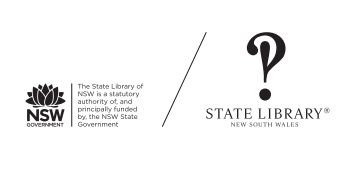 PUBLIC LIBRARIES IN  :DIRECTORY C O N T E N T SPage No.Public Libraries in NSW: Statistics in Brief	3State Library of  Contact Details	4Public Libraries in New South Wales	6Regional Library Membership by Local Government Authority	94Library locations, library services and councils	96		Public Library ServicesState Library of  2016ISSN 0156-2371Updated 14 June 2017PUBLIC LIBRARIES IN  :STATISTICS IN BRIEFAt August 2016: Library Services	-	Sydney metropolitan		       31  	-	Regional and rural		                          58		Total			89Library locations	-	Sydney metropolitan           	140Regional and rural               	228   	Total Library Service Points			368STATE LIBRARY OF   NSW 2000Public Library Services TeamCameron Morley, Manager, Public Library Services		02 9273 1483Email:	cameron.morley@sl.nsw.gov.auOriana Acevedo, Consultant	02 9273 1544Email:	oriana.acevedo@sl.nsw.gov.auEllen Forsyth, Consultant	02 9273 1525Email:	ellen.forsyth@sl.nsw.gov.auMylee Joseph, Consultant		02 9273 1521Email:	mylee.joseph@sl.nsw.gov.auKate O’Grady, Consultant	                                                                       02 9273 1699	Email:  kate.ogrady@sl.nsw.gov.auPhilippa Scarf, Consultant		                               02 9273 1571Email: philippa.scarf@sl.nsw.gov.auEdwina Duffy, Project Co-ordinator		                               02 9273 1526Email: edwina.duffy@sl.nsw.gov.auKathy Morrison, Grants and Subsidies Clerk	02 9273 1528Email:	kathy.morrison@sl.nsw.gov.auLesley Targ, Clerical Officer	02 9273 1624Email:	lesley.targ@sl.nsw.gov.auMulticultural TeamShauna Miller	02 9273 1540Coordinator, Multicultural Purchasing Cooperative Email:	shauna.miller@sl.nsw.gov.auAbby Dawson	02 9273 1541Coordinator, Multicultural Bulk LoansEmail:	abby.dawson@sl.nsw.gov.auJason McPherson, Library Assistant	02 9273 1542Email:  jason.mcpherson@sl.nsw.gov.auLenore Whalan, Clerical Assistant	02 9273 1542Email:  lenore.whalan@sl.nsw.gov.auNSW.net TeamJoyce Azzopardi, Lead NSW.net Services	02 9273 1524Email:  joyce.azzopardi@sl.nsw.gov.auRoss Balharrie, Service Delivery Coordinator	02 9273 1498Email: ross.balharrie@sl.nsw.gov.auKathleen Alexander, Librarian, Specialist Information Services	02 9273 1470Email: kathleen.alexander@sl.nsw.gov.auLIAC/Find Legal AnswersCatherine Bryant, Librarian, Specialist Information Services	02 9273 1512Email: catherine.bryant@sl.nsw.gov.auDrug Info 
Andrea Curr, Librarian, Specialist Information Services	02 9273 1684Email: andrea.curr@sl.nsw.gov.auState Library Switchboard 	02 9273 1414State Library of NSW Website   	www.sl.nsw.gov.auSOME STATE LIBRARY PHONE NUMBERSState Librarian and Chief Executive	 Contact         Belinda ThompsonBelinda Thompson, Executive Officer	 Phone           02 9273 1663				Email	          belinda.thompson@sl.nsw.gov.auInformation & Telephone Inquiry Services	Phone	          02 9273 1414		Phone	     1800 226 161 (toll free)Email            enquiries.library@sl.nsw.gov.auDocument Supply Service	                         Phone           02 9273 1551 		Fax	          02 9273 1254	Email      	      dds.library@sl.nsw.gov.auNational Relay Service		TTY/voice calls 133 677				Speak & Listen 1300 555 727			www.relayservice.gov.au/	PUBLIC LIBRARIES IN  ALBURY  LIBRARIES Albury LibraryMuseumCnr Kiewa Street and Swift StreetALBURY 2640(PO Box 323)Phone	02 6023 8333Fax	02 6023 8383E-mail	librarymuseum@alburycity.nsw.gov.auWeb 	www.alburycity.nsw.gov.au/librarymuseumTeam Leader, Libraries and MuseumName	Carina ClementPhone	02 6023 8350E-mail	cclement@alburycity.nsw.gov.auInter-Library LoansPhone 	02 6023 8333E-mail	librarymuseum@alburycity.nsw.gov.auNALBLavington (2641)Address	Ground Floor, Northpoint Tower
	Griffith Road, LavingtonPhone	02 6043 5645ARMIDALE REGIONAL COUNCIL LIBRARYLibrary Manager (former Armidale Council)	Name	Ian Greenhalgh Phone	02 6770 3640Email	igreenhalgh@armidale.nsw.gov.auLibrary & Information Officer (former Guyra Council)Name	Aimee HuttonPhone	02 6770 7123Email	ahutton@guyra.nsw.gov.auInter-Library LoansAddress2/182 Rusden Street Email	illo@armidale.nsw.gov.auMail	Armidale, Inter-Library LoansNARMInter-Library LoansAddress	PO Box 207, GUYRA 2365Email	library@guyra.nsw.gov.auNGUYArmidale War Memorial Library2/182 Rusden StreetARMIDALE 2350Phone	02 6770 3636Fax	02 6772 6667Email 	library@armidale.nsw.gov.auWeb	library.armidale.nsw.gov.auGuyra Library158 Bradley StreetGUYRA 2365(PO Box 207)Phone	02 6770 7123Fax	02 6779 1221	Web	www.guyra.local-e.nsw.gov.auBALRANALD LIBRARYWe StreetBALRANALD 2715Phone	03 5020 1388Fax	03 5020 1388Email  	balranaldlibrary@balranald.nsw.gov.auWeb:	www.balranald.nsw.gov.auLibrarianName	 Angela HarbenInter-Library LoansAddress	We StreetNBBLBATHURST LIBRARY 2795(PMB 17)Phone	02 6333 6281Fax	02 6332 2991	Email	library@bathurst.nsw.gov.auWeb:	www.bathurst.nsw.gov.auManager Library Services Name		Patou Clerc Phone		02 6333 6500Inter-Library LoansAddress		Email		ill@bathurst.nsw.gov.auNBCLBAYSIDE LIBRARYCoordinator Library Operations (former Botany Bay Council)Name        Lisa MarschallPhone	02 9366 3871Fax	02 9366 3838Email			marschalll@botanybay.nsw.gov.auCo-ordinator Library and Community Information Services (former Rockdale Council)Name	Paula PfoefferPhone	02 9562 1806Email	ppfoeffer@rockdale.nsw.gov.auInter-Library LoansAddress		Locked Bag 10, MAROUBRA 2035Phone		02 9366 3873Email			ill@botanybay.nsw.gov.auNBNYInter-Library LoansEmail		ill@rockdale.nsw.gov.auNRMLBotany Bay Library and Museum Ground Floor Shoppingtown152 Bunnerong RoadEASTGARDENS 2035(PO Box 331 Mascot NSW 1460)(Delivery address – Westfield Shoppingtown, Banks Avenue, Eastgardens  2036)Phone	02 9366 3888     TTY	02 9349 1986Fax			02 9366 3838 (Administration)Fax			02 9366 3848 (Information Desk)	Email			library@botanybay.nsw.gov.au Web			www.botanybay.nsw.gov.auRockdale Library 444-446 Princes HighwayROCKDALE 2216Phone	02 9562 1821Fax	02 9562 1822Email	enquiry@rockdale.nsw.gov.auWeb	www.rockdale.nsw.gov.auArncliffe (2205)Address	Phone	02 9562 1816Bexley (2207)Address	Phone	02 9562 1813Bexley North (2207)Address	24 Shaw StreetPhone	02 9562 1814 Le Sands (2216)Address	Phone	02 9562 1812(Includes Mascot Library (2020)Address		, Mascot 2020Phone		02 8338 0313Fax		02 9366 3808Email 		library@botanybay.nsw.gov.au Sans Souci (2219)Address	Corner Clareville and 	Russell AvenuesPhone	02 9562 1817BEGA  SHIRE LIBRARYBEGA 2550()Phone	02 6499 2127Fax	02 6499 2193Email	library@begavalley.nsw.gov.auWeb	www.begavalley.nsw.gov.au/libraryCoordinator, Customer and Library ServicesName	Cassandra MargulesPhone	02 6499 2127Email	cmargules@begavalley.nsw.gov.auInter-Library LoansAddress	, BEGA 2550Phone	02 6499 2321Email	ill@begavalley.nsw.gov.auNBEVBermagui (2546)Address	Bermagui Community Centre	3-5 Phone	02 6499 2411Fax	02 6493 4789 (2551)Address	 Gateway Centre	Corner Imlay and Mitchell StreetsPhone	02 6499 2451Fax	02 6496 1580Tura Marrang (2548)Address	Tura Beach Drive Phone	02 6499 2340Fax	02 6499 2469BERRIGAN SHIRE LIBRARY SERVICEBERRIGAN 2712Phone	03 5888 5181Fax	03 5888 5185Email	berlib@berriganshire.nsw.gov.auWeb:	www.berriganshire.nsw.gov.auLibrary Manager	Name	Anne Nevins Email	annen@berriganshire.nsw.gov.auInter-Library LoansAddress	Library Manager, 52-54 Chanter St NBSLBarooga (3644)Address	4 Gol Course RoadFax 	03 5873 4701 Email	baroogalibrary@gmail.comFinley (2713)Address	223-229 Murray StreetPhone	03 5888 5182Fax	03 5883 2133Email	finlib@berriganshire.nsw.gov.auTocumwal (2714)Address	57-67Fax	03 5874 2633Email	toclib@berriganshire.nsw.gov.au BIG SKY LIBRARIES36 ()MOREE 2400Phone	  	02 6757 3425 Email   		admin@bsl.nsw.gov.auWeb	  	www.bsl.nsw.gov.auCooperative Library Manager – Big Sky LibrariesName	Cheryl Smith Phone	02 6757 3425Email	Collection Services LibrarianName	Lana AksenovaPhone	02 6757 3371Email	svetlana.aksenova@mpsc.nsw.gov.auMoree Library CoordinatorName	Samantha Geatches  Phone	02 6757 3371Email	samantha.geatches@mpsc.nsw.gov.auInter-Library LoansAddress	PO Box 888Email         ill@bsl.nsw.gov.auNORLBrewarrina  Library (2839)Address	57 Bathurst Street Phone	02 6830 5107Email	brewarrina@bsl.nsw.gov.auLightning Ridge (2834)Address	53 Pandora Street 	Fax	02 6829 0005Email          lightning_ridge@bsl.nsw.gov.auMoree Community Library (2400)Address	Balo Street Phone	02 6757 3374Email	moree@bsl.nsw.gov.auMungindi (2406)Address	153 St George Street 	Phone	02 6753 2389Email	mungindi@bsl.nsw.gov.auWalgett (2832)Address	88 Phone	02 6828 6103 Email	walgett@bsl.nsw.gov.auBLACKTOWN  LIBRARIESMax Webber LibraryCivic PlazaCorner  and  2148 ()Phone	02 9839 6677Fax	02 9831 2690Email	nblml@blacktown.nsw.gov.auWeb	www.libraries.blacktown.nsw.gov.auManager, Library ServicesName	Laurence McDonnellPhone	02 9839 6600Email 	laurence.mcdonnell@blacktown.nsw.gov.auInter-Library Loans  Phone	02 9839 6666NBLML (2147)Address	Phone	02 9624 5243Fax	02 9674 8735Mt Druitt (2770)Address	Ayres GrovePhone	02 8886 2000 Fax	02 9677 2314Riverstone (2765)Address	1st Floor, Marketown	Corner  and 	Riverstone ParadePhone	02 9627 3823Fax	02 9627 9081 (2768)Address	Dennis Johnson Branch Library
Corner  and 	Stanhope ParkwayPhone	02 9421 2670Fax	02 8883 5541BLUE MOUNTAINS  LIBRARYSPRINGWOOD 2777Administration   Phone	02 4723 5053Phone	02 4723 5040 (Springwood Branch)Fax	02 4723 5059Web	www.bmcc.nsw.gov.auManagerLibraries and Customer ServicesName	Vicki Edmunds	Phone	02 4723 5055    Mobile	0414 195 055 Email	vedmunds@bmcc.nsw.gov.auInter-Library LoansAddress	Blaxland Library	Community CentrePhone	02 4739 4284Email	ill@bmcc.nsw.gov.auNBMCCommunity CentreAddress	, Blaxland 2774Blackheath (2785)Address 	Community Hall, Fax	02 4787 8893Blaxland (2774)Address	Community Centre, Phone	02 4739 4284Fax	02 4739 4634Katoomba (2780)Address	Blue Mountains Cultural Centre	30 Parke StreetPhone	02 4780 5750  Fax	02 4782 7763Lawson (2783)Address	 and Fax	02 4759 1446 Wentworth Falls (2782)Address		Great Fax	02 4757 2095BOURKE PUBLIC LIBRARYBOURKE 2840()Phone	02 6872 2751Fax	02 6872 2751Email	bpl@bourkelibrary.com.auWeb	www.bourkelibrary.com.auLibrary Manager	Name	Jodi Hatch  Phone	02 6872 1927Inter-Library Loan Address	Bourke Public LibraryPhone	02 6872 1927NBPUBROKEN HILL  LIBRARYBlende StreetBROKEN HILL 2880()Phone	(08) 8080 3460Fax	(08) 8080 3479	Email	bhlibrary@brokenhill.nsw.gov.auWeb	www.brokenhill.nsw.gov.auLibrary Co-ordinator	Name        Tracy FraserPhone        (08) 8080 3464Email	  tracy.fraser@brokenhill.nsw.gov.au Inter-Library LoansAddress	Courier to NBHMBURWOOD LIBRARY2 Conder StreetBURWOOD 2134(PO Box 240, Burwood NSW 1805)Phone		02 9911 9999Fax		02 9744 510 Email		library@burwood.nsw.gov.auWeb		www.library.burwood.nsw.gov.auLibrary Services CoordinatorName	  Lynn ReganPhone		02 9911 9920 Fax 		02 9747 2996Email	  	lynn.regan@burwood.nsw.gov.auInter-Library LoansEmail		libdd@burwood.nsw.gov.auCAMDEN COUNCIL LIBRARY SERVICESCorner Queen and Elyard StreetsNARELLAN 2567( 2570)Phone		02 4645 5039Fax		02 4645 5040Email		nlnlibrary@camden.nsw.gov.auWeb		www.library.camden.nsw.gov.auManager Library ServicesName		Bernadette Fleet   Phone		02 4645 5053Email		bernadette.fleet@camden.nsw.gov.auInter-Library LoansAddress		Email		library@camden.nsw.gov.auNCAMCamden (2570)Address		Phone		02 4654 7951Fax		02 4655 7317Email		library@camden.nsw.gov.auCAMPBELLTOWN  LIBRARY SERVICEHJ Daley Central LibraryCAMPBELLTOWN 2560()Phone		02 4645 4444Phone		02 4645 4557 (Reference)Fax		02 4645 4558	Email		library@campbelltown.nsw.gov.auWeb:		www.campbelltown.nsw.gov.auA/Manager, Library ServicesName		Dianne Abbott		 Phone		02 4645 4550Email		dianne.abbott@campbelltown.nsw.gov.auInter-Library LoansPhone		02 4645 4687Email		ill@campbelltown.nsw.gov.auNCCPLEagle Vale (2558)Address		 and 		Feldspar RoadPhone		02 4645 4266 Fax		02 4645 4258 Glenquarie (2564)Address		Glenquarie Neighbourhood Centre,		 FieldsPhone		02 4645 4055 Fax		02 4645 4057CAMPBELLTOWN  LIBRARY SERVICE (Continued)Greg Percival Library Ingleburn (2565)Address		Corner  and  RoadsPhone		02 4645 4060Fax		02 4645 4068 OF CANADA BAY LIBRARY SERVICECorner Wellbank and Flavelle Streets 2137Phone		02 9911 6210Fax		02 8765 0714Email		library@canadabay.nsw.gov.auWeb		www.canadabay.nsw.gov.auLibrary ManagerName		Philip Edney Phone		02 9911 6350Email		philip.edney@canadabay.nsw.gov.auInter-Library LoansAddress		Level 1, 		Five Dock 2046Phone		02 9911 6314Email		ill@canadabay.nsw.gov.auNCCBCoordinator,  LibraryName	Claude BroomheadEmail	claude.broomhead@canadabay.nsw.gov.auFive Dock Library (2046)Address		Level 1, Phone		02 9911 6310 Fax		02 9713 4979Coordinator, Five Dock LibraryName		Bev SinclairEmail		bev.sinclair@canadabay.nsw.gov.auCANTERBURY-BANKSTOWN LIBRARYManager, Community Development and Services (former Bankstown Council)Name	Garry Starr   Phone	02 9707 9952 Mobile 	0407 454 728  Fax	02 9707 9691Email	garry.starr@cbcity.nsw.gov.auLibrary Coordinator Support Services (former Canterbury Council) Name		Phone		02 9789 9414Mobile		0414 191 313Email		jeremym@canterbury.nsw.gov.auTechnology Centre (Bankstown)Phone	9707 9722Inter-Library LoansAddress    Cnr Rickard & Chapel RdsPhone	02 9707 9727Email  	docdelivery@bankstown.nsw.gov.auNBANKInter-Library LoansE-mail		ill@canterbury.nsw.gov.auNCMLBankstown LibraryCnr Rickard and Chapel RdsBANKSTOWN 2200(PO Box 8, BANKSTOWN 1885)Phone	02 9707 9708Fax	02 9707 9734Web 	www.bankstown.nsw.gov.au	Campsie Library14-28 Amy StreetCAMPSIE 2194Phone		02 9789 9423Fax		02 9787 2726	Email		library@canterbury.nsw.gov.auWeb		www.canterbury.nsw.gov.auChester Hill (2162) Address 	12 Chester Hill RoadPhone		02 9707 9740Fax		02 9707 9742Earlwood (2206)Address		Corner Homer and William StreetsPhone		02 9789 9417Fax		02 9718 8109Greenacre (2190)Address	Community PlacePhone	02 9707 9744Fax	02 9707 9745Lakemba (2195)Address		62 The BoulevardPhone		02 9789 9419Fax		02 9759 1037Padstow (2211)Address	132 Cahors RoadPhone	02 9707 9747  Fax	02 9707 9748Panania (2213)Address	Corner Anderson Avenue and 	Tower Street Phone	02 9707 9737  Fax	02 9707 9739Riverwood (2210)Address	Corner Belmore Road North and 	Roosevelt AvenuePhone		02 9789 9416Fax		02 9533 5248CENTRAL COAST LIBRARYCoordinator Library Services (former Gosford Council)Name	Michelle Swan-Beardmore Email michelle.swanbeardmore@centralcoast.nsw.gov.auCoordinator Library Services (former Wyong Council)Name	Andrea EdwardsPhone	02 4350 5230Email	andrea.edwards@ centralcoast.nsw.gov.auRegional Library SupervisorName	Lynda SmithPhone	02 4350 1581Email	lynda.smith@ centralcoast.nsw.gov.auCollections and Technology Librarian
Name	Sarah Fayers
Phone	02 4350 5233Email	sarah.fayers@centralcoast.nsw.gov.auInter-Library LoansAddress	118 Donnison StreetPhone	02 4304 7014 Fax	02 4323 7086Email	interlibrary.loans@gosford.nsw.gov.auNGCLInter-Library LoansAddress	Tuggerah Branch	Westfield Shopping Town	Cobbs Road, TuggerahEmail	ill@wyong.nsw.gov.auNWSLGosford Library118 Donnison StreetGOSFORD 2250(PO Box 21)Phone	02 4304 7500Fax	02 4323 7086Email	goscitylib@gosford.nsw.gov.auWeb	www.gosford.nsw.gov.au/librariesWyong LibraryAdministration and Support ServicesCivic CentreHely StreetWYONG 2259(PO Box 20)Phone	02 4350 5233 (Support Services) Fax	02 4350 1519	Email	library@wyong.nsw.gov.auBateau Bay (2261)Address	Bateau Bay Square, 10 Bay Village RoadPhone	02 4350 1580 The Entrance Library and Council Services  (2261)Address	211a The Entrance RoadPhone	02 4350 1550  Erina (2250)Address	Erina Fair Shopping CentrePhone	02 4304 7650Kariong (2250)Address	Shop 4, Kariong Shopping Centre Phone	02 4325 8155Fax	02 4340 1749Kincumber (2251)Address	Bungoona RoadPhone	02 4304 7641Fax	02 4363 2816Lake Haven Library and Council Services (2263)Address	Lake Haven Shopping Centre, Goobarabah AvenuePhone	02 4350 1570 Fax	02 4350 1579Toukley (2263)Address	Victoria AvenuePhone	02 4350 1540Fax	02 4350 1549Tuggerah Library and Council Services (2259)Address	Westfield Shoppingtown, Cobbs RoadPhone	02 4350 1560 Phone	02 4350 1567 (Inter-Library Loans)Fax	02 4350 1569Umina Beach (2257)Address	West StreetPhone	02 4304 7333Fax	02 4343 1655Woy Woy (2256)Address	Blackwall RoadPhone	02 4304 7555 Fax	02 4342 5277CENTRAL MURRAY REGIONAL LIBRARYLibrary Coordinator - DeniliquinName	Ariane Fehring Phone	03 5898 3100Email	ariane.fehring@edwardriver.nsw.gov.auInter-Library LoansAddress	55 Napier Street, DeniliquinEmail	megan.davis@edwardriver.nsw.gov.auNCMRInter-Library LoansAddress	15 Murray Street, BarhamVSWNDeniliquin LibraryGorman Park55 Napier StreetDENILIQUIN 2710(PO Box 206)Phone	03 5898 3100Fax	03 5881 4833Email	library@edwardriver.nsw.gov.auWeb	www.cmrl.deniliquin.nsw.gov.auMathoura (2710)Name	Redgum Branch LibraryAddress	23 Moama Street	(PO Box 21)Phone	03 5884 3730Fax 03 5884 3720CENTRAL NORTHERN REGIONAL LIBRARY 2340Phone	02 6767 5222Fax	02 6767 5261Email	cnl@tamworth.nsw.gov.auWeb	www.cnl.nsw.gov.auInter-Library Loans Address	NNRLLibrary Services ManagerName	Kay DelahuntEmail	k.delahunt@tamworth.nsw.gov.auDigital and Learning Services LibrarianName	Shiralee FranksEmail	s.franks@tamworth.nsw.gov.auRegional Resources LibrarianName	Email	Technology and Circulation LibrarianName	Marian BennettEmail	m.bennett@tamworth.nsw.gov.auYouth and Branch Services LibrarianName	Narelle LightfootEmail	n.lightfoot@tamworth.nsw.gov.auTamworth City LibraryAddress	466 Peel Street 	()Phone	02 6767 5228  Fax	02 6767 5261Email	libref@tamworth.nsw.gov.au	Barraba (2347)Address	 	()Ph/Fax	02 6782 1606Email	cnl_barraba@bigpond.comBingara (2404)Address	24 Maitland StreetPhone	02  6724 2064Boggabri (2382)Address	82 Wee Waa StreetPh/Fax	02 6743 4281Email	bogglib@hotmail.comKootingal (2352)Address	Denman Avenue 	()Ph/Fax	02 6760 3994Email	cnl.koot@bigpond.comManilla (2346)Address	210 Manilla Street 	Phone	02 6761 0210Fax	02 6785 1981Email	manilla.library@bigpond.comNarrabri (2390)Address	8 Doyle Street 		()Fax	02 6792 3336Email	narrabri.library@narrabri.nsw.gov.auNundle (2340)Address	99 Jenkins Street 		()Ph/Fax	02 6769 3109Email	nundle.library@bigpond.comQuirindi (2343)Address	193 George Street 		()Fax	02 6746 2350Email	qliblpsc@tpgi.com.auSouth Tamworth (2340)Address	66 Robert Street 		()Phone	02 6765 6202 Fax	02 6762 1937Uralla (2358)Address	 	()Phone	02 6778 4134  Fax	02 6778 3135Email	jcozens@uralla.nsw.gov.auWalcha (2354)Address	42N  		()Ph/Fax	02 6774 2550Email	donna@walcha.nsw.gov.auWarialda (2402)Address	38 Phone	02 6729 1105        Fax 	02 6729 1020Email	warialda.library@gwydir.nsw.gov.auWee Waa (2388)Address	106 Rose StreetPh/Fax	02 6795 3064Email	weewaa.library@narrabri.nsw.gov.auWerris Creek (2341)Address	59A Single StreetFax 	02 6768 7340PUBLIC SERVICE OUTLETSBundarra (2359)Address	Court StreetPhone	02 6767 5222Premer (2381)Address	Ellerslie StreetPhone	02 6767 5222CENTRAL WEST LIBRARIESCivic Square, ORANGE 2800()Phone	02 6393 8120 (Administration)Phone	02 6393 8132 (City Library)Fax	02 6393 8100	Email	library@orange.nsw.gov.auWeb	www.cwl.nsw.gov.auManager Library ServicesName	Jan Richards  Phone	02 6393 8126Mobile	0418 234 827Email	jrichards@orange.nsw.gov.auInter-Library LoansAddress	1st Floor, 147 Byng Street, OrangePhone	02 6393 8130Email	ill@orange.nsw.gov.auNCWCBlayney (2799)Address		Phone/Fax		02 6368 2581Fax		02 6368 2581Email		cwl.blayney@bigpond.comCanowindra (2804)Address	Phone	02 6344 1796Fax	02 6344 1917Email	cwl.canowindra@bigpond.comCowra (2794)Address	Phone	02 6340 2180Fax	02 6340 2188Email	cwl.cowra@bigpond.comForbes (2871)Address		Victoria LanePhone/Fax		02 6852 1463Email	cwl.forbes@bigpond.comManildra (2865)Address		7 Derowie StreetPhone/Fax		02 6364 5166Email		cwl.manildra@bigpond.comMolong (2866)Address		8-10 Watyson StreetPhone/Fax		02 6366 8404Email		cwl.molong@bigpond.comCESSNOCK  LIBRARYCESSNOCK 2325()Phone	02 4993 4399Fax	02 4993 2504Email	library@cessnock.nsw.gov.auWeb	www.cessnock.nsw.gov.au	Library CoordinatorName	Rose-marie WaltersPhone	02 4993 4395Fax	02 4993 2504Email	rose-marie.walters@cessnock.nsw.gov.auCommunity and Cultural ManagerPhone	02 4993 4385Mobile	0401 107 415Inter-Library LoansAddress	, Cessnock 2325  NCESKurri Kurri (2327)Address	Phone	02 4937 1638Fax	02 4937 5080CLARENCE REGIONAL LIBRARY SERVICES126-144 Pound StreetGRAFTON 2460(Locked Bag 23)Phone	02 6641 0111Fax	02 6641 0131	Email	reglibn@crl.nsw.gov.auInformation	reference@crl.nsw.gov.auWeb	www.crl.nsw.gov.auRegional LibrarianName	Kathryn Breward   Email	kathryn.breward@clarence.nsw.gov.auHours	Regional Office, 	Monday – Friday: Inter-Library LoansAddress	Locked Bag 23
126-144 Pound Street
Grafton NSW 2460Email	ill@crl.nsw.gov.auNCLLBellingen (2454)Address	Hyde StreetPhone	02 6655 1744Fax	02 6655 0857Email	bellingenlib@crl.nsw.gov.auDorrigo: (2453)Address	Pine StreetPhone	02 6657 2234Fax	02 6657 2674Email	dorrigolib@crl.nsw.gov.auGrafton (2460)Sir Earle Page Library & Education CentreAddress	Locked Bag 23
126-144 Pound StreetPhone	02 6641 0100 Fax	02 6641 0131 Email	graftonlib@crl.nsw.gov.auIluka (2466)Address	Phone	02 6646 6542Email	ilukalib@crl.nsw.gov.auMaclean (2463)Address	Phone	02 6645 3611Email	macleanlib@crl.nsw.gov.auUrunga (2455)Address	Phone	02 6655 6444Fax	02 6655 3154Email	urungalib@crl.nsw.gov.auYamba (2464)Address	Phone	02 6646 2811 Fax	6646 3227Email	yambalib@crl.nsw.gov.auCOBAR SHIRE and TAFE LIBRARYCOBAR 2835Phone	02 6836 2744Fax	02 6836 1472	Email	library@cobar.nsw.gov.auWeb	www.cobar.nsw.gov.auManager, Library ServicesName	Jane Siermans	Phone	02 6836 1118Inter-Library LoansAddress	Email	library_circdesk@cobar.nsw.gov.auNCOB	PUBLIC SERVICE OUTLETSEuabalong (2877)Address			All Inter-Library Loans  to:	Cobar Shire LibraryPhone		02 6836 2744Nymagee (2831)Address		Community Hall	All Inter-Library Loans  to:	Cobar Shire LibraryPhone		02 6836 2744COFFS   LIBRARY and INFORMATION SERVICERigby House, Corner Coff and Duke Streets 2450(Locked Bag 155)Phone	02 6648 4908 or 02 6648 4900Fax	02 6648 4906	Email	coffs.library@chcc.nsw.gov.auWeb	www.coffsharbour.nsw.gov.auA/Library ManagerName	Roslyn Cousins Phone	02 6648 4918  Email	catherine.johnston@chcc.nsw.gov.auInter-Library LoansILL Officer	Tony O’NeillAddress	Locked Bag 155Phone	02 6648 4917Email	interlibrary.loans@chcc.nsw.gov.auNCHCToormina (2452)Address	Phone	02 6653 1526Fax	02 6658 2913Woolgoolga (2456)Address	Phone	02 6654 0010Fax	02 6654 0024CUMBERLAND LIBRARYPO Box 42Merrylands NSW  2160Manager Library Services Name		Nicole RaePhone		02 9735 1377   Email       nicole.rae@cumberland.nsw.gov.au  A/Manager of Library Services (former Holroyd Council)Name	
Phone	02 9840 9921 Email	margaret.sim@holroyd.nsw.gov.auDirector of Library and Community Services (former Holroyd Council)Name	Diane JogiaPhone	02 9840 9901Email	diane.jogia@holroyd.nsw.gov.auInter-Library LoansPhone		02 9735 1326Email		auburnlibrary@auburn.nsw.gov.auNAUBInter-Library LoansPhone	02 9840 9923	Email 	library@holroyd.nsw.gov.auNHOLAuburn Library1 Susan StreetAUBURN 2144(PO Box 118, AUBURN 1835)Phone 		02 9735 1250Fax		02 9735 1304Email		auburnlibrary@auburn.nsw.gov.auWeb		www.auburn.nsw.gov.auHolroyd Library Corner Miller and Newman StreetsMERRYLANDS 2160(Locked Bag 5)Phone	02 9840 9960Fax	02 9840 9955	Web	www.holroyd.nsw.gov.auGranville (2142)Address	8 Carlton StreetPhone	02 9806 5851Fax	02 9637 4270Greystanes (2145)Address	732 Merrylands RoadPhone	02 9636 4160Fax	02 9688 3061Guildford (2161)Address	Railway TerracePhone	02 9806 5856Fax	02 9632 16744Lidcombe (2141)Address	22 Bridge StreetFax	02 9649 9387Regents Park (2143)Address		1 Amy StreetFax		02 9644 7558Wentworthville (2145)Address	2 Lane StreetPhone	02 9631 7564  Phone	02 9896 0083 (Toy Library)Fax	02 9688 3168EUROBODALLA SHIRE LIBRARY SERVICEMoruya LibraryMORUYA 2537()Phone	02 4474 1333Fax	02 4474 1080	Email	Moruya.Library@esc.nsw.gov.auWeb:	www.esc.nsw.gov.auLibrary CoordinatorName	Linda HealdPhone	02 4474 7435Mobile	0427 661 936Email	Linda.Heald@esc.nsw.gov.auInter-Library LoansAddress	To specific branchNSCO:ENSCO:EBateman’s Bay (2536)Address	Hanging Rock Beach RoadPhone	02 4472 5850Fax	02 4472 7484Email         batemansbay.library@esc.nsw.gov.auNarooma (2546)Address	Phone		02 4476 1164Fax		02 4476 1712Email		narooma.library@esc.nsw.gov.auFAIRFIELD  LIBRARY SERVICEThe Whitlam LibraryRailway ParadeCABRAMATTA 2166(PO Box 21 FAIRFIELD 1860)Phone		02 9725 0365TTY		02 9725 0336Fax		02 9728 4617 (Administration)Fax		02 9726 9687 (Reference)Web		www.fairfieldcity.nsw.gov.auManager, Library and Museum ServicesName        Paul  ScullyPhone	02 9725 0358Email 	pscully@fairfieldcity.nsw.gov.auInter-Library LoansEmail		ill@fairfieldcity.nsw.gov.au 	
NFMLBonnyrigg (2177)Address	Bonnyrigg Shopping Plaza, Phone	02 9725 0339Fax	02 9823 6179 (2165)Address	Corner Barbara and Kenyon StreetsPhone	02 9725 0370Fax	02 9726 7896Smithfield (2164)Address	Corner Clancy and  StreetsPhone	02 9725 0371Fax	02 9604 7375 (2164)Address	Stocklands Mall, Phone	02 9725 0338Fax	02 9609 5578GEORGES RIVER LIBRARYManager, Library, Museum and Entertainment (former Hurstville Council)Name	Rebekah SchulzPhone	02 9330 6131Mobile	0411 743 253Manager, Library and Cultural Services  (former Kogarah Council)Name	Wilma BancroftPhone	02 9330 6060Mobile	0428 306 728Email   wilma.bancroft@georgesriver.nsw.gov.auInter-Library LoansPhone	02 9330 6114Email	ill@hurstville.nsw.gov.auNHURInter-Library LoansPhone	02 9330 9521Email	illkmc@kogarah.nsw.gov.auNKOGHurstville Library12-22 Dora StreetHURSTVILLE 2220(PO Box 205, HURSTVILLE BC 1481)Phone	02 9330 6111Fax	02 9330 6121 (Administration)	 Email	hcclibrary@hurstville.nsw.gov.auWeb	www.hurstville.nsw.gov.au/lmgHurstville Museum and Gallery (2220)Address	14 MacMahon Street, HurstvillePhone	02 9330 6444Fax	02 9330 6440Email	museumgallery@hurstville.nsw.gov.auKogarah Library (2217)Kogarah Town SquareBelgrave StreetKOGARAH 2217Phone	02 9330 9527Fax	02 9588 5509Email	weblibrary@kogarah.nsw.gov.auWeb	www.kogarah.nsw.gov.au/libraryOatley (2223)Address	26 Letitia StreetPhone	02 9579 6553	Penshurst (2222)Address	630 Forest RoadPhone	02 9330 6422Fax	02 9580 4988Email	hcclibrary@hurstville.nsw.gov.auSouth Hurstville (2220)Address	Corner Short and Allen StreetsPhone	02 9330 9529GLEN INNES  PUBLIC and TAFE LIBRARY GLEN INNES 2370()Phone	02 6730 2600Fax	02 6730 2614Email	library@gisc.nsw.gov.auWeb: 	www.gisc.nsw.gov.auManager, Library and Learning CentreName	Kerry Byrne Email	kbyrne@gisc.nsw.gov.au Inter-Library LoansAddress	Email	asanderson@gisc.nsw.gov.auNGIPUBLIC SERVICE OUTLETSDeepwater (2371)Address	School of Arts Hall, Phone	02 6734 5005Emmaville (2371)Address	Emmaville War Memorial Hall, Phone	02 6734 7120Glencoe (2365)Address	Phone	02 6733 3226GOULBURN MULWAREE LIBRARY SERVICECivic Centre184 – 194 Bourke StreetGOULBURN 2580(Locked Bag 22)Phone	02 4823 4435Fax	02 4823 4440Email	library@goulburn.nsw.gov.auWeb	www.stlc.nsw.gov.auLibrary ManagerName	Erin WilliamsPhone	02 4823 4436Email	erin.williams@goulburn.nsw.gov.auInter-Library LoansAddress	Civic Centre, Phone	02 4823 4441  NSOTGRENFELL and DISTRICT PUBLIC LIBRARY GRENFELL 2810Phone	02 6343 1334Fax	02 6343 1334	Email	grenlib@grenfell.org.auWeb 	www.grenfellpubliclibrary.org.auLibrarianName	Anne Gault Inter-Library LoansAddress	88 Main Street Email	grenlib@grenfell.org.auWeb	www.grenfellpubliclibrary.org.auNGREGUNNEDAH SHIRE LIBRARYGUNNEDAH 2380() Phone	02 6740 2190Fax	02 6740 2199Web	www.gunnedah.nsw.gov.auManagerName	Chris Birkett
Phone	02 6740 2191Email	chrisbirkett@infogunnedah.com.auInter-Library LoansAddress	Email	library1997@gmail.comNNRLGPUBLIC SERVICE OUTLETS Curlewis (2381)Address	,Phone	02 6740 2190HAWKESBURY  COUNCIL LIBRARY SERVICEDeerubbin Centre 2756()Phone	02 4560 4460 Phone	02 4560 4469Fax	02 4560 4472	Email	library@hawkesbury.nsw.gov.auWeb	www.hawkesbury.nsw.gov.au/library.htmlLibrary CoordinatorName	Joanne RussoPhone	02 4560 4453Email	Joanne.Russo@hawkesbury.nsw.gov.auInter-Library LoansPhone	02 4560 4460Email	ills@hawkesbury.nsw.gov.auNHKSRichmond (2753)Address	Phone	02 4578 2002Fax	02 4578 2002THE HILLS SHIRE LIBRARY SERVICE and Pennant StreetsCASTLE HILL 2154( 7064, BAULKHAM HILLS BC NSW 2153)Phone	02 9761 4510Fax	02 9894 1368	Email	libraryadministration@thehills.nsw.gov.auWeb	www.thehills.nsw.gov.auPrincipal Coordinator, Library ServicesName	Brenda BarrettPhone	02 9761 4522Email	bbarrett@thehills.nsw.gov.auInter-Library LoansAddress	 and Pennant StreetsPhone	02 9761 4510Email	ill@thehills.nsw.gov.auNBAUBaulkham Hills (2153)Address	Railway StreetPhone	02 9761 5735Fax	02 9686 7629Email	council-library@thehills.nsw.gov.au Dural (2158)Address	Pellitt LanePhone	02 9761 5755Fax	02 9651 4069Email	council-library@thehills.nsw.gov.auRouse Hill (2155)Address	Vinegar Hill Memorial Library and Community Centre, Phone		02 8889 5200Fax		02 8889 5276Email		council-library@thehills.nsw.gov.auHILLTOPS LIBRARYLibrarianName	Janice Ottey
Email	younglibrary@hilltops.nsw.gov.auInter-Library LoansAddress	Lynch Street YoungNSWRYoung LibraryLynch StreetYOUNG 2594Phone	02 6382 1886Fax	02 6382 1447Email	young.library@hilltops.nsw.gov.auWeb:	www.swrls.nsw.gov.auBoorowa (2586)Address	Cnr Market and Pudman StreetsPhone	02 6380 2031Fax 	02 6385 3562Email	library@hilltops.nsw.gov.auHarden (2587)Address	East StreetPhone	02 6386 0150Fax	02 6386 0151Email	hardenlibrary@hilltops.nsw.gov.auHORNSBY SHIRE LIBRARY andINFORMATION SERVICEHORNSBY 2077()Phone	02 9847 6813 Fax	02 9847 6500 (Library)Fax	02 9847 6565 (Library Office)Email  	hsc@hornsby.nsw.gov.auWeb 	www.hornsby.nsw.gov.au/library	Manager, Library and Information ServicesName	Cheryl EtheridgePhone	02 9847 6801 Email:  	cetheridge@hornsby.nsw.gov.auInter-Library LoansPhone	02 9847 6812Email	nhom@hornsby.nsw.gov.auNHOMBerowra (2081)Address	Community Centre, 	The Phone	02 9847 6140Fax	02 9847 6141Galston (2159)Address	Phone	02 9847 6160Fax	02 9847 6161Pennant Hills (2120)Address	Corner Ramsay and Yarrara RoadsPhone	02 9847 6100Fax	02 9847 6108INNER WEST LIBRARYTeam Leader, Collections Management (former Ashfield Council)Name	Karen Dwarte Phone 	02 9716 1828Email	karend@ashfield.nsw.gov.auTeam Leader, Central and Branch (former Ashfield Council)Name	Therese Scott	Phone	02 9716 1821Email	thereses@ashfield.nsw.gov.auManager, Library Services (former Leichhardt Council)Name	Marilyn Taylor BA, MBAPhone	02 9367 9336  Email	marilynt@lmc.nsw.gov.auManager, Library and History Services (former Marrickville Council)Name	Caroline McLeodPhone	02 9335 2160    Mobile	0414 545 436Email   caroline.mcleod@marrickville.nsw.gov.auInter-Library LoansAddress	Ashfield Inter-Library Loans	Level 3, Civic Centre	260 Liverpool RoadPhone	02 9716 1824 Email	ill@ashfield.nsw.gov.auNAMLInter-Library LoansPhone	02 9367 9338Email	library@Imc.nsw.gov.auNLMLInter-Library LoansAddress	PO Box 79, MARRICKVILLE 1475Phone	02 9335 2170Email	ill@marrickville.nsw.gov.auNMMLAshfield LibraryLevel 3, Civic Centre260 Liverpool RoadASHFIELD 2131Phone	02 9716 1810Fax	02 9716 1833 Email	library@ashfield.nsw.gov.auWeb	www.ashfield@nsw.gov.auLeichhardtPiazza LevelItalian Forum23 Norton StreetLEICHHARDT 2040Phone	02 9367 9266Fax	02 9367 9337	Email	library@lmc.nsw.gov.auWeb	www.leichhardt.nsw.gov.auMarrickville Town HallMarrickville Road, (Entrance Petersham Road)MARRICKVILLE 2204Phone	02 9335 2173 or 02 9335 2174Fax	02 9335 2189Email	library@marrickville.nsw.gov.auWeb	www.marrickville.nsw.gov.auBalmain (2041)Address	370 Darling StreetPhone	02 9367 9211Fax	02 9367 9108Email	balmain_info@lmc.nsw.gov.auEmanuel Tsardoulias Community Library, Dulwich Hill (2203)Address	362-372 New Canterbury Road
	Dulwich HillPhone	02 9335 2182Fax	02 9335 2182Haberfield (2045)Address	78-80 Dalhousie StreetPhone	02 9716 1000St Peters/Sydenham (2044)Address	Town Hall, Corner Unwins Bridge	Road and Swain Street, SYDENHAMPhone	02 9335 2184Fax	02 9335 2184Stanmore (2048)Address	Douglas StreetPhone	02 9335 2183Fax	02 9335 2183INVERELL SHIRE PUBLIC LIBRARYINVERELL 2360Phone	02 6728 8130 or 6728 8134Fax	02 6728 8133	Email	library@inverell.nsw.gov.au Web	www.inverell.nsw.gov.auManager, Library ServicesAddress	Sonya LangePhone	02 6728 8135Email	sonya.lange@inverell.nsw.gov.auInter-Library Loans Address	Phone	02 6728 8140Email	interloan@inverell.nsw.gov.au	NINV  PUBLIC SERVICE OUTLETSAshford (2361)Address	Phone	02 6725 4455Fax	02 6725 4445KEMPSEY SHIRE LIBRARYKempsey Civic Centre, Elbow Street 2440( 3078)Phone	02 6566 3210Fax	02 6562 4906 Email	ksclibrary@kempsey.nsw.gov.auWeb	www.kempsey.nsw.gov.au/library.htmLibrarianName	Angie MeersPhone	02 6566 3213Inter-Library LoansAddress	Kempsey Civic Centre, NKEMSouth West Rocks (2431)Address	22 Landsborough StPhone	02 6566 5044Fax	02 6566 5423Email	swrlibrary@kempsey.nsw.gov.auStuarts  (2441)Address	 and 	Marine ParadePhone	02 6569 0289Fax	02 6569 0293Email	splibrary@kempsey.nsw.gov.auPUBLIC SERVICE OUTLETHat Head (2440)Address	53 Straight StreetKIAMA LIBRARY(Member, South  Co-operative Library Service)7 Railway ParadeKIAMA 2533()Phone	02 4233 1133Fax	02 4232 2071Email	library@kiama.nsw.gov.auWeb	www.library.kiama.nsw.gov.auLibrary ManagerName	Michelle HudsonEmail	michelleh@kiama.nsw.gov.auChildren’s ServicesName	Elizabeth Skorulis Email	elizabeths@kiama.nsw.gov.auInter-Library LoansReference ServicesLocal StudiesAddress	7 Railway ParadeEmail	kend@kiama.nsw.gov.auNSCO:KGerringong (2534)Address	Town Hall, Phone	02 4234 2302KU-RING- LIBRARYGORDON 2072Phone	02 9424 0120Fax	02 9424 0216Email	Gordon.library@kmc.nsw.gov.auWeb	www.kmc.nsw.gov.au/libraryManager, Library and Cultural ServicesName	Deborah LissonPhone	02 9424 0911  Email	dlisson@kmc.nsw.gov.auInter-Library LoansPhone	02 9424 0115	Email	ill@kmc.nsw.gov.auNKMLLindfield (2070)Address	265 Pacific HighwayPhone	02 9424 0428Fax	02 9424 0224Email	lindlibrary@kmc.nsw.gov.auSt Ives (2075)Address	St Ives Shopping Village,	166 Mona Vale RoadPhone	02 9424 0453Fax	02 9424 0225Email	stives.library@kmc.nsw.gov.auTurramurra (2074)Address	5 Ray StreetPhone	02 9424 0480Fax	02 9424 0226Email	turra.library@kmc.nsw.gov.auLACHLAN SHIRE LIBRARY SERVICECONDOBOLIN 2877( 216)Phone	02 6895 2253Fax	02 6895 2341Email	library@lachlan.nsw.gov.auWeb	www.lachlan.nsw.gov.auLibrarian-in-ChargeName	Theresa JudeEmail	Theresa.Jude@lachlan.nsw.gov.au Inter-Library LoansAddress	 216NCOLLake  (2672)Address	35A Foster StreetPhone	02 6898 1722Email	lakeoffice@lachlan.nsw.gov.auPUBLIC SERVICE OUTLETS	Tottenham (2873)At Tottenham Central SchoolMerilba StreetPhone	02 6892 2253LAKE   LIBRARYSPEERS POINT 2284(, HUNTER REGION  CENTRE 2310)Phone	02 4921 0452 (Administration)Fax	02 4921 0453	Email	lakelibraries@lakemac.nsw.gov.auWeb	www.library.lakemac.com.auLibrary Section ManagerName	Jo SmithPhone	02 4921 0078Mobile	0431 652 025Email	jdsmith@lakemac.nsw.gov.auManager, Cultural ServicesName	Jacqui HemsleyPhone	02 4921 0219  Email	jhemsley@lakemac.nsw.gov.auInformation ServicesAddress	, 		SPEERS POINT 2284Phone	02 4921 0446 or 02 4921 0443Phone	02 4921 0445 (Systems)Fax	02 4950 8110Email	libinf@lakemac.nsw.gov.auMobile and Special Needs ServiceAddress	Unit 8, , 	 2282Fax	02 4956 7569Inter-Library LoansAddress	 1906 Phone	02 4921 0446Email	libinf@lakemac.nsw.gov.auNLMPLBelmont (2280)Address	19 Ernest StreetPhone	02 4921 0731Cardiff (2285)Address	262 Main RoadPhone	02 4921 0775Charlestown (2290)Address	Corner Smith and Ridley StreetsPhone	02 4921 0792Edgeworth (2285)Address	Minmi RoadPhone	 02 4921 0785Morisset (2264)Address		39 Yambo StreetPhone		02 4921 05723Speers Point (2284)Address	Phone	02 4921 0493Swansea (2281)Address	228 Pacific HighwayPhone	02 4921 0780Toronto (2283)Address	5 Pemell StreetPhone	02 4921  0641Wangi Wangi (2267)Address	295 Watkins RoadPhone	02 4921 0643Windale (2306):Address	20 Lake StreetPhone/Fax	02 4948 9210LANE COVE LIBRARYLibrary WalkLANE COVE 2066Phone	9911 3634Fax	9418 8054Email	library@lanecove.nsw.gov.auWeb	www.lanecove.nsw.gov.au/libraryManager, Library ServicesName	Jennifer Bice	 Phone	9911 3630Email	jbice@lanecove.nsw.gov.auLocal History and ArchivesPhone	9911 3637Inter-Library LoansPhone	9911 3636NLCOV (2065)Address	Phone	9436 2776LEETON SHIRE MAJOR DOOLEY LIBRARYSycamore StreetLEETON 2705Phone	02 6953 0945Fax	02 6953 5367Email	library@leeton.nsw.gov.auWeb 	www.leetonlibrary.com.auManager, Library Culture and CommunityName	Penny Davies	
Phone	02 6953 0965	Email 	pennyd@leeton.nsw.gov.auInter-Library LoansAddress	23  Place NLEELITHGOW LIBRARY LEARNING CENTRELITHGOW 2790Phone	02 6352 9100Fax	02 6351 4364Email	lithgow.library@lithgow.nsw.gov.auWeb	www.library.lithgow.com Library CoordinatorName	Terry O’KeefePhone	02 6352 9143Email	terry.okeefe@lithgow.nsw.gov.au Inter-Library LoansAddress	157 Main StreetEmail	ill@lithgow.nsw.gov.auNLRL (2847)Address	65 Williwa StreetPhone	02 6355 5355Email	portland.library@lithgow.nsw.gov.auWallerawang (2845)Address	Council Chambers, Main StreetPhone	02 6355 1101Email	wang.library@lithgow.nsw.gov.auPUBLIC SERVICE OUTLETSRydal (2790)Address	Railway StationPhone	02 6355 6348Email	lithgow.library@lithgow.nsw.gov.auLIVERPOOL  LIBRARY 2170(Locked Bag 7170, LIVERPOOL BC NSW 1871)Phone	9821 9422Fax	9821 9456Email	lplmail@liverpool.nsw.gov.auWeb	mylibrary.liverpool.nsw.gov.auManager, Library ServicesName	David Sharman Phone	9821 9423	Email	d.sharman @liverpool.nsw.gov.auInter-Library LoansPhone	9821 9405Email	lplmail@liverpool.nsw.gov.auNLIVLCarnes Hill (2171)Address	600 Kurrajong RoadPhone	9821 9694Casula (2170)Address	Phone	9601 5740 Fax	9600 6250Email	casstaff@liverpool.nsw.gov.auGreen  (2168)Address	179-183 Wilson RoadPhone	9608 5544Fax	9608 5622Email	grestaff@liverpool.nsw.gov.auMiller (2168)Address	Miller Shopping Centre, 	18A 90 Cartright AvenuePhone	9607 7324Fax	9607 7244Email	mlrstaff@liverpool.nsw.gov.auMoorebank (2170)Address	 and Phone	9601 6880Fax	9601 4583Email	mbkstaff@liverpool.nsw.gov.auMACQUARIE REGIONAL LIBRARYCorner  and Talbragar StreetsDUBBO 2830()Phone	02 6801 4501Fax	02 6801 4529Web	www.mrl.nsw.gov.auDirectorName	John BaylissPhone	02 6801 4501    Mobile	0418 634 735Email	john.bayliss@mrl.nsw.gov.auInter-Library LoansAddress	Corner  and 	Talbragar StreetsEmail	lindy.allan@dubbo.nsw.gov.auNMACCoolah (2843)Address	59 Binnia StreetPhone	02 6377 1910Fax	02 6377 1910Coonabarabran (2357)Address	John StreetPhone	02 6842 1093Fax	02 6842 1093Dubbo (2830)Address	Cnr Talbragar and  StreetsPhone	02 6801 4510Fax	02 6801 4529Dunedoo (2844)Address	Phone	02 6375 1468Fax	02 6375 1468Narromine (2821)Address	Dandaloo StreetPhone	02 6889 1088Fax	02 6889 1088Trangie (2823)Address	Dandaloo StreetPhone	02 6888 7501Fax	02 6888 7501 (2820)Address	Cnr Percy and Maughan StreetsPhone	02 6845 2156Fax	02 6845 2156PUBLIC SERVICE OUTLETSBaradine (2396)Address	Phone	02 6843 1947Fax	02 6843 1947Binnaway (2395)Address	Renshaw StreetPhone	02 6844 1733Fax	02 6844 1733Mendooran (2842)Address	57 Bandulla StreetPhone	02 6886 1657Fax	02 6886 1657MAITLAND  LIBRARY MAITLAND 2320Phone	02 4933 6952Fax	02 4934 5029Email	maitland.library@maitland.nsw.gov.auWeb	www.maitland.nsw.gov.auLibrary ManagerName	Keryl Collard Phone	02 4934 9704Email	Keryl.Collard@maitland.nsw.gov.auInter-Library LoansAddress	Phone	02 4934 9705 Email	interlibloans@maitland.nsw.gov.auNMCLEast Maitland (2323)Address	Phone	02 4933 7122Fax	02 4934 5051Email	eastmaitland.library@maitland.nsw.gov.au (2320)Address	Rutherford Shopping CentrePhone	02 4932 8730Fax	02 4932 8025Email	rutherford.library@maitland.nsw.gov.auThornton (2322)Address	Taylor AvenuePhone	02 4964 4468Fax	02 4966 8049Email	thornton.library@maitland.nsw.gov.auMIDCOAST LIBRARIESManager, Library Services Name	Chris JonesPhone	02 6591 7269Mobile	0408 775 062Email	chris.jones@midcoast.nsw.gov.auInter-Library LoansAddress	Breese ParadePhone	02 6591 7226Email 	referencelibrarian@greatlakes.nsw.gov.au
NGLSInter-Library LoansAddress	242 Victoria StreetPhone	02 6592 5295Email	ill@gtcc.nsw.gov.auNTARForster LibraryBreese ParadeFORSTER 2428(PO Box 450)Phone	02 6591 7256Fax	02 6591 7373 Web	www.greatlakes.nsw.gov.au/libraryGloucester LibraryAddress	Denison StreetFax	02 6558 1514Taree Library242 Victoria Street TAREE 2430 Phone 	02 6592 5290 Fax 	02 6592 5299Email 	tareelibrary@gtcc.nsw.gov.au Hallidays Point (2430)Address	Hallidays Point Village Centre, 	High StreetPhone	02 6559 3066Fax	02 6559 3914Harrington (2427)Address	Harrington Waters Shopping Village,	7 Caledonia StreetPhone	02 6556 1652Fax	02 6556 0071Stroud (2425)Address	Church LanePhone	02 4994 5204Fax	02 4994 5330 Wingham (2429)Address	Wynter StreetPhone	02 6553 4555Fax	02 6557 0563PUBLIC SERVICE OUTLETSBulahdelah (2423)Address	Meade StreetFax	02 4997 4855Nabiac (2312)Address	Nabiac StreetFax	02 6554 1355Old Bar (2430)Address	Corner Old Bar Road and Cross StPhone	02 6553 6535MID-WESTERN REGIONAL COUNCIL LIBRARY SERVICEMUDGEE 2850Phone	02 6378 2740Fax	02 6378 2743Email	library@mudgee.nsw.gov.auWeb:	www.midwestern.nsw.gov.auManager, Library and Community ServicesName	Simon JonesPhone	02 6378 2719Email	simon.jones@midwestern.nsw.gov.auLibrary Services CoordinatorName	Michelle MaunderPhone	02 6378 2741Email 	michelle.maunder@midwestern.nsw.gov.auInter-Library LoansAddress	Phone	02 6378 2742Email	ill@midwestern.nsw.gov.auNMUDMobile LibraryPhone	02 6378 2740Gulgong (2852)Address	Phone	02 6374 1202Fax	02 6374 2229Kandos (2848)Address	Community Centre, Fax	02 6379 4465MOSMAN LIBRARYLibrary Walk MOSMAN 2088Phone	02 9978 4091 or 02 9978 4090Fax	02 9978 4134	Email	library@mosman.nsw.gov.auWeb:	www.mosman.nsw.gov,au/libraryManager, Library ServicesName	Linda HorswellEmail	l.horswell@mosman.nsw.gov.auManager, Library ResourcesName	Jill CuthbertEmail	j.cuthbert@mosman.nsw.gov.auInter-Library LoansAddress	Library Walk, 605 Military RoadNMOSMURRAY RIVER COUNCIL  LIBRARY SERVICE(Member of Swan Hill Regional Library, )Barham LibraryBARHAM 2732EnquiriesPhone	03 5453 2642Email	bhamlib1@bigpond.com	Inter-Library LoansAddress	Swan Hill Regional Library
	53-67 Campbell Street	Swan Hill Vic 3585Phone	03 5036 2480Library Supervisor – Murray River CouncilName	Claire GibsonEmail	bhamlib1@bigpond.com	Mark ATT: Claire Gibson	BRANCHESMoulamein (2733)Address	Phone	03 5887 5024Fax	03 5887 5024Email	moullibr1@bigpond.comNAMBUCCA SHIRE COUNCIL LIBRARIES44 Princess StreetMACKSVILLE NSW 2447Phone	02 6568 0223Fax	02 6568 2201Web	http://nambucca.nsw.gov.au Manager, Library ServicesName	Tracey RossPhone	02 6568 4529Email	tracey.ross@nambucca.nsw.gov.auInter-Library LoansAddress	41 Princess StreetPhone	02 6568 1422NNAMMacksville (2447)Address		41 Princess StreetPhone/Fax		02 6568 1422Email		macksville.library@nambucca.nsw.gov.auNambucca Heads (2448)Address		23 Ridge StreetPhone/Fax		02 6568 6906Email       nheads.library@nambucca.nsw.gov.auNEWCASTLE REGION LIBRARYWar Memorial Cultural CentreLaman Street 2300()Phone	02 4974 5300TTY	02 4926 4927Fax	02 4974 5396 (Administration)Fax	02 4974 5395 (Information Research)  Email	library@ncc.nsw.gov.auWeb	www.newcastle.nsw.gov.auManager LibrariesName	Suzie GatelyPhone	02 4974 5301Fax	02 4974 5396Mobile	0411 556 803Email	sgately@ncc.nsw.gov.auCity BranchPhone	02 4974 5342 Information and Research Centre Phone	02 4974 5340 Local Studies Library Phone	02 4974 5330 Conference and Training FacilityPhone	02 4974 5303Public ProgramsPhone	02 4974 5324Cultural ServicesPhone	02 4974 5327Outreach ServicesPhone	02 4974 5348Inter-Library LoansAddress	Phone	02 4974 5338Fax	02 4974 5395Email	irc@ncc.nsw.gov.auNNPLAdamstown (2289)Address	 and Phone	02 4904 3320Fax	02 4904 3322Beresfield (2322)Address	Phone	02 4978 4070 Fax	02 4978 4072Dungog (2484)Address	Phone	02 4992 1819Fax	02 4992 3619Hamilton (2303)Address	James and  StreetsPhone	02 4974 1340Fax	02 4974 1342Lambton (2299)Address	Morehead and Elder StreetsPhone	02 4904 3330Fax	02 494904 3332Mayfield (2304)Address	Phone	02 4974 6630Fax	02 4974 6632New Lambton (2305)Address	Phone	02 4904 3340Fax	02 4904 3342Raymond TerraceDetails	See Port Stephens Library (2295)Address	King StreetPhone	02 4904 3320Fax	02 4920 1574TomareeDetails	See  Stephens LibraryWallsend (2287)Address	Wallsend District Library	Bunn StreetPhone	02 4985 6680Fax	02 4985 6682PUBLIC SERVICE OUTLETSTilligerry Deposit StationDetails	 Stephens LibraryNORTH WEST SLOPES and PLAINSCOOPERATIVE LIBRARY SERVICESee: Big Sky LibrariesNORTH WESTERN LIBRARY 2824Phone	02 6847 6656Fax	02 6847 6660Email	library@warren.nsw.gov.auCatalogue	http://nwls.spydus.com/Web: 	www.northwesternlibrary.com.auRegional Library ManagerName	Pam KellyPhone	02 6847 6655  Mobile	0427 474 218Inter-Library LoansAddress	Email	nwrl.wsl.ill@bigpond.comNNWLBogan (2825)Address	73 Cobar Street, NYNGAN 2825Phone	02 6835 9080Fax	02 6832 2533Email	nwrl.bsl@bigpond.comLibrary Services ManagerMaria KinseyCoonamble (2829)Address	82 Castlereagh Street	()Phone	02 6827 1925Fax	02 6822 1057Email  Coonamble.Library@coonambleshire.nsw.gov.au	LibrarianRaquel PickeringGilgandra (2827)Address	Warren RoadPhone	02 6817 8877Fax	02 6847 1187Email	library@gilgandra.nsw.gov.au	Librarian	Liz McCutcheonPUBLIC SERVICE OUTLETSGulargambone (2828)Address	Bourbah StreetFax	02 6825 1177Quambone (2831)Address	Mungie Mungie StreetNORTHERN BEACHES LIBRARYManager, Library Services (former Manly Council)Name	Vicki Smith Phone	02 9976 1728Email	vicki.smith@manly.nsw.gov.auActing Library Services Coordinator (former Pittwater Council)Name	Jane Smith  Phone	02 9970 1601Email	jane_smith@pittwater.nsw.gov.auExecutive Manager LibrariesName	Melanie GurneyPhone	02 9942 2736	Mobile	0447 447 417 Email	Melanie.gurney@warringah.nsw.gov.auInter-Library LoansPhone	02 9976 1726Email	jason.slattery@manly.nsw.gov.auNMANInter Library LoansEmail	ill@pittwater.nsw.gov.auNPITInter-Library LoansPhone	02 9942 2503 Email	ill@wls.nsw.gov.auNWARManly LibraryMarket PlaceMANLY 2095Phone	02 9976 1720Fax	02 9976 1422Email	library@manly.nsw.gov.auWeb	www.manly.nsw.gov.auMona Vale LibraryPark StreetMONA VALE 2103(PO Box 882, MONA VALE 1660)Phone	02 9970 1600Fax	02 9979 1465Email	library@pittwater.nsw.gov.auWeb	www.pittwater.nsw.gov.au/libraryWarringah Library725 Pittwater RoadDEE WHY 2099Phone	02 9942 2449Fax	02 9971 5603Email	Eric.Imbs@warringah.nsw.gov.auWeb	www.wls.nsw.gov.auAvalon Beach (2107)Address	Avalon Community Library	59A Old Barrenjoey RoadPhone	02 9918 3013Fax	02 9918 7046Email	avalonlibrary@ozemail.com.auBelrose (2085)Address	Glenrose PlacePhone	9452 3211 Fax	9451 1749Email	Daniel.Parsa@warringah.nsw.gov.auForestville (2087)Address	6 Darley StreetPhone	9452 5706Fax	9451 8083Email	Daniel.Parsa@warringah.nsw.gov.auWarringah Mall (2100)Address	Shop 650, Level 2, above Arena Cove, 	Warringah Mall, BROOKVALEPhone	9942 7999Fax	9942 7988Email	Sarah.Thompson@warringah.nsw.gov.auOBERON COUNCIL LIBRARYCorner Dart and Fleming StreetsOBERON 2787Phone	02 6329 8220Fax	02 6329 8223Email	library@oberon.nsw.gov.auLibrary OfficerName	Eilagh RurengaPhone	02 6329 8221Email	eilagh.rurenga@oberon.nsw.gov.au	Inter-Library LoansAddress	Corner Dart and Fleming StreetsEmail	ill@oberon.nsw.gov.auNOBEPARKES SHIRE LIBRARYPARKES 2870(, PARKES 2870)Phone	02 6861 2309Fax	02 6862 1501Email	library@parkes.nsw.gov.auWeb	www.parkes.nsw.gov.au Library Services ManagerName	Shellie BuckleEmail	shellie.buckle@parkes.nsw.gov.auInter-Library LoansAddress	Bogan StreetPhone	6861 2309Email	library@parkes.nsw.gov.auNPRKPeak Hill (2869)Address	Phone	02 6869 1078Fax	02 6869 1078Trundle (2875)Address	Forbes StreetPhone	02 6892 1569Fax	02 6892 1569Tullamore (2874)Address	CareyStreetPhone 	02 6892 5115Fax	02 6892 5115City of PARRAMATTA LibrariesService Manager, Library Services (former Parramatta Council)Name	Ms Michele BurtonEmail   mburton@cityofparramatta.nsw.gov.au Inter-Library LoansPhone	02 9806 5178  Email	docdel@parracity.nsw.gov.auNPCLParramatta Library1-3 Fitzwilliam StreetPARRAMATTA 2150Phone	02 9806 5159 (General )Fax	02 9806 5919Web	www.cityofparramatta.nsw.gov.auCarlingford (2118)Address	Corner Lloyds Avenue and 	Boundary RoadPhone	02 9761 5745Fax	02 9873 4075Email	council-library@thehills.nsw.gov.auConstitution Hill (2145)Address	20 Hollis StreetPhone	02 9896 2201Fax	02 9631 9573Dundas Valley (2117)Address	Sturt Street, TELOPEAPhone	02 9806 5960Fax	02 9638 1146Epping (2121)Address	Chambers Court, off Pembroke Street Phone	02 9847 6120Fax	02 9847 6127Ermington (2115)Address	Corner River Road and Lister AvenuePhone	02 9806 5869Fax	02 9638 2270Parramatta Heritage and Visitors Centre(Including Local Studies Research Library)Address	 Phone	02 8839 3322 Fax	02 9630 3243PENRITH  LIBRARYPENRITH 2750(, PENRITH 2751) Phone	02 4732 7891Library Services ManagerName	Sarah Dean	 Phone	02 4732 7746Email	sarah.dean@penrith.cityInter-Library LoansPhone	02 4732 7887Email	pclill@penrithcity.nsw.gov.auWeb	www.penrithcity.nsw.gov.auNPENSt Clair (2759)Address	Shopping Centre, 	Corner  and 	Endeavour AvenuePhone	02 9670 6853St Marys (2760)Address	207 Queen StreetPhone	02 4732 7455PORT MACQUARIE-HASTINGS LIBRARYCorner Gordon and Grant Streets  2444()Phone	02 6581 8755Fax	02 6581 8757Email	portlib@mnclibrary.org.auWeb	www.pmhc.nsw.gov.auLibrary Services ManagerName	Jim MaguirePhone	02 6581 8753Email	jim.maguire@pmhc.nsw.gov.auInter-Library LoansAddress	Corner Gordon and Grant StreetsPhone	02 6581 8722NHAS	Laurieton (2443)Address	9 Laurie StreetPhone	02 6581 8177Fax	02 6559 6416Wauchope (2446)Address	High StreetPhone	02 6581 8162Fax	02 6581 8136 STEPHENS LIBRARY (Member of  Region Library)18a Sturgeon StreetRAYMOND TERRACE 2324()Phone	02 4980 0111Fax	02 4980 0305Email	library.services@portstephens.nsw.gov.au
Web	http://www.portstephens.nsw.gov.au/Library Services ManagerName	Kris AbbottPhone	02 4980 0221 Fax	02 4980 0305Email	kris.abbott@portstephens.nsw.gov.auMobile LibraryAddress	18a Sturgeon StreetPhone	02 4980 0111 Fax	02 4980 0305Email	mobilel@portstephens.nsw.gov.auRaymond Terrace (2324)Address	18a Sturgeon Street Phone	02 4980 0111Fax	02 4980 0305Email	raymondterracel@portstephens.nsw.gov.auTomaree Library and Community Centre (2317)Address	Town Centre Circuit, 	Salamander Way, Phone	02 4982 0670Fax	02 4982 0930Email	tomareel@portstephens.nsw.gov.auPUBLIC SERVICE OUTLETTilligerry (2319)Address	, 	LEMON  PASSAGEPhone	02 4982 3477Email	tillilibrary@portstephens.nsw.gov.auQUEANBEYAN PALERANG REGIONAL LIBRARY6 Rutledge StreetQUEANBEYAN 2620()Phone	02 6285 6238Fax		02 6285 6675Email	library@qcc.nsw.gov.auWeb	www.qcc.nsw.gov.au/libraryLibrary Services ManagerName	Karen Hansen Phone	02 6285 6298Mobile	0400 039 916Email	karen.hansen@qcc.nsw.gov.au	Inter-Library LoansAddress	Mail to QueanbeyanNQBBraidwood (2622)Address	Phone	02 4842 2091Fax	02 4842 2091Email	braidwood.library@palerang.nsw.gov.auBungendore (2621)Address	37 Gibraltar StreetPhone	02 6238 0784Fax	02 6238 0786RANDWICK  LIBRARY SERVICELionel Bowen Library 669-673 Anzac ParadeMAROUBRA 2035(Locked Mail Bag No 8)Phone	02 9093 6400Fax	02 9319 1510 (Administration)Email 	contactus@randwick.nsw.gov.auWeb  	www.randwick.nsw.gov.au/library/Manager, Library ServicesName	Barbara TodesPhone 	02 9093 6420 Mobile	0420 306 092Email	barbara.todes@randwick.nsw.gov.auInter-Library LoansPhone	02 9319 1510Email	document.delivery@randwick.nsw.gov.auNRANDMalabar Community Library (2036)Address	1203 Anzac Parade, Matraville 2036Phone	02 9093 6120Fax	02 9319 1510Margaret Martin Library, Randwick (2031)Address	Level 1, Royal  Shopping Centre, 	(Locked Mail Bag No 8, 	MAROUBRA 2035)Phone	02 9093 6110Fax	02 9319 1510Email	contactus@randwick.nsw.gov.auRICHMOND-TWEED REGIONAL LIBRARY2-6 Centenary DriveGOONELLABAH 2480()Phone	02 6625 1415Fax	02 6625 1479Email	rtrl@rtrl.nsw.gov.auWeb	rtrl.nsw.gov.auManagerName         Jo CarmodyPhone         02 6625 1415Email          jcarmody@rtrl.nsw.gov.au   Mobile Library ServicePhone	02 6625 1415Inter-Library LoansAddress	6 Centenary Drive Goonellabah 2480Email	ill@rtrl.nsw.gov.auNRTWAlstonville (2477)Address	Alstonville Leisure and Entertainment Centre, Phone/Fax	02 6628 5527Ballina (2478)Address	Phone	02 6686 2831Fax	02 6686 2831Brunswick Heads (2483)Address	Fingal StreetPhone	02 6685 1816Fax	02 6685 0461 (2481)Address	Phone	02 6685 8540Fax	02 6685 7594.Goonellabah (2480)Address	Oliver AvenuePhone	02 6625 1235Fax	02 6625 1269Kingscliff (2487)Address	Turnock StreetPhone	02 6674 1607Fax	02 6674 1727Lennox Head (2478)Address	Cnr Park & Mackney LanesPhone	02 6687 6398Fax	02 6687 6076Lismore (2480)Address	Magellan StreetPhone	02 6621 2464Fax	02 6622 2721Mullumbimby (2482)Address	Station StreetPhone	02 6684 2992Fax	02 6684 2063Murwillumbah (2484)Address	Civic Centre, Phone	02 6670 2427Fax	02 6672 4189Tweed Heads (2485)Address	Civic Centre, Phone	07 5569 3150 Fax	07 5599 1378RICHMOND-UPPER CLARENCE REGIONAL LIBRARYCASINO 2470()Phone	02 6660 0250Fax	02 6662 2001Email	rucrl@richmondvalley.nsw.gov.auWeb	www.richmondvalley.nsw.gov.au/library/Regional Library ManagerName	Gary EllemPhone	02 6660 0359Email	gary.ellem@richmondvalley.nsw.gov.auMobile Library ServicePhone	0428 695 213Inter-Library LoansAddress	Email	rucrl@richmondvalley.nsw.gov.au	Phone	02 6660 0355NRULEvans Head (2473)Address	Ph/Fax	02 6660 0374Fax	02 6682 4122Email	evanshd@richmondvalley.nsw.gov.auKyogle (2474)Address	Phone	02 6632 1134 Fax	02 6632 2242Email	kyostaff@richmondvalley.nsw.gov.auPUBLIC SERVICE OUTLETSCoraki (2471)Address	Adams StreetPhone	02 6683 2752 Fax	02 6683 2752Email	coraki@richmondvalley.nsw.gov.auRIVERINA REGIONAL LIBRARY2 Galing PlaceWAGGA WAGGA 2650(PO Box 5186)Phone	02 6926 9771Fax	02 6926 9779Email	rrl1@wagga.nsw.gov.auWeb	www.rrl.nsw.gov.auDirectorName	Robert KnightPhone	02 6926 9777  Mobile	0408 285 724Fax	02 6926 9779Email	Knight.Robert@wagga.nsw.gov.auOutreach and Promotions CoordinatorName	Amy HeapPhone	02 6926 9754Mobile	0437 812 844Fax	02 6926 9779Email	heap.amy@wagga.nsw.gov.auMobile Library Phone	0428 697 431Email	ellis.michael@wagga.nsw.gov.auOpening Hours    refer to schedule on website: Web	www.rrl.nsw.gov.auInterLibrary LoansAddress	2 Galing PlacePhone	02 6926 9753Email:  	ILL@wagga.nsw.gov.auNRIVAdelong (2729)Address	Tumut StreetFax	02 6946 2270Email	adelong@snowyvalleys.nsw.gov.auBatlow (2730)Address	Pioneer Street Fax	02 6949 1315Email	batlow@snowyvalleys.nsw.gov.auBland – West Wyalong (2671)Address	6 Shire Street	(PO Box 21) Phone	02 6979 0272Fax	02 6972 4230Email	library@blandshire.nsw.gov.auWeb	www.blandshire.nsw.gov.au	Coolamon (2701)Address	129 Cowabbie StreetPhone	02 6927 2492  Fax	02 6927 2512Email	coolamon_library@coolamon.nsw.gov.auCootamundra (2590)Address	Wallendoon StreetPhone	02 6940 2200Fax	02 6940 2202Email    Cootamundra.library@cgrc.nsw.gov.auCorowa (2646)Address	Civic Centre, 100 Edward StreetPhone	02 6033 8941Fax	02 6033 8948Email         corowalibrary@federation council.nsw.gov.auCulcairn (2660)Address	Phone	02 6029 8588Fax	02 6029 8607Email	culcairn.library@greaterhume.nsw.gov.auGundagai (2722)Address	245 Sheridan StreetPhone	02 6944 0270Fax		02 6944 1011Email	gundagai.library@cgrc.nsw.gov.auHenty (2658)Address	Phone	02 6929 3770Fax	6929 3499Email        Henty.Library@greaterhume.nsw.gov.auHolbrook  (2644)Address    Holbrook Library Complex, Bowler StPhone       02 6036 3262Fax           02 6036 2385Email        Holbrook.library@greaterhume.nsw.gov.auHowlong (2643)Address    59 Hawkins StreetPhone       02 6026 5055Fax           02 6026 5044Email        howlonglibrary@federationcouncil.nsw.gov.auJunee (2663)Address	92 Lorne StreetPhone	02 6924 2111 Fax	02 6924 2100Email	library@junee.nsw.gov.auMulwala (2647)Address	71 Melbourne StreetPhone	03 5744 3439Email	mulwalalibrary@federationcouncil.nsw.gov.auTalbingo (2720)Address	Lampe StreetPhone	02 6949 5344Fax	02 6949 5344Email	talbingo@snowyvalleys.nsw.gov.auTemora (2666)Address	294 Hoskins StreetPhone	02 6977 1781 Fax	02 6977 1911Email	library@temora.nsw.gov.auTumbarumba (2653)Address	Prince StreetPhone	02 6948 2725 Fax	02 6948 3476Email	librarystaff@snowyvalleys.nsw.gov.auTumut (2720)Address	169 Wynyard Street	()Phone	02 6941 2541Fax	02 6941 2581Email	library@snowyvalleys.nsw.gov.auWagga   LibraryAddress	Civic Centre	Corner Baylis and Morrow Streets	()Email	wcl@wagga.nsw.gov.auWeb	www.wagga.nsw.gov.au/libraryPhone	02 6926 9700Fax	02 6926 9799Manager Wagga Wagga Library ServicesName	Claire Campbell Phone	02 6926 9717Email	Campbell.Claire@wagga.nsw.gov.auTeam Leader,  Programs, Promotions & Partnerships, Wagga WaggaName	Christine BoltonPhone	02 6926 9710Email	Bolton.christine@wagga.nsw.gov.au RYDE LIBRARY SERVICE(Locked Bag 2069, NORTH RYDE 1670)RYDE 2112Phone	02 9952 8352TTY	02 9952 8366Fax	02 9952 8355Email	rydelibrary@ryde.nsw.gov.auWeb	www.ryde.nsw.gov.auManager, Library ServicesName	Jill WebbPhone	02 9952 8341Mobile	0416 416 885Email	jwebb@ryde.nsw.gov.au	Inter-Library LoansEmail	ill@ryde.nsw.gov.auNRYDEastwood (2122)Address	 and 	West ParadePhone	02 9952 8375TTY 	02 9874 3875Fax	02 9804 6841Email	ewlibrary@ryde.nswGladesville (2111)Address	Phone	9952 8378 TTY 	9817 1960Fax	9816 2686Email	gvlibrary@ryde.nsw.gov.auNorth Ryde (2113)Address	Phone	02 9952 8377TTY	02 9878 3270Fax	02 9878 5731Email	nrlibrary@ryde.nsw.gov.au (2114)Address	Phone	02 9952 8376TTY 	02 9807 2622Fax	02 9807 2285Email	wrlibrary@ryde.nsw.gov.auSHELLHARBOUR  LIBRARIES Corner Shellharbour and  RoadsWARILLA 2528(Locked Bag 155,  CENTRE NSW 2529)Phone	02 4297 2522Fax	02 4296 7733Web	www.shellharbour.nsw.gov.au/libraryManager Libraries & MuseumName	Margie Kirkness Phone	02 4221 6272Mobile	0447 106 597Email	margie.kirkness@shellharbour.nsw.gov.au Community Programs & Collections Team LeaderEmail	michael.jazbec@shellharbour.nsw.gov.auDigital LibrarianEmail	matthew.dawes@shellharbour.nsw.gov.auChildren’s and Youth LibrarianEmail	holly.pirie@shellharbour.nsw.gov.auInter-Library LoansAddress	DX 	Email	docdel@shellharbour.nsw.gov.auNSHEAlbion  (2527)Address	Phone	02 4256 2001Fax	02 4256 3951Oak Flats (2529)Address	Fax	02 4256 3772Shellharbour Village(2529)Address	Phone	02 4295 1178SHOALHAVEN LIBRARIES(Member,  Cooperative Libraries)Nowra Library()NOWRA 2541Phone	02 4429 3705Fax	02 4429 3727Email	library@shoalhaven.nsw.gov.auWeb	www.shoalhavenlibraries.com.auManager Library and Community ServicesName	Sarah TaylorPhone	02 4429 3702Mobile	0411 162 253Email	sarah.taylor@shoalhaven.nsw.gov.auInformation Access LibrarianName	Alan Arnold Phone	02 4429 3711Email	alan.arnold@shoalhaven.nsw.gov.auCollection Services ManagerName	Nicole LonesboroughPhone	02 4429 3714Email	nicole.lonesborough@shoalhaven.nsw.gov.auCustomer Services ManagerName	Jessica Newton Email	jessica.newton@shoalhaven.nsw.gov.auOutreach Services Manager, Programs and EventsName	Robin Sharpe Phone	02 4429 3710 Email	robin.sharpe@shoalhaven.nsw.gov.auMobile Library ServicePhone	0412 915 406Inter-Library LoansAddress	Phone	02 4429 3714Email	ill@shoalhaven.nsw.gov.auNSCOMilton (2538)Address	 of Arts, 	Princes HighwayPhone	02 4429 8916Fax	02 4454 5318Email	miltonlibrary@shoalhaven.nsw.gov.auSanctuary Point (2540)Address	Phone	02 4406 2076Fax	02 4443 3315Email	sanctuarypointlibrary@shoalhaven.nsw.gov.auUlladulla (2539)Address	Civic Centre, 	Princes HighwayPhone	02 4444 8820Fax	02 4454 0889Email	ulladullalibrary@shoalhaven.nsw.gov.au		SINGLETON PUBLIC LIBRARYSINGLETON 2330Phone	02 6578 7500Fax	02 6578 7501Email	library@singleton.nsw.gov.auWeb	www.singleton.nsw.gov.auLibrary & Learning Team LeaderName	Nicole PittsPhone	02 6578 7535Email	npitts@singleton.nsw.gov.auLibrary Programs & Learning CoordinatorName	Rob StewartPhone	02 6578 7511Email  	rstewart@singleton.nsw.gov.auLibrary Resources & History CoordinatorName	Kylie TattPhone	02 6578 7523Email  	ktatt@singleton.nsw.gov.auInter-Library LoansAddress	Email  	ILL@singleton.nsw.gov.auNSINSNOWY MONARO REGIONAL LIBRARIES    Library Manager (fomer Cooma Monaro Council)Name	Pam Veiss Phone	02 6455 1731Email	pam.veiss@monaro.nsw.gov.auInter-Library LoansAddress	PO Box 714Email	ill@monaro.nsw.gov.auNMONCooma Library61 Vale StreetCOOMA 2630(PO Box 714)Phone	02 6455 1730Fax	02 6455 1739Email	library@monaro.nsw.gov.auWeb	http://www.monaro.nsw.gov.auBombala (2632)Address	163 Maybe Street Fax	02 6458 3196Email	bombala.library@monaro.nsw.gov.auSOUTH COAST COOPERATIVELIBRARY SERVICESee:	Shoalhaven Libraries	Eurobodalla Shire Library Service	Kiama LibrarySOUTHERN TABLELANDS REGIONAL LIBRARIES COOPERATIVE See:	Goulburn Mulwaree Library	Yass Valley Library Service	Upper Lachlan Library ServiceSTANTON LIBRARY 2060Phone	02 9936 8400Fax	02 9936 844Email	infodesk@northsydney.nsw.gov.auWeb	www.northsydney.nsw.gov.auManager, Library ServicesName	Rebecca AukimPhone	02 9936 8101Email   rebecca.aukim@northsydney.nsw.gov.au Inter-Library LoansPhone	02 9936 8414Email  	ILL_stanton@northsydney.nsw.gov.auNNSYD	STRATHFIELD LIBRARY andINFORMATION CENTREHOMEBUSH 2140Phone	02 8762 0222Fax	02 8762 0299Email	info@strathfield.nsw.gov.auWeb	www.strathfield.nsw.gov.auLibrary ManagerName	Jennifer AlpPhone	02 8762 0222Fax	02 8762 0299Email	jennifer.alp@strathfield.nsw.gov.au Inter-Library LoansPhone	02 8762 0222Email	ills@strathfield.nsw.gov.auNSML	Strathfield South (2135)Address	Phone	02 9642 1596SUTHERLAND SHIRE LIBRARIES and INFORMATION SERVICE  30-36 Belmont StreetSUTHERLAND 2232(Locked Bag 4004)Phone	02 9710 0351Fax	02 9710 0236 or 02 9710 0591Email	library@ssc.nsw.gov.auWeb	www.sutherlandshire.nsw.gov.au/libraryManager, Library and Information ServiceName	Debbie Best  Phone	02 9710 0352Email	dbest@ssc.nsw.gov.auInter-Library LoansPhone	02 9710 0454 (Business Hours)Email	library@ssc.nsw.gov.au
NSCLBundeena (2230)Address	Public School, 48R Scarborough StPhone	02 9523 0932Caringbah (2229)Address	376-378 Port Hacking RoadPhone	02 9524 3803Cronulla (2230)Address	Cronulla CentralPhone	02 9523 4980 Engadine (2233)Address	116E Phone	02 9548 6003Menai (2234)Address	Phone	02 9543 5747Miranda (2228)Address	Phone	02 9524 8217Sylvania (2224)Address	 Shopping CentrePhone	02 9522 7544CITY OF  LIBRARYCustoms House LibraryCircular QuaySYDNEY 2000(GPO  2001)Phone	02 9242 8555Phone	02 9265 9008 (Renewals, 24 hours)Fax	02 9242 8561Email	library@cityofsydney.nsw.gov.auWeb	www.cityofsydney.nsw.gov.au/library/Manager Libraries and LearningName	Suzanne BuljanPhone	9246 7864Email	sbuljan@cityofsydney.nsw.gov.auInter-Library LoansPhone	02 9265 9471 Fax	02 9265 9315Email	ill@cityofsydney.nsw.gov.auNSPLGlebe (2037)Address	 	(corner )Phone	02 9298 3060 Fax	02 9298 3062Green Square (2017)Address	                   ZetlandPhone	02 9288 5010Fax	02 9288 5012Email         library@cityofsydney.nsw.gov.auHaymarket (2000)Address	 	(corner )Phone	02 8019 6477Fax	02 9265 9979Kings Cross (2011)Address	Level 1,Phone	02 9246 4530Fax	02 9246 4536 (2042)Address	Phone	02 8512 4250 Fax	02 8512 4255Paddington (2021)Address	Town Hall,        (Joint with Woollahra)Phone	02 9391 7988Fax	02 9380 6174Email	library@woollahra.nsw.gov.auSurry Hills (2010)Address	Phone	02 8374 6230 Fax	02 8374 6235Ultimo (2007)Address	Ultimo Community Centre, 1st Floor 	(corner )Phone	02 9298 3110 Fax	02 9298 3113 (2017)Address	,Phone	02 9288 5688Fax	02 9288 5677PUBLIC SERVICE OUTLETSPyrmont Library LinkAddress	Pyrmont Community Centre, 	Corner John and Mount StreetsPhone	9242 8555Town Hall Library LinkAddress	Level 1, Town Hall House, 	 2000Phone	02 9242 8555TENTERFIELD PUBLIC LIBRARYTENTERFIELD 2372()Phone	02 6736 6060Fax	02 6736 6065Email	tenpublib@tenterfield.nsw.gov.auWeb: 	www.tenterfield.nsw.gov.auSenior LibrarianName	Jenny Stoker Email	j.stoker@tenterfield.nsw.gov.auInter-Library LoansAddress	NTENPUBLIC SERVICE OUTLETSDrake (2467)Address	 Resource Centre,	 9, Phone	02 6737 6790 (2371)Address	Torrington Memorial Hall, Phone	02 6734 6393Urbenville (2475)Address	Urbenville Community Hall, Fax	02 6634 1467UPPER HUNTER LIBRARY NETWORKUpper Hunter Regional LibraryMUSWELLBROOK 2333Phone	02 6543 1913Fax	02 6543 1325	Email	library@muswellbrook.nsw.gov.auLibrary CoordinatorName	Dion HockleyPhone	02 6543 1913Email	dion.hockley@muswellbrook.nsw.gov.auTechnical ServicesName	Lauren DavyPhone	02 6543 1913Email	lauren.davy@muswellbrook.nsw.gov.auInter-Library LoansEmail	ill@muswellbook.nsw.gov.auNUHUDenman (2328)Address	Phone	02 6547 2208Fax	02 6547 2485Email	denman@muswellbrook.nsw.gov.auUpper Hunter Shire Libraries130 Liverpool Street 2337Phone	02 6540 1183	Email	sconelibrary@upperhunter.nsw.gov.auLibrary CoordinatorName	Elizabeth WalterEmail	ewalter@upperhunter.nsw.gov.auInter-Library LoansAddress	130 Liverpool StreetNUHU (2236)Address	Fax	02 6540 1303Email	aberdeenlibrary@upperhunter.nsw.gov.au	Cassilis (2329)Address	Community Centre,Phone 	02 6376 1295Email	cassilislibrary@upperhunter.nsw.gov.auMerriwa (2329)Address	Phone	02 6521 7007Fax	02 6521 7080Email	merriwalibrary@upperhunter.nsw.gov.auMurrurundi (2338)Address		()Phone	02 6540 1363Fax	02 6546 6781Email	murrurundilibrary@upperhunter.nsw.gov.auUPPER LACHLAN LIBRARY SERVICEManager, Library ServicesName	Michaela OldePhone	02 4832 1048Email	library@upperlachlan.com Crookwell (2583)Address	Denison StreetFax	02 4832 1048Email	cwinfo@goulburn.net.auGunning (2581)Address	Fax	02 4845 1231Email	gunlibrary@upperlachlan.comWAVERLEY LIBRARYRon Lander CentreBONDI JUNCTION 2022Phone	9386 7777Fax	9386 7700Email	library_ enquiries@waverley.nsw.gov.auWeb	www.waverley.nsw.gov.au/libraryManager, Library and Learning FururesName	Jody RodasPhone	02 9083 8701Email	jody.rodas@waverley.nsw.gov.auInter-Library LoansPhone	02 9083 8716Email	ill@waverley.nsw.gov.auNWAVWENTWORTH SHIRE LIBRARYShort StreetWENTWORTH 2648Phone	03 5027 5060Fax	03 5027 2137Email	library@wentworth.nsw.gov.auLibrary ManagerName	Debbie KellyPhone	03 5027 5061Email	Debbie.Kelly@wentworth.nsw.gov.au Inter-Library LoansAddress	Web	www.wentworth.nsw.gov.au/library NWENBuronga (2739)Address	Phone	03 5023 3078Fax	03 5021 0937Dareton (2717)Address	Phone	03 5027 4258Fax	03 5027 4922PUBLIC SERVICE OUTLETSPooncarie (2648)Address		Tarcoola StreetPhone/Fax		03 5029 5240WESTERN RIVERINA LIBRARIES 2680()Phone	02 6962 8300Fax	02 6964 1422Email	library@griffith.nsw.gov.auWeb	www.wrl.nsw.gov.auLibrary Manager (Shared Position)Name	Christine Del Gigante Email	Christine.DelGigante@griffith.nsw.gov.auName	Pamela Young Email	Pam.Young@griffith.nsw.gov.auInter-Library LoansAddress	NWESCarrathool (2675)Address	, HillstonPhone	02 6967 2503Fax	02 6967 2758LibrarianHelen Underwood library@carrathool.nsw.gov.auHay (2711)Address	204 Lachlan StreetPhone	02 6993 4492Fax	02 6993 4491Branch LibrarianName	Robyn HowardEmail	Rhoward@hay.nsw.gov.auJerilderie (2716)Address	 	()Phone	03 5886 1868Fax	03 5886 1894Branch LibrarianRhonda Coxlibrary@murrumbidgee.nsw.gov.auNarrandera (2700)Address	Phone	02 6959 5585 Fax	02 6959 3384LibrarianSusan Killham sue.killham@narrandera.nsw.gov.auWILLOUGHBY  LIBRARYLower GroundThe ConcourseCHATSWOOD 2067(, CHATSWOOD 2057)Phone	02 9777 7900Fax	02 9413 2038Email	library@willoughby.nsw.gov.auWeb:	www.willoughby.nsw.gov.au/libraryCulture and Leisure ManagerName:	Angela CaseyEmail:	angela.casey@willoughby.nsw.gov.auSupport Services Team LeaderName	Cath BrightEmail	cath.bright@willoughby.nsw.gov.auKnowledge & Learning Team LeaderName:	Rebecca Browning
Email:	rebecca.browning@willoughby.nsw.gov.auInter-Library LoansEmail	ill@willoughby.nsw.gov.auNWMLArtarmon (2064)Address	139 Artarmon RoadPhone	02 9419 2849Castle Cove (2069)Address	8B Deepwater RoadPhone	02 9882 2734Naremburn (2065)Address	Phone	02 9439 5584Northbridge (2063)Address	Phone	02 9967 5386 (2067)Address	Phone	02 9427 4648PUBLIC SERVICE OUTLETCastlecrag (2068)Address	The RampartPhone	02 9958 8395WINGECARRIBEE PUBLIC LIBRARYBOWRAL 2576(, MOSS VALE 2577)Phone	1300 266 235Fax	02 4862 2120Email	nwic@wsc.nsw.gov.auWeb	www.wsc.nsw.govCoordinator Library ServicesName	Sandra CrokerPhone	02 4868 0846Email	sandra.croker@wsc.nsw.gov.auMobile Library ServicePhone	0407 699 641Inter-Library LoansAddress	Mittagong Branch Library, 	Queen Street, MITTAGONG 2575NWICMittagong (2575)Address	Phone	1300 266 235Fax	02 4872 2047Moss Vale (2577)Address	Civic Centre, Phone	1300 266 235Fax	02 4869 1203WOLLONDILLY LIBRARY SERVICE42 Menangle StreetPICTON 2571()Phone	02 4677 8300Fax	02 4677 8301Email	library@wollondilly.nsw.gov.auWeb	www.wollondilly.nsw.gov.auLibrary Services Team LeaderName	Gail DunnEmail	gail.dunn@wollondilly.nsw.gov.auInter-Library LoansAddress	Email	library@wollondilly.nsw.gov.auNWOLWOLLONGONG  LIBRARY 2500(Locked Bag 8821, DC 2500)Phone	02 4227 7414Fax	02 4227 2641 (Administration)Email	library@wollongong.nsw.gov.auWeb		www.wollongong.nsw.gov.auManager, Library Services and Community ServicesName		Jennifer ThompsonPhone		02 4227 7235  Fax		02 4227 2641Email		jthompson4@wollongong.nsw.gov.auCentral Library ManagerName	Mark NormanPhone	02 4227 7299Email	mnorman@wollongong.nsw.gov.au Branch Libraries and Community Facilities ManagerName	Jan NoblePhone	02 4227 7249   Email	jnoble@wollongong.nsw.gov.auInter-Library LoansPhone		02 4227 7414Email		ill@wollongong.nsw.gov.auNWPLCorrimal (2518)Address	Phone	02 4227 8197 Email	library@wollongong.nsw.gov.auDapto (2530)Address	Ribbonwood Centre, Phone	02 4227 8555Email	library@wollongong.nsw.gov.auHelensburgh (2508)Address	Phone	02 4294 2185Email	library@wollongong.nsw.gov.auThirroul (2515)Address	352-358 Phone	02 4227 8191Email	library@wollongong.nsw.gov.auUnanderra (2526)Address	Corner 	and Phone	02 4271 1217Email	library@wollongong.nsw.gov.auWarrawong (2502)Address	Level 1, Phone	02 4227 8133Email	library@wollongong.nsw.gov.auWOOLLAHRA LIBRARY and INFORMATION SERVICELevel 1, 451 New DOUBLE BAY 2028(,  1360)Phone	02 9391 7100Fax	02 9327 5489Email	library@woollahra.nsw.gov.auManager, Library and Information Services Name	Vicki MunroPhone	02 9391 7101 Fax	02 9327 5489Mobile	040 862 5173Email	vicki.munro@woollahra.nsw.gov.auInter-Library LoansEmail	ill@woollahra.nsw.gov.auNWOOLPaddington (2021)(Joint with )Address	Town Hall, Phone	02 9391 7988Fax	02 9380 6174 (2030)Address	8 Marine ParadePhone	02 9391 7999PUBLIC SERVICE OUTLETSLocal History CentreAddress	 and 	,  Phone	02 9391 7942Fax	02 9362 0111YASS VALLEY LIBRARY SERVICESComur StreetYASS 2582Yass (2582) Address	Phone	02 6226 1305Fax	02 6226 3994Email	library@yass.nsw.gov.auPUBLIC SERVICE OUTLETSMurrumbateman (2582)Address	Old School House, Barton HighwayFax	02 6226 8035 REGIONAL LIBRARY MEMBERSHIP BYLOCAL GOVERNMENT AUTHORITY(Executive/Administering Council in italics)Big Sky Libraries	Moree Plains Shire Council	Brewarrina Shire Council	Walgett Shire Council Regional Library	Edward River Council	Murray River CouncilCentral Northern Regional Library			 Regional Council	Gwydir Shire Council	Liverpool Plains Shire Council	Narrabri Shire Council	Uralla Shire Council	Walcha CouncilCentral West Libraries			Orange City Council	Blayney Shire Council	Cabonne Shire Council, Molong	Cowra Shire Council	Forbes Shire CouncilClarence Regional Library			 Council, Grafton	Bellingen Shire Council	Macquarie Regional Library			Dubbo Regional Council	Narromine Shire Council	Warrumbungle Shire Council Newcastle Region Library	 City Council	Dungog Shire Council	Port Stephens CouncilNorth Western Library	Warren Shire Council	Bogan Shire Council, Nyngan	Coonamble Shire Council	Gilgandra Shire CouncilRichmond-Tweed Regional Library	Lismore City Council	Ballina Shire Council	Byron Shire Council	 Shire CouncilRichmond-Upper Clarence Regional Library	 Council, Casino	Kyogle CouncilRiverina Regional Library	 Council	Bland Shire CouncilCoolamon Shire Council 
Cootamundra-Gundagai Regional Council	Federation Council	Greater Hume Shire Council	Junee Shire Council	Lockhart Shire Council	Temora Shire Council	Snowy Valleys CouncilRyde Library Service	Ryde City Council	Council of the Municipality of Hunters HillUpper Hunter Library Network	Muswellbrook Shire Council	Upper Hunter Shire Council,  Libraries	 City Council	Carrathool Shire Council	Hay Shire Council	Murrumbidgee Council	Narrandera Shire CouncilLIST OF PUBLIC LIBRARIES AND PUBLIC SERVICE OUTLETS (PSO) BY SUBURB/TOWN AND COUNCILOpening HoursMonday		Opening HoursTuesday 			Opening HoursWednesday		Opening HoursThursday		Opening HoursFriday			Opening HoursSaturday			Opening HoursSunday			12noon – Opening HoursMonday		9.30am – 5.30pmOpening HoursTuesday 			9.30am – 5.30pmOpening HoursWednesday		9.30am – 7.00pmOpening HoursThursday		Opening HoursFriday			9.30am – 5.30pmOpening HoursSaturday			9.30am – 1pmOpening HoursSunday			closedOpening HoursMonday		Opening HoursTuesday 			Opening HoursWednesday		Opening HoursThursday		Opening HoursFriday			Opening HoursSaturday			Opening HoursSunday			closedOpening HoursMonday		10am – 5pmOpening HoursTuesday 			10am – 5pmOpening HoursWednesday		10am – 5pmOpening HoursThursday		10am – 5pmOpening HoursFriday			10am – 5pmOpening HoursSaturday	9:30am - 11:30amOpening HoursSunday			closedOpening HoursMonday		Opening HoursTuesday 			closed Opening HoursWednesday		9am – 5.30pmclosed: Opening HoursThursday		closedOpening HoursFriday			Opening HoursSaturday			closedOpening HoursSunday			closedOpening HoursMonday		Opening HoursTuesday 			Opening HoursWednesday		Opening HoursThursday		Opening HoursFriday			Opening HoursSaturday			Opening HoursSunday			Opening HoursMonday		10am – 6pmOpening HoursTuesday 			Opening HoursWednesday		Opening HoursThursday		Opening HoursFriday			Opening HoursSaturday			Opening HoursSunday			closedOpening HoursMonday		Opening HoursTuesday 			Opening HoursWednesday		Opening HoursThursday		Opening HoursFriday			9am – 5pmOpening HoursSaturday			Opening HoursSunday			1pm – 4pmOpening HoursMonday		Opening HoursTuesday 			Opening HoursWednesday		Opening HoursThursday		Opening HoursFriday			Opening HoursSaturday			Opening HoursSunday			closedOpening HoursMonday		Opening HoursTuesday 			closedOpening HoursWednesday		Opening HoursThursday		closedOpening HoursFriday			closedOpening HoursSaturday			closedOpening HoursSunday			closedOpening HoursMonday		Opening HoursTuesday 			Opening HoursWednesday		Opening HoursThursday		Opening HoursFriday			Opening HoursSaturday			10am – 1pmOpening HoursSunday			closedOpening HoursMonday		closedOpening HoursTuesday 			Opening HoursWednesday		closedOpening HoursThursday		Opening HoursFriday			closedOpening HoursSaturday			closedOpening HoursSunday			closedOpening HoursMonday		12noon – Opening HoursTuesday 			Opening HoursWednesday		12noon – Opening HoursThursday		Opening HoursFriday			12noon – Opening HoursSaturday			closedOpening HoursSunday			closedOpening HoursMonday		Opening HoursTuesday 			Opening HoursWednesday		Opening HoursThursday		Opening HoursFriday			Opening HoursSaturday			10am – 1pmOpening HoursSunday			closedOpening HoursMonday		Opening HoursTuesday 			Opening HoursWednesday		Opening HoursThursday		Opening HoursFriday			Opening HoursSaturday			 – 12noonOpening HoursSunday			closedOpening HoursMonday		9.30am – 4pmOpening HoursTuesday 			9.30am – 4pmOpening HoursWednesday		closedOpening HoursThursday		9.30am – 4pmOpening HoursFriday			9.30am – 4pmOpening HoursSaturday			 – 12noonOpening HoursSunday			closedOpening HoursMonday		closedOpening HoursTuesday 			Opening HoursWednesday		Opening HoursThursday		Opening HoursFriday			Opening HoursSaturday			 – 12noonOpening HoursSunday			closedOpening HoursMonday		Opening HoursTuesday 			9.30am – 5pmOpening HoursWednesday		Opening HoursThursday		Opening HoursFriday			Opening HoursSaturday			 – 12noonOpening HoursSunday			closedOpening HoursMonday		closedOpening HoursTuesday 			Opening HoursWednesday		closedOpening HoursThursday		Opening HoursFriday			closedOpening HoursSaturday			 – 12noonOpening HoursSunday			closedOpening HoursMonday		Opening HoursTuesday 			closedOpening HoursWednesday		closed: Opening HoursThursday		closedOpening HoursFriday			closed: Opening HoursSaturday			 – 12noonOpening HoursSunday			closedOpening HoursMonday		closedOpening HoursTuesday 			closedOpening HoursWednesday		closed: Opening HoursThursday		closedOpening HoursFriday			closed: Opening HoursSaturday			 – 12noonOpening HoursSunday			closedOpening HoursMonday		closedOpening HoursTuesday	closed: Opening HoursWednesday		closedOpening HoursThursday	closed: Opening HoursFriday	Opening HoursSaturday			 – 12noonOpening HoursSunday			closedOpening HoursMonday		1pm – 4.30pmOpening HoursTuesday 			1pm – 4.30pmOpening HoursWednesday	1pm – 4.30pmOpening HoursThursday		1pm – 4.30pmOpening HoursFriday			1pm – 4.30pmOpening HoursSaturday	closedOpening HoursSunday			closedOpening HoursMonday		closedOpening HoursTuesday 			9am – 2pmOpening HoursWednesday	1.30pm – 5.30pmOpening HoursThursday		1.30 – 5.30pmOpening HoursFriday			9am – 1pmOpening HoursSaturday	9.30am – 1.30pmOpening HoursSunday			closedOpening HoursMonday		10am – 5pmOpening HoursTuesday 			9.30am – 5pmOpening HoursWednesday	10am – 6pmOpening HoursThursday		9.30am – 5pmOpening HoursFriday			9.30am – 5pmOpening HoursSaturday	10am – 1pmOpening HoursSunday			closedOpening HoursMonday		9.30 am – 4.30pmOpening HoursTuesday 			9.30am – 4.30pmOpening HoursWednesday	9.30am – 4.30pmOpening HoursThursday		9.30am – 4.30pmOpening HoursFriday			9.30am – 4.30pmOpening HoursSaturday	closedOpening HoursSunday			closedOpening HoursMonday		12pm – 5pmOpening HoursTuesday 			10am – 5pmOpening HoursWednesday	12pm – 5pmOpening HoursThursday		9am – 5pmOpening HoursFriday			12pm – 5pmOpening HoursSaturday	closedOpening HoursSunday			closedOpening HoursMonday		Opening HoursTuesday 			Opening HoursWednesday		Opening HoursThursday		Opening HoursFriday			Opening HoursSaturday			Opening HoursSunday			10.30am – 4pmOpening HoursMonday		Opening HoursTuesday 			Opening HoursWednesday		Opening HoursThursday		12noon – Opening HoursFriday			Opening HoursSaturday	Opening HoursSunday			closedOpening HoursMonday		Opening HoursTuesday 			Opening HoursWednesday		Opening HoursThursday		Opening HoursFriday			9.30am – 6pmOpening HoursSaturday			Opening HoursSunday			10.30am – 4pmOpening HoursMonday		Opening HoursTuesday 			Opening HoursWednesday		Opening HoursThursday		12noon – Opening HoursFriday			Opening HoursSaturday	Opening HoursSunday			closedOpening HoursMonday		Opening HoursTuesday 			Opening HoursWednesday		Opening HoursThursday		Opening HoursFriday			Opening HoursSaturday	Opening HoursSunday			12noon – Opening HoursMonday		Opening HoursTuesday 			Opening HoursWednesday		Opening HoursThursday		Opening HoursFriday			Opening HoursSaturday			Opening HoursSunday			closedOpening HoursMonday		Opening HoursTuesday 			Opening HoursWednesday		closedOpening HoursThursday		Opening HoursFriday			Opening HoursSaturday			9am – 12noonOpening HoursSunday			closedOpening HoursMonday		Opening HoursTuesday 			Opening HoursWednesday		Opening HoursThursday		Opening HoursFriday			Opening HoursSaturday			Opening HoursSunday			closedOpening HoursMonday		10am – 5pmOpening HoursTuesday 			10am – 5pmOpening HoursWednesday		10am – 5pmOpening HoursThursday		10am – 5pmOpening HoursFriday			10am – 5pmOpening HoursSaturday			10am – 4pmOpening HoursSunday			12noon – 4pmOpening HoursMonday		Opening HoursTuesday 			Opening HoursWednesday		Opening HoursThursday		Opening HoursFriday			Opening HoursSaturday			 – 12noonOpening HoursSunday			closedOpening HoursMonday		Opening HoursTuesday 			Opening HoursWednesday		closedOpening HoursThursday		Opening HoursFriday			Opening HoursSaturday			 – 12noonOpening HoursSunday			closedOpening HoursMonday		Opening HoursTuesday 			Opening HoursWednesday		Opening HoursThursday		Opening HoursFriday			Opening HoursSaturday	Opening HoursSunday			closedOpening HoursMonday		9am – 6pmOpening HoursTuesday 			9am –6pmOpening HoursWednesday		9am – 6pmOpening HoursThursday		9am – 6pmOpening HoursFriday			9am – 6pmOpening HoursSaturday			Opening HoursSunday			Opening HoursMonday		9am – 7.30pmOpening HoursTuesday 			9am – 7.30pmOpening HoursWednesday		9.am – 7.30pmOpening HoursThursday		9am – 7.30pmOpening HoursFriday		9am – 7.30pmOpening HoursSaturday			9.30am – 4pmOpening HoursSunday			12noon – Opening HoursMonday		Opening HoursTuesday 			Opening HoursWednesday		Opening HoursThursday		Opening HoursFriday			Opening HoursSaturday			Opening HoursSunday			closedOpening HoursMonday		Opening HoursTuesday 			Opening HoursWednesday		Opening HoursThursday		Opening HoursFriday			Opening HoursSaturday			 – 12noonOpening HoursSunday			closedOpening HoursMonday		Opening HoursTuesday 			Opening HoursWednesday		Opening HoursThursday		Opening HoursFriday			Opening HoursSaturday			Opening HoursSunday			Opening HoursMonday		Opening HoursTuesday 			Opening HoursWednesday		Opening HoursThursday		Opening HoursFriday			Opening HoursSaturday			 – 12noonOpening HoursSunday			closedOpening HoursMonday		Opening HoursTuesday 			Opening HoursWednesday		Opening HoursThursday		Opening HoursFriday			Opening HoursSaturday			 – 12noonOpening HoursSunday			closedOpening HoursMonday		9.30am – 7pmOpening HoursTuesday 			9.30am – 7pmOpening HoursWednesday		9.30am – 7pmOpening HoursThursday		9.30am – 7pmOpening HoursFriday			9.30am – 7pmOpening HoursSaturday			 – 12noonOpening HoursSunday			closedOpening HoursMonday		Opening HoursTuesday 			Opening HoursWednesday		Opening HoursThursday		Opening HoursFriday			Opening HoursSaturday			Opening HoursSunday			Opening HoursMonday		Opening HoursTuesday 			Opening HoursWednesday		Opening HoursThursday		Opening HoursFriday			Opening HoursSaturday			Opening HoursSunday			Opening HoursMonday		Opening HoursTuesday 			Opening HoursWednesday		Opening HoursThursday		Opening HoursFriday			Opening HoursSaturday			Opening HoursSunday			Opening HoursMonday		Opening HoursTuesday 			Opening HoursWednesday		Opening HoursThursday		Opening HoursFriday			Opening HoursSaturday			Opening HoursSunday			Opening HoursMonday		9am – 8pmOpening HoursTuesday 			9am – 8pmOpening HoursWednesday		9am – 8pmOpening HoursThursday		9am – 8pmOpening HoursFriday			9am – 5pmOpening HoursSaturday			9am – 12noonOpening HoursSunday			closedOpening HoursMonday		Opening HoursTuesday 			Opening HoursWednesday		Opening HoursThursday		Opening HoursFriday			Opening HoursSaturday			 – 12noonOpening HoursSunday			closedOpening HoursMonday		Opening HoursTuesday 			Opening HoursWednesday		Opening HoursThursday		9.am – Opening HoursFriday			Opening HoursSaturday			 – 12noonOpening HoursSunday			closedOpening HoursMonday		Opening HoursTuesday 			Opening HoursWednesday		Opening HoursThursday		Opening HoursFriday			Opening HoursSaturday			 – 12noonOpening HoursSunday			closedOpening HoursMonday		Opening HoursTuesday 			Opening HoursWednesday		9am – 8pmOpening HoursThursday		Opening HoursFriday			9am – 5pmOpening HoursSaturday			 – 12noonOpening HoursSunday			closedOpening HoursMonday		Opening HoursTuesday 			Opening HoursWednesday		9am – 8pmOpening HoursThursday		Opening HoursFriday			9am – 5pmOpening HoursSaturday			 – 12noonOpening HoursSunday			closedOpening HoursSaturday			Opening HoursSunday			Opening HoursMonday		Opening HoursTuesday 			Opening HoursWednesday		Opening HoursThursday		Opening HoursFriday			Opening HoursSaturday			 – 12noonOpening HoursSunday			closedOpening HoursMonday		Opening HoursTuesday 			Opening HoursWednesday		Opening HoursThursday		Opening HoursFriday			Opening HoursSaturday	Opening HoursSunday			closedOpening HoursMonday		9am – 5.30pmOpening HoursTuesday 			9am – 5.30pmOpening HoursWednesday		9am – 5.30pmOpening HoursThursday		9am – 5.30pmOpening HoursFriday			9am – 5.30pmOpening HoursSaturday			Opening HoursSunday			closedOpening HoursMonday		Opening HoursTuesday 			Opening HoursWednesday		Opening HoursThursday		Opening HoursFriday			Opening HoursSaturday			 – 12noonOpening HoursSunday			closedOpening HoursMonday		Opening HoursTuesday 			Opening HoursWednesday		Opening HoursThursday		Opening HoursFriday			Opening HoursSaturday			Opening HoursSunday			12noon – Opening HoursMonday		closedOpening HoursTuesday 			Opening HoursWednesday		Opening HoursThursday		Opening HoursFriday			Opening HoursSaturday			9.30am – 2:30pmOpening HoursSunday			closedOpening HoursMonday		Opening HoursTuesday 			Opening HoursWednesday		Opening HoursThursday		Opening HoursFriday			Opening HoursSaturday			closedOpening HoursSunday			closedOpening HoursMonday		Opening HoursTuesday 			Opening HoursWednesday		Opening HoursThursday		Opening HoursFriday			Opening HoursSaturday			Opening HoursSunday			Opening HoursMonday		Opening HoursTuesday 			Opening HoursWednesday		Opening HoursThursday		Opening HoursFriday			Opening HoursSaturday			 – 12noonOpening HoursSunday			closedOpening HoursMonday		Opening HoursTuesday 			Opening HoursWednesday		Opening HoursThursday		Opening HoursFriday			Opening HoursSaturday			Opening HoursSunday			closedOpening HoursMonday		Opening HoursTuesday 			Opening HoursWednesday		Opening HoursThursday		Opening HoursFriday			Opening HoursSaturday			closedOpening HoursSunday			closedOpening HoursMonday		Opening HoursTuesday 			Opening HoursWednesday		Opening HoursThursday		Opening HoursFriday			Opening HoursSaturday	Opening HoursSunday			12noon – Opening HoursMonday		Opening HoursTuesday 			Opening HoursWednesday		Opening HoursThursday		Opening HoursFriday			Opening HoursSaturday			 – 12noonOpening HoursSunday			closedOpening HoursMonday		9am – 5pmOpening HoursTuesday 			9am – 5pmOpening HoursWednesday		9am – 5pmOpening HoursThursday		9am – 5pmOpening HoursFriday			9am – 5pmOpening HoursSaturday			 – 2pm Opening HoursSunday			closedOpening HoursMonday		9.30am – 5pmOpening HoursTuesday 			9.30am – 6pmOpening HoursWednesday		9.30am – 5pmOpening HoursThursday		9.30am – 5pmOpening HoursFriday			9.30am – 5pmOpening HoursSaturday			10am – 4pmOpening HoursSunday			closedOpening HoursMonday		closedOpening HoursTuesday 	closed: Opening HoursWednesday		closedOpening HoursThursday	closed: Opening HoursFriday	10am – 1pmOpening HoursSaturday			10am – 12pmOpening HoursSunday			closedOpening HoursMonday 	10am – 5pmclosed: 12pm – 2pmOpening HoursTuesday 	10am – 5pmclosed: 12pm – 2pmOpening HoursWednesday	10am – 5pmclosed: 12pm – 2pmOpening HoursThursday	10am – 5pmclosed: 12pm – 2pmOpening HoursFriday	10am – 5pmclosed: 12pm – 2pmOpening HoursSaturday			closedOpening HoursSunday			closedOpening HoursMonday		closedOpening HoursTuesday 			 – 12noonOpening HoursWednesday		Opening HoursThursday		closedOpening HoursFriday			2.30m – Opening HoursSaturday			 – 12noonOpening HoursSunday			closedOpening HoursMonday		closedOpening HoursTuesday 			10am – 2pmOpening HoursWednesday		2pm – 5pmOpening HoursThursday		2pm – 5pmOpening HoursFriday			2pm – 5pmOpening HoursSaturday			10am – 12noonOpening HoursSunday			closedOpening HoursMonday		closedOpening HoursTuesday 			10am – 3pmOpening HoursWed	12noon – Opening HoursThursday		10am – 3pmOpening HoursFriday			Opening HoursSaturday			 – 12noonOpening HoursSunday			closedOpening HoursMonday		Opening HoursTuesday 			Opening HoursWednesday		Opening HoursThursday		10am – 5.30pmOpening HoursFriday			Opening HoursSaturday			9.30am – 12noonOpening HoursSunday			closedOpening HoursMonday		10am – 2pmOpening HoursTuesday 			10am – 2pmOpening HoursWednesday		10am – 2pmOpening HoursThursday		closedOpening HoursFriday			10am – 2pmOpening HoursSaturday			10am – 2pmOpening HoursSunday			closedOpening HoursMonday		closed: 1pm – 2pmOpening HoursTuesday		closed: 1pm – 2pmOpening HoursWednesday	closed: 1pm – 2pmOpening HoursThursday		closed: 1pm – 2pmOpening HoursFriday		closed: 1pm – 2pmOpening HoursSaturday			 – 12noonOpening HoursSunday			closedOpening HoursMonday		Opening HoursTuesday 			Opening HoursWednesday		Opening HoursThursday		Opening HoursFriday			Opening HoursSaturday			closedOpening HoursSunday			closedOpening HoursMonday		Opening HoursTuesday 			Opening HoursWednesday		Opening HoursThursday		2pm – 6pmOpening HoursFriday	closed: 12noon – Opening HoursSaturday	Opening HoursSunday			Opening HoursMonday		8.30am – 5pm                             closed: 1pm – 2pmOpening HoursTuesday 	       	8.30am – 5pm                             closed: 1pm – 2pmOpening HoursWednesday		closedOpening HoursThursday		8.30am – 5pmclosed: 1pm – 2pmOpening HoursFriday		8.30am – 5pm			closed: 1pm – 2pmOpening HoursSaturday			closedOpening HoursSunday			closedOpening HoursMonday		closed   Opening HoursTuesday		                            closed: 1pm – 2pmOpening HoursWednesday	                            closed: 1pm – 2pmOpening HoursThursday		                            closed: 1pm –2pmOpening HoursFriday		closedOpening HoursSaturday			closedOpening HoursSunday			closedOpening HoursMonday		10am –5pmclosed: 12:30pm - 1:30pmOpening HoursTuesday 			10am –5pmclosed: 12:30pm - 1:30pmOpening HoursWednesday		10am –5pmclosed: 12:30pm - 1:30pmOpening HoursThursday	closed: 12:30pm -1:30pmOpening HoursFriday	closed: 12:30 - 1:30pmOpening HoursSaturday			 – 12noonOpening HoursSunday			closed       Opening HoursMonday		closed       Opening HoursTuesday 			10am – 5pm                              closed:        Opening HoursWednesday		 – 5pm                              closed:        Opening HoursThursday		10am – 5pm                              closed:        Opening HoursFriday			10am – 5pm                              closed:        Opening HoursSaturday			 – 12noon       Opening HoursSunday			closedOpening HoursMonday		closedOpening HoursTuesday 			closedOpening HoursWednesday		Opening HoursThursday		closedOpening HoursFriday			Opening HoursSaturday			closedOpening HoursSunday			closedOpening HoursMonday		Opening HoursTuesday 			closedOpening HoursWednesday		closedOpening HoursThursday		closedOpening HoursFriday			closedOpening HoursSaturday			 – 12noonOpening HoursSunday			closedOpening HoursMonday		9am – 7pmOpening HoursTuesday 			9am – 7pmOpening HoursWednesday		9am – 7pmOpening HoursThursday		9am – 7pmOpening HoursFriday			9am – 7pmOpening HoursSaturday			Opening HoursSunday			Opening HoursMonday		closed: Opening HoursTuesday 		closed: Opening HoursWednesday		closedOpening HoursThursday		closed: Opening HoursFriday			Opening HoursSaturday			 – 12noonOpening HoursSunday			closedOpening HoursMonday		closedOpening HoursTuesday 		Opening HoursWednesday		closedOpening HoursThursday		closed: Opening HoursFriday		closed: Opening HoursSaturday			 – 12noonOpening HoursSunday			closedOpening HoursMonday		Opening HoursTuesday 			Opening HoursWednesday		Opening HoursThursday		 Opening HoursFriday			Opening HoursSaturday	Opening HoursSunday			closedOpening HoursMonday		closed: 12noon – Opening HoursTuesday 		closed: 12noon – Opening HoursWednesday	closed: 12noon – Opening HoursThursday		closed: 12noon – Opening HoursFriday		closed: 12noon – Opening HoursSaturday			 – 12noonOpening HoursSunday			closedOpening HoursMonday		10am – 2pmOpening HoursTuesday 			closedOpening HoursWednesday		10am – 2pmOpening HoursThursday		closedOpening HoursFriday			10am – 2pmOpening HoursSaturday			closedOpening HoursSunday			closedOpening HoursMonday		11am – 5pmClosed 1pm – 2pmOpening HoursTuesday 			closedOpening HoursWednesday	11am – 5pmClosed 1pm – 2pm Opening HoursThursday		closedOpening HoursFriday			11am – 5pm Closed 1pm – 2pmOpening HoursSaturday			 – 12noonOpening HoursSunday			closedOpening HoursMonday		Opening HoursTuesday 			Opening HoursWednesday		Opening HoursThursday		Opening HoursFriday			Opening HoursSaturday			Opening HoursSunday			closedOpening HoursMonday		Opening HoursTuesday 			Opening HoursWednesday		Opening HoursThursday		Opening HoursFriday			Opening HoursSaturday			 – 12noonOpening HoursSunday			closedOpening HoursMonday		Opening HoursTuesday 			Opening HoursWednesday		Opening HoursThursday		Opening HoursFriday			Opening HoursSaturday			closedOpening HoursSunday			closedOpening HoursMonday		closedOpening HoursTuesday	Opening HoursWednesday	Opening HoursThursday	closed: Opening HoursFriday	closed: Opening HoursSaturday			 – 12noonOpening HoursSunday			closedOpening HoursMonday		closedOpening HoursTuesday 			closed: 12noon – Opening HoursWednesday		closed: 12noon – Opening HoursThursday			closed: 12noon – Opening HoursFriday			closed: 12noon – Opening HoursSaturday			 – 12noonOpening HoursSunday			closedOpening HoursMonday		Opening HoursTuesday 			Opening HoursWednesday		Opening HoursThursday		Opening HoursFriday			Opening HoursSaturday			 – 12noonOpening HoursSunday			closedOpening HoursMonday		closed: Opening HoursTuesday 			closedOpening HoursWednesday		closed: Opening HoursThursday		closedOpening HoursFriday			closed: Opening HoursSaturday			closedOpening HoursSunday			closedOpening HoursMonday		closed: Opening HoursTuesday 		closed: Opening HoursWednesday		closedOpening HoursThursday		closed: Opening HoursFriday		closed: Opening HoursSaturday			 – 12noonOpening HoursSunday			closedOpening HoursMonday		closedOpening HoursTuesday 			closed: Opening HoursWednesday		closed: Opening HoursThursday		closed: Opening HoursFriday			closed: Opening HoursSaturday			 – 12noonOpening HoursSunday			closedOpening HoursMonday		closed: 12noon – Opening HoursTuesday 			closed: 12noon – Opening HoursWednesday	Opening HoursThursday		closedOpening HoursFriday			closed: 12noon – Opening HoursSaturday			 – 12noonOpening HoursSunday			closedOpening HoursMonday		9am – 5.30pmOpening HoursTuesday 			9am – 5.30pmOpening HoursWednesday		9am – 5.30pmOpening HoursThursday		9am – 5.30pmOpening HoursFriday			9am – 5.30pmOpening HoursSaturday			Opening HoursSunday			closedOpening HoursMonday		closedOpening HoursTuesday 			closedOpening HoursWednesday		closedOpening HoursThursday		closed: 12noon – Opening HoursFriday			closedOpening HoursSaturday			closedOpening HoursSunday			closedOpening HoursMonday		closedOpening HoursTuesday 			closedOpening HoursWednesday		Opening HoursThursday		closedOpening HoursFriday			closedOpening HoursSaturday			closedOpening HoursSunday			closedOpening HoursMonday		Opening HoursTuesday 			Opening HoursWednesday		Opening HoursThursday		Opening HoursFriday			Opening HoursSaturday			Opening HoursSunday			closedOpening HoursMonday		Opening HoursTuesday 			Opening HoursWednesday		Opening HoursThursday		Opening HoursFriday			Opening HoursSaturday			 – 12noonOpening HoursSunday			closedOpening HoursMonday		Opening HoursTuesday 			Opening HoursWednesday		Opening HoursThursday		Opening HoursFriday			Opening HoursSaturday			 – 12noonOpening HoursSunday			closedOpening HoursMonday		Opening HoursTuesday 			Opening HoursWednesday		Opening HoursThursday		Opening HoursFriday	Opening HoursSaturday			Opening HoursSunday			Opening HoursMonday		Opening HoursTuesday 			Opening HoursWednesday		Opening HoursThursday		Opening HoursFriday			Opening HoursSaturday			Opening HoursSunday			Opening HoursMonday		Opening HoursTuesday 			Opening HoursWednesday		Opening HoursThursday		Opening HoursFriday			Opening HoursSaturday			 – 12noonOpening HoursSunday			closedOpening HoursMonday		Opening HoursTuesday 			Opening HoursWednesday		Opening HoursThursday		Opening HoursFriday			Opening HoursSaturday			 – 12noonOpening HoursSunday			closedOpening HoursMonday		Opening HoursTuesday 			Opening HoursWednesday		Opening HoursThursday		Opening HoursFriday			Opening HoursSaturday			 – 12noonOpening HoursSunday			closedOpening HoursMonday		Opening HoursTuesday 			Opening HoursWednesday		Opening HoursThursday		Opening HoursFriday			Opening HoursSaturday			 – 12noonOpening HoursSunday			closedOpening HoursMonday		Opening HoursTuesday 			Opening HoursWednesday		Opening HoursThursday		Opening HoursFriday			Opening HoursSaturday			 – 12noonOpening HoursSunday			closedOpening HoursMonday		Opening HoursTuesday 			Opening HoursWednesday		Opening HoursThursday		Opening HoursFriday			Opening HoursSaturday			 – 4pmOpening HoursSunday			closedOpening HoursMonday		Opening HoursTuesday 			Opening HoursWednesday		Opening HoursThursday		Opening HoursFriday			Opening HoursSaturday			9.30am – 12pmOpening HoursSunday			closedOpening HoursMonday		Opening HoursTuesday 			Opening HoursWednesday		Opening HoursThursday		Opening HoursFriday			Opening HoursSaturday			9.30am – 12pmOpening HoursSunday			closedOpening HoursMonday		Opening HoursTuesday 			Opening HoursWednesday		Opening HoursThursday		Opening HoursFriday			Opening HoursSaturday			9.30am – 12pmOpening HoursSunday			closedOpening HoursMonday		Opening HoursTuesday 			Opening HoursWednesday		Opening HoursThursday		Opening HoursFriday			Opening HoursSaturday			Opening HoursSunday			Opening HoursMonday		Opening HoursTuesday 			Opening HoursWednesday		Opening HoursThursday		Opening HoursFriday			Opening HoursSaturday			 – 12noonOpening HoursSunday			closedOpening HoursMonday		Opening HoursTuesday 			Opening HoursWednesday		Opening HoursThursday		Opening HoursFriday			Opening HoursSaturday			 – 12noonOpening HoursSunday			12noon – Opening HoursMonday		closed: Opening HoursTuesday 			Opening HoursWednesday	closed: Opening HoursThursday		Opening HoursFriday		closed: Opening HoursSaturday			 – 12noonOpening HoursSunday			closedOpening HoursMonday		Opening HoursTuesday 			Opening HoursWednesday		Opening HoursThursday		Opening HoursFriday			Opening HoursSaturday			Opening HoursSunday			Opening HoursMonday		Opening HoursTuesday 			Opening HoursWednesday		Opening HoursThursday		Opening HoursFriday			Opening HoursSaturday			Opening HoursSunday			Opening HoursMonday		closedOpening HoursTuesday 			Opening HoursWednesday		Opening HoursThursday		Opening HoursFriday			Opening HoursSaturday			Opening HoursSunday			Email	weblibrary@kogarah.nsw.gov.auOpening HoursMonday		Email	weblibrary@kogarah.nsw.gov.auOpening HoursTuesday 			Email	weblibrary@kogarah.nsw.gov.auOpening HoursWednesday		Email	weblibrary@kogarah.nsw.gov.auOpening HoursThursday		Email	weblibrary@kogarah.nsw.gov.auOpening HoursFriday			Email	weblibrary@kogarah.nsw.gov.auOpening HoursSaturday			Email	weblibrary@kogarah.nsw.gov.auOpening HoursSunday			Opening HoursMonday		Opening HoursTuesday 			Opening HoursWednesday		Opening HoursThursday		Opening HoursFriday			Opening HoursSaturday			Opening HoursSunday			closedOpening HoursMonday		closed: Opening HoursTuesday 		closed: Opening HoursWednesday	closed: Opening HoursThursday		closed: Opening HoursFriday		closed: Opening HoursSaturday			Opening HoursSunday			2pm – 5pmOpening HoursMonday		Opening HoursTuesday 			Opening HoursWednesday		Opening HoursThursday		Opening HoursFriday			Opening HoursSaturday			Opening HoursSunday			closedOpening HoursMonday		Opening HoursTuesday 			Opening HoursWednesday		Opening HoursThursday		Opening HoursFriday			Opening HoursSaturday			Opening HoursSunday			closedOpening HoursMonday		closedOpening HoursTuesday 			closedOpening HoursWednesday		11am – 5pmClosed 1pm – 2pmHome Library Service 2pm – 2:30pmOpening HoursThursday		closedOpening HoursFriday			closedOpening HoursSaturday			closedOpening HoursSunday			closedOpening HoursMonday		closedOpening HoursTuesday 			closedOpening HoursWednesday		closedOpening HoursThursday		closedOpening HoursFriday			11am – 5pmClosed 1pm – 2pmHome Library Service 2pm – 2:30pmOpening HoursSaturday			closedOpening HoursSunday			closedOpening HoursMonday	Opening HoursTuesday	Opening HoursWednesday		Opening HoursThursday	Opening HoursFriday	Opening HoursSaturday			closedOpening HoursSunday			closedOpening HoursMonday		Opening HoursTuesday 			Opening HoursWednesday		Opening HoursThursday		Opening HoursFriday			Opening HoursSaturday			Opening HoursSunday			Opening HoursMonday		closedOpening HoursTuesday 			closed: Opening HoursWednesday		closed: Opening HoursThursday		closed: Opening HoursFriday			closed: Opening HoursSaturday			 – 12noonOpening HoursSunday			closedOpening HoursMonday		Opening HoursTuesday 	Opening HoursWednesday	 Opening HoursThursday		 – 5.30pmOpening HoursFriday			Opening HoursSaturday			Opening HoursSunday			closedOpening HoursMonday		1-3pmOpening HoursTuesday 			closedOpening HoursWednesday		10am – 1pmOpening HoursThursday		closedOpening HoursFriday			closedOpening HoursSaturday			closedOpening HoursSunday			closedOpening HoursMonday		Opening HoursTuesday 			Opening HoursWednesday		Opening HoursThursday		Opening HoursFriday			Opening HoursSaturday			Opening HoursSunday			Opening HoursMonday		Opening HoursTuesday 			Opening HoursWednesday		Opening HoursThursday		Opening HoursFriday			Opening HoursSaturday			Opening HoursSunday			closedOpening HoursMonday		9.30am – 8pmOpening HoursTuesday 			9.30am – 8pmOpening HoursWednesday		9.30am – 8pmOpening HoursThursday		9.30am – 8pmOpening HoursFriday			9.30am – 8pmOpening HoursSaturday			9.30am – 5pmOpening HoursSunday			Opening HoursMonday		Opening HoursTuesday 			Opening HoursWednesday		Opening HoursThursday		Opening HoursFriday			Opening HoursSaturday			Opening HoursSunday			closedOpening HoursMonday		Opening HoursTuesday 			Opening HoursWednesday		Opening HoursThursday		Opening HoursFriday			Opening HoursSaturday			Opening HoursSunday			closedMonday		9.30am – 6pmTuesday 			9.30am – 6pmWednesday		9.30am – 6pmThursday		9.30am – 9pmFriday			9.30am – 6pmSaturday		      9.30am – 5pmSunday			Opening HoursMonday		Opening HoursTuesday 			Opening HoursWednesday		9am-6pm AEDSTOpening HoursThursday		Opening HoursFriday			Opening HoursSaturday			Opening HoursSunday			closedOpening HoursMonday		Opening HoursTuesday 			closedOpening HoursWednesday		Opening HoursThursday 		alternate Thursdays onlyOpening HoursFriday			 – 12noonOpening HoursSaturday			 – 12noonOpening HoursSunday			closedOpening HoursMonday			closed: Opening HoursTuesday 			closed: Opening HoursWednesday		closed: Opening HoursThursday		closed: Opening HoursFriday			closed: Opening HoursSaturday			closedOpening HoursSunday			closedOpening HoursMonday		Opening HoursTuesday 			Opening HoursWednesday		Opening HoursThursday		Opening HoursFriday			Opening HoursSaturday			Opening HoursSunday			Opening HoursMonday		Opening HoursTuesday 			Opening HoursWednesday		Opening HoursThursday		Opening HoursFriday			Opening HoursSaturday			closed: 12noon – Opening HoursSunday			closedOpening HoursMonday		Opening HoursTuesday 			Opening HoursWednesday		closedOpening HoursThursday		Opening HoursFriday			closed: 12noon – Opening HoursSaturday			 – 12noonOpening HoursSunday			closedOpening HoursMonday		Opening HoursTuesday 			Opening HoursWednesday		Opening HoursThursday		Opening HoursFriday			Opening HoursSaturday			Opening HoursSunday			Opening HoursMonday		Opening HoursTuesday 			Opening HoursWednesday		Opening HoursThursday		Opening HoursFriday	Opening HoursSaturday			Opening HoursSunday			12noon – Opening HoursMonday		Opening HoursTuesday 			Opening HoursWednesday		Opening HoursThursday		Opening HoursFriday			9.30am – 5pmOpening HoursSaturday			10am – 4pmOpening HoursSunday			Opening HoursMonday		9am – 7.30pmOpening HoursTuesday 			9am – 7.30pmOpening HoursWednesday		9am – 7.30pmOpening HoursThursday		9am – 7.30pmOpening HoursFriday			9am – 7.30pmOpening HoursSaturday			Opening HoursSunday			Opening HoursMonday		9.30am – 8pmOpening HoursTuesday 			Opening HoursWednesday		Opening HoursThursday		9.30am – 8pmOpening HoursFriday			9.30am – 5pmOpening HoursSaturday			Opening HoursSunday			Opening HoursMonday		Opening HoursTuesday 			Opening HoursWednesday		Opening HoursThursday		12pm – 7.30pmOpening HoursFriday			10am – 5.30pm Opening HoursSaturday			 – 12noonOpening HoursSunday			closedOpening HoursMonday		Opening HoursTuesday 			Opening HoursWednesday		Opening HoursThursday		Opening HoursFriday			Opening HoursSaturday			 – 12noonOpening HoursSunday			closedOpening HoursMonday		Opening HoursTuesday 			Opening HoursWednesday		Opening HoursThursday		12pm – 7.30pmOpening HoursFriday		    10am – 5.30pmOpening HoursSaturday			9am – 12noonOpening HoursSunday			closedOpening HoursMonday		Opening HoursTuesday 			Opening HoursWednesday		Opening HoursThursday		12pm – 7.30pmOpening HoursFriday		    Opening HoursSaturday			 – 12noonOpening HoursSunday			closedOpening HoursMonday		Opening HoursTuesday 			Opening HoursWednesday		Opening HoursThursday		Opening HoursFriday			Opening HoursSaturday			Opening HoursSunday			closedOpening HoursMonday		10am –5.30pmOpening HoursTuesday 			10am –5.30pmOpening HoursWednesday		10am –5.30pmOpening HoursThursday		10am –5.30pmOpening HoursFriday			10am –5.30pmOpening HoursSaturday			9am – 12 noonOpening HoursSunday			closedOpening HoursMonday		closedOpening HoursTuesday 			closed: Opening HoursWednesday		closed: Opening HoursThursday		closed: Opening HoursFriday		closedOpening HoursSaturday			 – 12noonOpening HoursSunday			closedOpening HoursMonday		closedOpening HoursTuesday 			closed: Opening HoursWednesday		closedOpening HoursThursday		closed: Opening HoursFriday			closedOpening HoursSaturday			 – 12noonOpening HoursSunday			closedOpening HoursMonday		closedOpening HoursTuesday 			Opening HoursWednesday		closedOpening HoursThursday		closedOpening HoursFriday			closedOpening HoursSaturday			Opening HoursSunday			closedOpening HoursMonday		Opening HoursTuesday 			Opening HoursWednesday		Opening HoursThursday		Opening HoursFriday			Opening HoursSaturday			Opening HoursSunday			closedOpening HoursMonday		closedOpening HoursTuesday 			closedOpening HoursWednesday		closedOpening HoursThursday		 – 4.30pmclosed: Opening HoursFriday			closedOpening HoursSaturday			closedOpening HoursSunday			closedOpening HoursMonday		9am – 8pmOpening HoursTuesday 			Opening HoursWednesday		Opening HoursThursday		Opening HoursFriday			9am – 5pmOpening HoursSaturday			9.30am – 5pmOpening HoursSunday			9.30am – 5pmOpening HoursMonday		9.30am – 5pmOpening HoursTuesday 			9.30am – 5pmOpening HoursWednesday		9.30am – 5pmOpening HoursThursday		9.30am – 5pmOpening HoursFriday			9.30am – 5pmOpening HoursSaturday			Opening HoursSunday			closedOpening HoursMonday		9.30am – 6pmOpening HoursTuesday 			9.30am – 6pmOpening HoursWednesday		9.30am – 6pmOpening HoursThursday		9.30am – 6pmOpening HoursFriday			9.30am – 5pmOpening HoursSaturday			9.30am – 5pmOpening HoursSunday			1pm – 4pmOpening HoursMonday		9.30am – 6pmOpening HoursTuesday 			9.30am – 6pmOpening HoursWednesday		9.30am – 6pmOpening HoursThursday		9.30am – 6pmOpening HoursFriday			9.30am – 5pmOpening HoursSaturday			9.30am – 5pmOpening HoursSunday			1pm – 4pmOpening HoursMonday		9.30am – 5.30pmOpening HoursTuesday 			9.30am – 5.30pmOpening HoursWednesday		9.30am – 5.30pmOpening HoursThursday		9.30am – 5.30pmOpening HoursFriday			9.30am – 5.30pmOpening HoursSaturday			 – 12noonOpening HoursSunday			closedOpening HoursMonday		closed: Opening HoursTuesday 			closedOpening HoursWednesday		closed: Opening HoursThursday		closedOpening HoursFriday			closed: Opening HoursSaturday			closedOpening HoursSunday			closedOpening HoursMonday		3.30pm – 5.30pmOpening HoursWednesday		3.30pm – 5.30pmOpening HoursFriday		3.30pm – 5.30pmOpening HoursMonday		9am – 6pmOpening HoursTuesday 			9am – 6pmOpening HoursWednesday		9am – 6pmOpening HoursThursday		9am – 5pmOpening HoursFriday			9am – 5pmOpening HoursSaturday			9.30am – 3pmOpening HoursSunday			closedOpening HoursMonday		Opening HoursTuesday 			Opening HoursWednesday		Opening HoursThursday		Opening HoursFriday			Opening HoursSaturday			closedOpening HoursSunday			closedOpening HoursMonday		Opening HoursTuesday 			9am – 6pmOpening HoursWednesday		10am – 5pmOpening HoursThursday		10am – 5pmOpening HoursFriday			10am – 5pmOpening HoursSaturday			 – 12noonOpening HoursSunday			closedOpening HoursMonday		Opening HoursTuesday 			10am – 5pmOpening HoursWednesday		10am – 5pmOpening HoursThursday		9am – 6pmOpening HoursFriday			Opening HoursSaturday			 – 12noonOpening HoursSunday			closedOpening HoursMonday		Opening HoursTuesday 			Opening HoursWednesday		Opening HoursThursday		9am – 7pmOpening HoursFriday			9am – 7pmOpening HoursSaturday			Opening HoursSunday			closedOpening HoursMonday		9.30am – 5pmclosed: Opening HoursTuesday 		9.30am  – 7pmclosed: Opening HoursWednesday	9.30am  – 5pmclosed: Opening HoursThursday		9.30am  – 5pmclosed: Opening HoursFriday		9.30am – 5pmclosed: Opening HoursSaturday			 – 12noonOpening HoursSunday			closedOpening HoursMonday		9am – 5pmOpening HoursTuesday 			9am – 5pmOpening HoursWednesday		9am – 6pmOpening HoursThursday		9am – 5pmOpening HoursFriday			9am – 5pmOpening HoursSaturday			 – 12noonOpening HoursSunday			closedOpening HoursMonday		9am – 6pmOpening HoursTuesday 			9am – 6pmOpening HoursWednesday		9am – 6pmOpening HoursThursday		9am – 5pmOpening HoursFriday			9am – 5pmOpening HoursSaturday			Opening HoursSunday			closedOpening HoursMonday		9am – 6pmOpening HoursTuesday 			9am – 5pmOpening HoursWednesday		Opening HoursThursday		9am – 6pmOpening HoursFriday			Opening HoursSaturday			 – 12noonOpening HoursSunday			closedOpening HoursMonday		9am – 6pmOpening HoursTuesday 			Opening HoursWednesday		Opening HoursThursday		Opening HoursFriday			Opening HoursSaturday			 – 12noonOpening HoursSunday			closedOpening HoursMonday 		closed: Opening HoursTuesday 			Opening HoursWednesday	closed: Opening HoursThursday		Opening HoursFriday			Opening HoursSaturday			 – 12noonOpening HoursSunday			closedOpening HoursMonday		closed: Opening HoursTuesday 			Opening HoursWednesday	closed: Opening HoursThursday		Opening HoursFriday		closed: Opening HoursSaturday			 – 12noonOpening HoursSunday			closedOpening HoursMonday		Opening HoursTuesday 		Opening HoursWednesday		Opening HoursThursday		Opening HoursFriday		Opening HoursSaturday			Opening HoursSunday			Opening HoursMonday		closedOpening HoursTuesday 			Opening HoursWednesday		Opening HoursThursday		Opening HoursFriday			closedOpening HoursSaturday			Opening HoursSunday			closedOpening HoursMonday		Opening HoursTuesday 			Opening HoursWednesday		Opening HoursThursday		Opening HoursFriday			Opening HoursSaturday			 – 12noonOpening HoursSunday			closedOpening HoursMonday		Opening HoursTuesday 			Opening HoursWednesday		Opening HoursThursday		Opening HoursFriday			Opening HoursSaturday			 – 12noonOpening HoursSunday			closedOpening HoursMonday		closedOpening HoursTuesday 		closed: Opening HoursWednesday	closed: Opening HoursThursday		Opening HoursFriday			Opening HoursSaturday			 – 12noonOpening HoursSunday			closedOpening HoursMonday		closedOpening HoursTuesday 		closed: Opening HoursWednesday	closed: Opening HoursThursday		Opening HoursFriday			Opening HoursSaturday			 – 12noonOpening HoursSunday			closedOpening HoursMonday		closedOpening HoursTuesday 			closedOpening HoursWednesday		closedOpening HoursThursday		closedOpening HoursFriday			closedOpening HoursSaturday			Opening HoursSunday			closedOpening HoursMonday		Opening HoursTuesday 			Opening HoursWednesday		Opening HoursThursday		Opening HoursFriday			Opening HoursSaturday			9.30am – Opening HoursSunday			12noon – 4pmOpening HoursMonday		Opening HoursTuesday 			Opening HoursWednesday		Opening HoursThursday		Opening HoursFriday			Opening HoursSaturday			 – 4 pmOpening HoursSunday		     12 noon – 4pmOpening HoursMonday		Opening HoursTuesday 			Opening HoursWednesday		Opening HoursThursday		Opening HoursFriday			Opening HoursSaturday			 – 12noonOpening HoursSunday			closedOpening HoursMonday		Opening HoursTuesday 			Opening HoursWednesday		Opening HoursThursday		Opening HoursFriday			Opening HoursSaturday			 – 12noonOpening HoursSunday			closedOpening HoursMonday		closed: Opening HoursTuesday 			closed: Opening HoursWednesday		closed: Opening HoursThursday		closed: Opening HoursFriday			closed: Opening HoursSaturday			 – 12noonOpening HoursSunday			closedOpening HoursMonday		Opening HoursTuesday 			Opening HoursWednesday		Opening HoursThursday		Opening HoursFriday			Opening HoursSaturday			 – 12noonOpening HoursSunday			closedOpening HoursMonday		closed: Opening HoursTuesday 			Opening HoursWednesday		Opening HoursThursday		closed: Opening HoursFriday			Opening HoursSaturday			 – 12noonOpening HoursSunday			closedOpening HoursMonday		Opening HoursTuesday 			Opening HoursWednesday		Opening HoursThursday		Opening HoursFriday			Opening HoursSaturday			 – 12noonOpening HoursSunday			closedOpening HoursMonday		Opening HoursTuesday 			Opening HoursWednesday		Opening HoursThursday		Opening HoursFriday		Opening HoursSaturday		Opening HoursSunday			Opening HoursMonday		closedOpening HoursTuesday 			closed: Opening HoursWednesday		closedOpening HoursThursday		closed: Opening HoursFriday			closed: Opening HoursSaturday			 – 12noonOpening HoursSunday			closedOpening HoursMonday		Opening HoursTuesday 			Opening HoursWednesday		Opening HoursThursday		Opening HoursFriday			Opening HoursSaturday			 – 12noonOpening HoursSunday			closedOpening HoursMonday		Opening HoursTuesday 			closedOpening HoursWednesday		Opening HoursThursday		Opening HoursFriday	Opening HoursSaturday			 – 12noonOpening HoursSunday			closedOpening HoursMonday		Opening HoursTuesday 			Opening HoursWednesday		Opening HoursThursday		Opening HoursFriday			Opening HoursSaturday			 – 12noonOpening HoursSunday			closedOpening HoursMonday		closedOpening HoursTuesday 			Opening HoursWednesday		closedOpening HoursThursday		 – 12noonOpening HoursFriday			Opening HoursSaturday			closedOpening HoursSunday			closedOpening HoursMonday		closedOpening HoursTuesday 			closedOpening HoursWednesday		closedOpening HoursThursday		closedOpening HoursFriday			Opening HoursSaturday			closedOpening HoursSunday			closedOpening HoursMonday		Opening HoursTuesday 			closed Opening HoursWednesday		Opening HoursThursday		Opening HoursFriday			closedOpening HoursSaturday			closedOpening HoursSunday			closedOpening HoursMonday		Opening HoursTuesday 			Opening HoursWednesday		Opening HoursThursday		Opening HoursFriday			Opening HoursSaturday			Opening HoursSunday			closedOpening HoursMonday		Opening HoursTuesday 			Opening HoursWednesday		Opening HoursThursday		Opening HoursFriday			Opening HoursSaturday			Opening HoursSunday			closedOpening HoursMonday		Opening HoursTuesday 			Opening HoursWednesday		Opening HoursThursday		Opening HoursFriday			Opening HoursSaturday			Opening HoursSunday			closedOpening HoursMonday		Opening HoursTuesday 			Opening HoursWednesday		Opening HoursThursday		Opening HoursFriday			Opening HoursSaturday			Opening HoursSunday			closedOpening HoursMonday		closedOpening HoursTuesday 			9:30am – 5pmOpening HoursWednesday		9:30am – 5pmOpening HoursThursday		9:30am – 5pmOpening HoursFriday			9:30am – 5pmOpening HoursSaturday			9:30am – 1:30pmOpening HoursSunday			closedOpening HoursMonday	closed: Opening HoursTuesday 	closed: Opening HoursWednesday	closed: Opening HoursThursday	closed: Opening HoursFriday	closed: Opening HoursSaturday	 – 12noonOpening HoursSunday			closedOpening HoursMonday		Opening HoursTuesday 			Opening HoursWednesday		Opening HoursThursday		Opening HoursFriday			Opening HoursSaturday			 – 2pmOpening HoursSunday			closedOpening HoursMonday		Opening HoursTuesday 			Opening HoursWednesday		Opening HoursThursday		Opening HoursFriday			Opening HoursSaturday			 – 12noonOpening HoursSunday			closedOpening HoursMonday		Opening HoursTuesday 			Opening HoursWednesday		Opening HoursThursday		Opening HoursFriday			Opening HoursSaturday			 – 12noonOpening HoursSunday			closedOpening HoursMonday		 – 12noonOpening HoursTuesday 		Closed: 12noon – Opening HoursWednesday		 – 12noonOpening HoursThursday		 – 12noonOpening HoursFriday		Closed: 12noon – Opening HoursSaturday			 – 12noonOpening HoursSunday			closedOpening HoursMonday		10am – 5pmOpening HoursTuesday 			10am – 5pmOpening HoursWednesday		10am – 5pmOpening HoursThursday		10am – 5pmOpening HoursFriday			10am – 5pmOpening HoursSaturday	10am – 12noonOpening HoursSunday			closedOpening HoursMonday		closedOpening HoursTuesday 			closedOpening HoursWednesday		Opening HoursThursday		closedOpening HoursFriday			Opening HoursSaturday	Opening HoursSunday			closedOpening HoursMonday		Opening HoursTuesday 			closed: Opening HoursWednesday		closedOpening HoursThursday		Opening HoursFriday			closedOpening HoursSaturday			 – 12noonOpening HoursSunday			closedOpening HoursMonday		Opening HoursTuesday 			Opening HoursWednesday		Opening HoursThursday		Opening HoursFriday			Opening HoursSaturday			 – 12noonOpening HoursSunday			closedOpening HoursMonday		Opening HoursTuesday 			Opening HoursWednesday		Opening HoursThursday		Opening HoursFriday			Opening HoursSaturday	Opening HoursSunday			closedOpening HoursMonday		closed: 1pm – 1.45pmOpening HoursTuesday 		closed: 1pm – 1.45pmOpening HoursWednesday	closed: 1pm – 1.45pmOpening HoursThursday		closed: 1pm – 1.45pmOpening HoursFriday		closed: 1pm – 1.45pmOpening HoursSaturday	Opening HoursSunday			closedOpening HoursMonday		closed: Opening HoursTuesday 		closedOpening HoursWednesday	closed: Opening HoursThursday		closedOpening HoursFriday		closed: Opening HoursSaturday	Opening HoursSunday			closedOpening HoursMonday		Opening HoursTuesday 			Opening HoursWednesday		Opening HoursThursday		Opening HoursFriday			Opening HoursSaturday	Opening HoursSunday			Opening HoursMonday		closedOpening HoursTuesday 			12noon – Opening HoursWednesday		closedOpening HoursThursday		Opening HoursFriday			12noon – Opening HoursSaturday			 – 12noonOpening HoursSunday			closedOpening HoursMonday		closedOpening HoursTuesday 			2 pm – 6.30pmOpening HoursWednesday		closedOpening HoursThursday		closedOpening HoursFriday			2 pm – 6.30pmOpening HoursSaturday			 – 12noonOpening HoursSunday			closedOpening HoursMonday		closedOpening HoursTuesday 			9.30am – 5.30pmOpening HoursWednesday	9.30am – 5.30pmOpening HoursThursday		9.30am – 5.30pmOpening HoursFriday			9.30am – 5.30pmOpening HoursSaturday	closedOpening HoursSunday			closedOpening HoursMonday		9.30am – 5.30pmOpening HoursTuesday 			9.30am – 5.30pmOpening HoursWednesday	9.30am – 5.30pmOpening HoursThursday		9.30am – 5.30pmOpening HoursFriday			9.30am – 5.30pmOpening HoursSaturday	9.30am – 12noonOpening HoursSunday			closedOpening HoursMonday		Opening HoursTuesday 			Opening HoursWednesday		Opening HoursThursday		Opening HoursFriday			Opening HoursSaturday	Opening HoursSunday			closedOpening HoursMonday		Opening HoursTuesday 			Opening HoursWednesday		Opening HoursThursday		Opening HoursFriday			Opening HoursSaturday	Opening HoursSunday			closedOpening HoursMonday		Opening HoursTuesday 			closedOpening HoursWednesday		Opening HoursThursday		Opening HoursFriday			closedOpening HoursSaturday	 – 12noonOpening HoursSunday			closedOpening HoursMonday		Opening HoursTuesday 			closedOpening HoursWednesday		Opening HoursThursday		closedOpening HoursFriday			Opening HoursSaturday	 – 12noonOpening HoursSunday			closedOpening HoursMonday		closedOpening HoursTuesday 	closed: Opening HoursWednesday		Opening HoursThursday	closed: Opening HoursFriday			Opening HoursSaturday	 – 12noonOpening HoursSunday			closedOpening HoursMonday		closedOpening HoursTuesday 			Opening HoursWednesday		Opening HoursThursday		closedOpening HoursFriday			Opening HoursSaturday	 – 12noonOpening HoursSunday			closedOpening HoursMonday		closedOpening HoursTuesday 	closed: Opening HoursWednesday		closedOpening HoursThursday	closed: Opening HoursFriday			closedOpening HoursSaturday	 – 12noonOpening HoursSunday			closedOpening HoursMonday		Opening HoursTuesday 			Opening HoursWednesday		Opening HoursThursday		Opening HoursFriday			Opening HoursSaturday	 – 12noonOpening HoursSunday			closedOpening HoursMonday		Opening HoursTuesday 			Opening HoursWednesday		Opening HoursThursday		Opening HoursFriday			Opening HoursSaturday	 – 12noonOpening HoursSunday			closedOpening HoursMonday		closedOpening HoursTuesday 			9.30am – 5pmclosed 12.30-1.30pmOpening HoursWednesday	Opening HoursThursday		closed 12.30-1.30pmOpening HoursFriday			closedOpening HoursSaturday	 – 12noonOpening HoursSunday			closedOpening HoursMonday		Opening HoursTuesday 			Opening HoursWednesday		Opening HoursThursday		Opening HoursFriday			Opening HoursSaturday	Opening HoursSunday			closedOpening HoursMonday		Opening HoursTuesday 			Opening HoursWednesday		Opening HoursThursday		Opening HoursFriday			Opening HoursSaturday	Opening HoursSunday			closedOpening HoursMonday		closedOpening HoursTuesday 			Opening HoursWednesday		Opening HoursThursday		Opening HoursFriday			Opening HoursSaturday	Opening HoursSunday			closedOpening HoursMonday	Opening HoursTuesday 	Opening HoursWednesday	Opening HoursThursday		Opening HoursFriday			Opening HoursSaturday	Opening HoursSunday			closedOpening HoursMonday		Opening HoursTuesday 		Opening HoursWednesday	Opening HoursThursday		Opening HoursFriday		Opening HoursSaturday	 – 12noonOpening HoursSunday			closedOpening HoursMonday		closedOpening HoursTuesday 			closedOpening HoursWednesday		10am – 1pmOpening HoursThursday		10am – 1pmOpening HoursFriday		10am – 5pmclosed: Opening HoursSaturday	10am – 1pmOpening HoursSunday			closedOpening HoursMonday		4pm – 5pmOpening HoursTuesday 			closedOpening HoursWednesday		closedOpening HoursThursday		4pm – 5pmOpening HoursFriday			closed Opening HoursSaturday	closed Opening HoursSunday			closedOpening HoursMonday		Opening HoursTuesday 			Opening HoursWednesday		Opening HoursThursday		Opening HoursFriday			Opening HoursSaturday			Opening HoursSunday			Opening HoursMonday		Opening HoursTuesday 			Opening HoursWednesday		Opening HoursThursday		Opening HoursFriday			Opening HoursSaturday			Opening HoursSunday			Opening HoursMonday		9am – 8pmOpening HoursTuesday 			9am – 8pmOpening HoursWednesday		9am – 8pmOpening HoursThursday		9am – 8pmOpening HoursFriday			9am – 6pmOpening HoursSaturday			Opening HoursSunday			Opening HoursMonday		Opening HoursTuesday 			Opening HoursWednesday		Opening HoursThursday		Opening HoursFriday			Opening HoursSaturday			Opening HoursSunday			Opening HoursMonday		10am – 7pmOpening HoursTuesday 			10am – 7pmOpening HoursWednesday		10am – 5pmOpening HoursThursday		10am – 5pmOpening HoursFriday			10am – 5pmOpening HoursSaturday			10am – 1pmOpening HoursSunday			2pm – 5pmOpening HoursMonday		Opening HoursTuesday 			Opening HoursWednesday		Opening HoursThursday		Opening HoursFriday			Opening HoursSaturday			Opening HoursSunday			closedOpening HoursMonday		Opening HoursTuesday 			Opening HoursWednesday		Opening HoursThursday		Opening HoursFriday			Opening HoursSaturday			Opening HoursSunday			Opening HoursMonday	              9.30-5.30Opening HoursTuesday 			9.30-5.30Opening HoursWednesday		9.30-5.30Opening HoursThursday		9.30-5.30Opening HoursFriday			9.30-5.30Opening HoursSaturday			9am – 1pmOpening HoursSunday			closedOpening HoursMonday		Opening HoursTuesday 			Opening HoursWednesday		Opening HoursThursday		Opening HoursFriday			Opening HoursSaturday			Opening HoursSunday			closedOpening HoursMonday		closedOpening HoursTuesday 			closedOpening HoursWednesday		9am – 5pmclosed: Opening HoursThursday		closedOpening HoursFriday			Opening HoursSaturday			closedOpening HoursSunday			closedOpening HoursMonday		closedOpening HoursTuesday 			closedOpening HoursWednesday		closedOpening HoursThursday		3pm – 5pmOpening HoursFriday			10am – 5pmClosed 1pm-2pmOpening HoursSaturday			closedOpening HoursSunday			closedOpening HoursMonday		closedOpening HoursTuesday 			closedOpening HoursWednesday		closed: Opening HoursThursday		closedOpening HoursFriday			closedOpening HoursSaturday			closedOpening HoursSunday			closedOpening HoursMonday		Opening HoursTuesday 			Opening HoursWednesday		Opening HoursThursday		Opening HoursFriday			Opening HoursSaturday			Opening HoursSunday			Opening HoursMonday		Opening HoursTuesday 			Opening HoursWednesday		Opening HoursThursday		Opening HoursFriday			Opening HoursSaturday			Opening HoursSunday			closedOpening HoursMonday		Opening HoursTuesday 			Opening HoursWednesday		Opening HoursThursday		Opening HoursFriday			Opening HoursSaturday			 – 12noonOpening HoursSunday			closedOpening HoursMonday		Opening HoursTuesday 			Opening HoursWednesday		Opening HoursThursday		Opening HoursFriday			Opening HoursSaturday			 – 12noonOpening HoursSunday			closedOpening HoursMonday		Opening HoursTuesday 			Opening HoursWednesday		Opening HoursThursday		Opening HoursFriday			Opening HoursSaturday			 – 12noonMonday		Tuesday 			Wednesday		Thursday		Friday			Saturday			 – 12noonSunday			closedOpening HoursMonday		Opening HoursTuesday 			Opening HoursWednesday		Opening HoursThursday		Opening HoursFriday			Opening HoursSaturday			Opening HoursSunday			Opening HoursPublic Holidays	Opening HoursLocal StudiesResearch LibraryMonday–Sunday	Opening HoursMonday		Opening HoursTuesday 			Opening HoursWednesday		Opening HoursThursday		Opening HoursFriday			Opening HoursSaturday			Opening HoursSunday			Opening HoursMonday		Opening HoursTuesday 			Opening HoursWednesday		Opening HoursThursday		Opening HoursFriday			Opening HoursSaturday			Opening HoursSunday			closedOpening HoursMonday		Opening HoursTuesday 			Opening HoursWednesday		Opening HoursThursday		Opening HoursFriday			Opening HoursSaturday			Opening HoursSunday			Opening HoursMonday		Opening HoursTuesday 			Opening HoursWednesday		Opening HoursThursday		Opening HoursFriday			Opening HoursSaturday			 – 12noonOpening HoursSunday			closedOpening HoursMonday		Opening HoursTuesday 			Opening HoursWednesday		Opening HoursThursday		Opening HoursFriday			Opening HoursSaturday			 – 12noonOpening HoursSunday			closedOpening HoursMonday		Opening HoursTuesday 			Opening HoursWednesday		Opening HoursThursday		Opening HoursFriday			Opening HoursSaturday			 – 12noonOpening HoursSunday			closedOpening HoursMonday		9am – 6pmOpening HoursTuesday 			9am – 6pmOpening HoursWednesday		9am – 6pmOpening HoursThursday		9am – 8pmOpening HoursFriday			9am – 6pmOpening HoursSaturday			9am – 12noonOpening HoursSunday			closedOpening HoursMonday		9am – 6pmOpening HoursTuesday 			9am – 6pmOpening HoursWednesday		9am – 6pmOpening HoursThursday		9am – 8pmOpening HoursFriday			9am – 6pmOpening HoursSaturday			9am – 12noonOpening HoursSunday			closedOpening HoursMonday		 – 12noonOpening HoursTuesday 			 – 12noonOpening HoursWednesday		 – 12noonOpening HoursThursday		 – 12noonOpening HoursFriday			 – 12noonOpening HoursSaturday			 – 12noonOpening HoursSunday			closedOpening HoursMonday		Opening HoursTuesday 			Opening HoursWednesday		Opening HoursThursday		Opening HoursFriday			Opening HoursSaturday			Opening HoursSunday			closedOpening HoursMonday		closed: Opening HoursTuesday 			closed: Opening HoursWednesday		closed: Opening HoursThursday		closed: Opening HoursFriday			closed: Opening HoursSaturday			 – 12noonOpening HoursSunday			closedOpening HoursMonday		closedOpening HoursTuesday 			closed: Opening HoursWednesday		1.30pm – 5pmOpening HoursThursday		closedOpening HoursFriday			closedOpening HoursSaturday			9am – 12pmOpening HoursSunday			closedOpening HoursMonday		10am – 9pmOpening HoursTuesday 			10am – 9pmOpening HoursWednesday		10am – 9pmOpening HoursThursday		10am – 9pmOpening HoursFriday			10am – 9pmOpening HoursSaturday			Opening HoursSunday			12noon – Opening HoursMonday		Opening HoursTuesday 			Opening HoursWednesday		Opening HoursThursday		Opening HoursFriday			Opening HoursSaturday			 – 12noonOpening HoursSunday			closedOpening HoursMonday		Opening HoursTuesday 			Opening HoursWednesday		Opening HoursThursday		Opening HoursFriday			Opening HoursSaturday			 – 12noonOpening HoursSunday			12pm – 4pmOpening HoursMonday		8.30am – 5pmOpening HoursTuesday 			8.30am – 5pmOpening HoursWednesday		8.30am – 5pmOpening HoursThursday		8.30am – 5pmOpening HoursFriday			8.30am – 5pmOpening HoursSaturday			closedOpening HoursSunday			closedOpening HoursMonday		Opening HoursTuesday 			Opening HoursWednesday		Opening HoursThursday		Opening HoursFriday			Opening HoursSaturday			 – 12noonOpening HoursSunday			closedOpening HoursMonday		Opening HoursTuesday 			Opening HoursWednesday		Opening HoursThursday		Opening HoursFriday			Opening HoursSaturday			 – 12noonOpening HoursSunday			Opening HoursMonday		Opening HoursTuesday 			Opening HoursWednesday		Opening HoursThursday		Opening HoursFriday			Opening HoursSaturday			 – 12noonOpening HoursSunday			closedOpening HoursMonday		Opening HoursTuesday 			Opening HoursWednesday		Opening HoursThursday		9.30am – 7pmOpening HoursFriday			Opening HoursSaturday			 – 12noonOpening HoursSunday			closedOpening HoursMonday		9.30am – 5pmclosed: Opening HoursTuesday 		9.30am – 5pmclosed: Opening HoursWednesday	9.30am – 5pmclosed: Opening HoursThursday		9.30am – 5pmclosed: Opening HoursFriday		9.30am – 5pmclosed: Opening HoursSaturday			closedOpening HoursSunday			closedOpening HoursMonday		Opening HoursTuesday 			Opening HoursWednesday		Opening HoursThursday		Opening HoursFriday			Opening HoursSaturday			 – 12noonOpening HoursSunday			closedOpening HoursMonday		9.30am – 5pmOpening HoursTuesday 		Opening HoursWednesday	Opening HoursThursday		Opening HoursFriday		Opening HoursSaturday			9am – 12 noonOpening HoursSunday			closedOpening HoursMonday		Opening HoursTuesday 			Opening HoursWednesday		Opening HoursThursday		9.30am – 7pmOpening HoursFriday			9.30am – 5pmOpening HoursSaturday			Opening HoursSunday			Opening HoursMonday		Opening HoursTuesday 			Opening HoursWednesday		Opening HoursThursday		Opening HoursFriday			Opening HoursSaturday			 – 12noonOpening HoursSunday			closedOpening HoursMonday		9.30am – 6pmOpening HoursTuesday 			9.30am – 6pmOpening HoursWednesday		9.30am – 6pmOpening HoursThursday		Opening HoursFriday			9.30am – 6pmOpening HoursSaturday			9am – 3.30pmOpening HoursSunday			closedOpening HoursMonday		Opening HoursTuesday 			Opening HoursWednesday		Opening HoursThursday		Opening HoursFriday			Opening HoursSaturday			 – 12noonOpening HoursSunday			closedOpening HoursMonday		Opening HoursTuesday 			Opening HoursWednesday		Opening HoursThursday		Opening HoursFriday			Opening HoursSaturday			 – 12noonOpening HoursSunday			closedOpening HoursMonday		9am – 5pmOpening HoursTuesday 			9am – 5pmOpening HoursWednesday		9am – 5pmOpening HoursThursday		9am – 5pmOpening HoursFriday			9am – 5pmOpening HoursSaturday			 – 12noonOpening HoursSunday			closedOpening HoursMonday		Opening HoursTuesday 			Opening HoursWednesday		Opening HoursThursday		Opening HoursFriday			Opening HoursSaturday			 – 12noonOpening HoursSunday			closedOpening HoursMonday		closedOpening HoursTuesday 			Opening HoursWednesday		closedOpening HoursThursday		Opening HoursFriday			closedOpening HoursSaturday			closedOpening HoursSunday			closedOpening HoursMonday		closedOpening HoursTuesday 			closedOpening HoursWednesday	closedOpening HoursThursday		closedOpening HoursFriday			8.30am – 4.30pm                         closed: 12 – 1pm Opening HoursSaturday			closedOpening HoursSunday			closedOpening HoursMonday		10 am – 5pm                                 Closed 1pm-2pmOpening HoursTuesday 		10 am – 5pm                                 Closed 1pm-2pmOpening HoursWednesday	10 am – 5pm                                 Closed 1pm-2pmOpening HoursThursday		10 am – 5pm                                 Closed 1pm-2pmOpening HoursFriday		10 am – 5pm                                 Closed 1pm-2pmOpening HoursSaturday and Sunday 	closedOpening HoursMonday		Opening HoursTuesday 			Opening HoursWednesday		Opening HoursThursday		Opening HoursFriday			Opening HoursSaturday			 – 12noonOpening HoursSunday			closedOpening HoursMonday		closedOpening HoursTuesday 			Opening HoursWednesday		Opening HoursThursday		Opening HoursFriday			Opening HoursSaturday			 – 12noonOpening HoursSunday			closedOpening HoursMonday		Opening HoursTuesday 			Opening HoursWednesday		Opening HoursThursday		Opening HoursFriday			Opening HoursMon-Fri   closed at 5pm in Winter             Opening HoursSaturday			 – 12noonOpening HoursSunday			closedOpening HoursMonday		closedOpening HoursTuesday 			10am – 5pmOpening HoursWednesday		10am – 5pmOpening HoursThursday		10am – 5pmOpening HoursFriday	10am – 5pmOpening HoursSaturday			 – 12noonOpening HoursSunday			closedOpening HoursMonday		Opening HoursTuesday 			Opening HoursWednesday		Opening HoursThursday		Opening HoursFriday			Opening HoursSaturday			Opening HoursSunday			closedOpening HoursMonday		closed: Opening HoursTuesday 			closedOpening HoursWednesday		closed: Opening HoursThursday		closed: Opening HoursFriday			closed: Opening HoursSaturday			closedOpening HoursSunday			closedOpening HoursMonday		Opening HoursTuesday 			10am – 2.30pmOpening HoursWednesday		10am – 5.30pm                             closed: Opening HoursThursday		closedOpening HoursFriday			Opening HoursSaturday			Opening HoursSunday			closedOpening HoursMonday		closedOpening HoursTuesday 			closed: Opening HoursWednesday		closed: Opening HoursThursday			closed: Opening HoursFriday			closed: Opening HoursSaturday	Opening HoursSunday			closedOpening HoursMonday		closedOpening HoursTuesday 			10am – 5pmclosed: Opening HoursWednesday		10am – 5pmclosed: Opening HoursThursday			10am – 1pmOpening HoursFriday			10am – 1pmOpening HoursSaturday	9am – 11.30amOpening HoursSunday			closedOpening HoursMonday		Opening HoursTuesday 			Opening HoursWednesday		Opening HoursThursday		Opening HoursFriday			Opening HoursSaturday			 – 12noonOpening HoursSunday			closedOpening HoursMonday		closedOpening HoursTuesday 			10am – 5pmclosed: Opening HoursWednesday		10am – 5pmclosed: Opening HoursThursday			10am – 5pmclosed: Opening HoursFriday			closedOpening HoursSaturday	10am – 12noonOpening HoursSunday			closedMonday		closedTuesday		closed: 12.30pm – 1.30pmWednesday		closedThursday		closedFriday			closedSaturday			closedSunday			closedOpening HoursMonday		Opening HoursTuesday 			Opening HoursWednesday		Opening HoursThursday		Opening HoursFriday			Opening HoursSaturday			 – 12noonOpening HoursSunday			closedOpening HoursMonday 	            2pm - 5pmOpening HoursTuesday (Summer) 10am -5pm                             closed: 1.30pm – 2pm                 (Winter)    1pm - 5pmOpening HoursWednesday		10am – 5pm                        closed: 1.30pm – 2pmOpening HoursThursday		10am – 5pm                         closed: 1.30pm – 2pm   Opening HoursFriday			10am – 5pm                         closed: 1.30pm – 2pmOpening HoursSaturday			10am – 12noonOpening HoursSunday			closedOpening HoursMonday		10am – 6pmOpening HoursTuesday 			10am – 6pmOpening HoursWednesday		10am – 6pmOpening HoursThursday			10am – 6pmOpening HoursFriday			10am – 6pmOpening HoursSaturday			9am – 12noonOpening HoursSunday			closedOpening HoursMonday		11am – 6pmOpening HoursTuesday 			10am – 6pmOpening HoursWednesday		10am – 6pmOpening HoursThursday		10am – 6pmOpening HoursFriday			10am – 6pmOpening HoursSaturday			10am – 4pmOpening HoursSunday			closedOpening HoursMonday		Opening HoursTuesday 			Opening HoursWednesday		Opening HoursThursday		Opening HoursFriday			Opening HoursSaturday			Opening HoursSunday			Opening HoursMonday		Opening HoursTuesday 			Opening HoursWednesday		Opening HoursThursday		Opening HoursFriday			Opening HoursSaturday			 – 12noonOpening HoursSunday			closedOpening HoursMonday		Opening HoursTuesday 			Opening HoursWednesday		Opening HoursThursday		Opening HoursFriday			Opening HoursSaturday			 – 12noonOpening HoursSunday			closedOpening HoursMonday		Opening HoursTuesday 			Opening HoursWednesday		Opening HoursThursday		Opening HoursFriday			Opening HoursSaturday			 – 12noonOpening HoursSunday			closedOpening HoursMonday		Opening HoursTuesday 			Opening HoursWednesday		Opening HoursThursday		Opening HoursFriday			Opening HoursSaturday			Opening HoursSunday			12noon – Opening HoursMonday		Opening HoursTuesday 			Opening HoursWednesday		Opening HoursThursday		Opening HoursFriday			Opening HoursSaturday			 – 12noonOpening HoursSunday			closedOpening HoursMonday		10am – 5pmOpening HoursTuesday 			10am – 5pmOpening HoursWednesday		Opening HoursThursday		10am – 8pmOpening HoursFriday			10am – 1pmOpening HoursSaturday			 – 12noonOpening HoursSunday			closedOpening HoursMonday		closed: Opening HoursTuesday 			Opening HoursWednesday		closed: Opening HoursThursday		closed: Opening HoursFriday			closedOpening HoursSaturday			closedOpening HoursSunday			closedOpening HoursMonday		closedOpening HoursTuesday 			closed: Opening HoursWednesday		closedOpening HoursThursday		closedOpening HoursFriday			10am – 5pmclosed: Opening HoursSaturday			9am – 12noonOpening HoursSunday			closedOpening HoursMonday		Opening HoursTuesday 			Opening HoursWednesday		Opening HoursThursday		Opening HoursFriday			Opening HoursSaturday			Opening HoursSunday			closedOpening HoursMonday		9.30am – 5pmOpening HoursTuesday 			closedOpening HoursWednesday		closed: Opening HoursThursday		closedOpening HoursFriday			closed: Opening HoursSaturday			closedOpening HoursSunday			closedOpening HoursMonday		Opening HoursTuesday 			Opening HoursWednesday		Opening HoursThursday		Opening HoursFriday			Opening HoursSaturday			 – 12noonOpening HoursSunday			closedOpening HoursMonday		9am – 5pmOpening HoursTuesday 			9am – 5pmOpening HoursWednesday		9am – 5pmOpening HoursThursday		9am – 5pmOpening HoursFriday			9am – 5pmOpening HoursSaturday			9am – 2pmOpening HoursSunday			closedOpening HoursMonday		9am – 7pmOpening HoursTuesday 			9am – 7pmOpening HoursWednesday		9am – 7pmOpening HoursThursday		9am – 7pmOpening HoursFriday			9am – 7pmOpening HoursSaturday			 – 2pmOpening HoursSunday			closedOpening HoursMonday		Opening HoursTuesday 			Opening HoursWednesday		Opening HoursThursday		Opening HoursFriday			Opening HoursSaturday	Opening HoursSunday			closedOpening HoursMonday		closedOpening HoursTuesday 			closedOpening HoursWednesday	Opening HoursThursday		Opening HoursFriday			closedOpening HoursSaturday	closedOpening HoursSunday			closedOpening HoursMonday		Opening HoursTuesday 			Opening HoursWednesday		Opening HoursThursday		Opening HoursFriday			Opening HoursSaturday			Opening HoursSunday			Opening HoursMonday		Opening HoursTuesday 			Opening HoursWednesday		Opening HoursThursday		Opening HoursFriday			Opening HoursSaturday			Opening HoursSunday			Opening HoursMonday		Opening HoursTuesday 			Opening HoursWednesday		Opening HoursThursday		Opening HoursFriday			Opening HoursSaturday			Opening HoursSunday			Opening HoursMonday		Opening HoursTuesday 			Opening HoursWednesday		Opening HoursThursday		Opening HoursFriday			Opening HoursSaturday			Opening HoursSunday			11am – 5pmOpening HoursMonday		Opening HoursTuesday 			closedOpening HoursWednesday		Opening HoursThursday		closedOpening HoursFriday			closedOpening HoursSaturday			 – 12noonOpening HoursSunday			closedOpening HoursMonday		Opening HoursTuesday 			Opening HoursWednesday		Opening HoursThursday		Opening HoursFriday			Opening HoursSaturday			 – 12noonOpening HoursSunday			closedOpening HoursMonday		Opening HoursTuesday 			Opening HoursWednesday		Opening HoursThursday		Opening HoursFriday			Opening HoursSaturday			 – 4pmOpening HoursSunday			closedOpening HoursMonday		Opening HoursTuesday 			Opening HoursWednesday		Opening HoursThursday		Opening HoursFriday			Opening HoursSaturday			 – 12noonOpening HoursSunday			closedMonday		Tuesday 			Wednesday		Thursday		Friday			Saturday			 – 12noonSunday			closedOpening HoursMonday		Opening HoursTuesday 			Opening HoursWednesday		Opening HoursThursday		Opening HoursFriday			Opening HoursSaturday			 – 12noonOpening HoursSunday			closedOpening HoursMonday		Opening HoursTuesday 			closedOpening HoursWednesday		Opening HoursThursday		Opening HoursFriday			Opening HoursSaturday			 – 12noonOpening HoursSunday			closedOpening HoursMonday		Opening HoursTuesday 			Opening HoursWednesday		Opening HoursThursday		Opening HoursFriday			Opening HoursSaturday			Opening HoursSunday			Opening HoursMonday		9am – 7pmOpening HoursTuesday 			9am – 6pmOpening HoursWednesday		9am – 7pmOpening HoursThursday		9am – 6pmOpening HoursFriday			9am – 6pmOpening HoursSaturday			 – 4pmOpening HoursSunday			closedOpening HoursPublic Holidays	closedOpening HoursMonday		Opening HoursTuesday 			Opening HoursWednesday		Opening HoursThursday		Opening HoursFriday			Opening HoursSaturday			Opening HoursSunday			closedOpening HoursPublic Holidays	closedOpening HoursMonday		Opening HoursTuesday 			Opening HoursWednesday		Opening HoursThursday		Opening HoursFriday			Opening HoursSaturday			Opening HoursSunday			closedOpening HoursPublic Holidays	closedOpening HoursMonday		Opening HoursTuesday 			Opening HoursWednesday		Opening HoursThursday		Opening HoursFriday			Opening HoursSaturday			Opening HoursSunday			Opening HoursPublic Holidays	closedOpening HoursMonday		Opening HoursTuesday 			Opening HoursWednesday		Opening HoursThursday		Opening HoursFriday			Opening HoursSaturday			Opening HoursSunday			Opening HoursPublic Holidays	closedOpening HoursMonday		Opening HoursTuesday 			Opening HoursWednesday		12noon – Opening HoursThursday		Opening HoursFriday			Opening HoursSaturday			Opening HoursSunday			closedOpening HoursPublic Holidays	closedOpening HoursMonday		Opening HoursTuesday 			Opening HoursWednesday		Opening HoursThursday		10am – 9pmOpening HoursFriday			Opening HoursSaturday			Opening HoursSunday			Opening HoursPublic Holidays	closedOpening HoursMonday		Opening HoursTuesday 			Opening HoursWednesday		Opening HoursThursday		Opening HoursFriday			Opening HoursSaturday			12noon – Opening HoursSunday			12noon – Opening HoursPublic Holidays	closedOpening HoursMonday		Opening HoursTuesday 			Opening HoursWednesday		Opening HoursThursday		Opening HoursFriday			Opening HoursSaturday			Opening HoursSunday			closedOpening HoursPublic Holidays	closedOpening HoursMonday		9am – 9pmOpening HoursTuesday 			9am – 9pmOpening HoursWednesday		9am – 9pmOpening HoursThursday		9am – 9pmOpening HoursFriday			9am – 6pmOpening HoursSaturday			 – 4pmOpening HoursSunday			 – 4pmOpening HoursMonday		Opening HoursTuesday 			Opening HoursWednesday		Opening HoursThursday		Opening HoursFriday			Opening HoursSaturday			closedOpening HoursSunday			closedOpening HoursPublic Holidays	closedOpening HoursMonday		Opening HoursTuesday 			Opening HoursWednesday		Opening HoursThursday		Opening HoursFriday			Opening HoursSaturday			 – 12noonOpening HoursSunday			closedOpening HoursMonday		10am – 5pmOpening HoursTuesday 			10am – 5pmOpening HoursWednesday		10am – 5pmOpening HoursThursday		10am – 5pmOpening HoursFriday			10am – 5pmOpening HoursSaturday			10am –3pmOpening HoursSunday			closedOpening HoursMonday		closedOpening HoursTuesday 			closedOpening HoursWednesday		closedOpening HoursThursday		Opening HoursFriday			closedOpening HoursSaturday			closedOpening HoursSunday			closedOpening HoursMonday		closedOpening HoursTuesday 			closedOpening HoursWednesday		Opening HoursThursday		closedOpening HoursFriday			closedOpening HoursSaturday			closedOpening HoursSunday			closedOpening HoursMonday		Opening HoursTuesday	Opening HoursWednesday		Opening HoursThursday		Opening HoursFriday	Opening HoursSaturday			 – 12noonOpening HoursSunday			Opening HoursMonday		closed: 12noon – Opening HoursTuesday 			Opening HoursWednesday		Opening HoursThursday		closedOpening HoursFriday		closed: Opening HoursSaturday			 – 12noonOpening HoursSunday			closedOpening HoursMonday		Opening HoursTuesday		Opening HoursWednesday	Opening HoursThursday		Opening HoursFriday		Opening HoursSaturday			 – 12noonOpening HoursSunday			closedOpening HoursMonday		Opening HoursTuesday 			Opening HoursWednesday		Opening HoursThursday		Opening HoursFriday	closed: Opening HoursSaturday			closedOpening HoursSunday			closedOpening HoursMonday		closedOpening HoursTuesday 			closedOpening HoursWednesday		Opening HoursThursday		closedOpening HoursFriday			22pm –4.30pmOpening HoursSaturday			closedOpening HoursSunday			closedOpening HoursMonday	closedOpening HoursTuesday 	Opening HoursWednesday		Opening HoursThursday		Opening HoursFriday			Opening HoursSaturday			Opening HoursSunday			closedOpening HoursMonday		Opening HoursTuesday 			Opening HoursWednesday		Opening HoursThursday		Opening HoursFriday			Opening HoursSaturday			 – 12noonOpening HoursSunday			closedOpening HoursMonday		10.30am – 5pmOpening HoursTuesday 			10.30am – 5pmOpening HoursWednesday		1.30pm – 5pmOpening HoursThursday		10.30am – 5pmOpening HoursFriday			10.30am – 5pmOpening HoursSaturday			 – 12noonOpening HoursSunday			closedOpening HoursMonday		closedOpening HoursTuesday 			Opening HoursWednesday		Opening HoursThursday		1pm – 5pmOpening HoursFriday			Opening HoursSaturday			closedOpening HoursSunday			closedOpening HoursMonday		Opening HoursTuesday 			Opening HoursWednesday		Opening HoursThursday		Opening HoursFriday			Opening HoursSaturday			Opening HoursSunday			Opening HoursMonday		Opening HoursTuesday 			closedOpening HoursWednesday	Opening HoursThursday		Opening HoursFriday	Opening HoursSaturday			 – 12noonOpening HoursSunday			closedOpening HoursMonday		Opening HoursTuesday 			closedOpening HoursWednesday		Opening HoursThursday		closedOpening HoursFriday	closed: Opening HoursSaturday			 – 12noonOpening HoursSunday			closedOpening HoursMonday		Opening HoursTuesday 			closedOpening HoursWednesday		Opening HoursThursday		closedOpening HoursFriday	closed: Opening HoursSaturday			 – 12noonOpening HoursSunday			closedOpening HoursMonday		closedOpening HoursTuesday 			closedOpening HoursWednesday		closedOpening HoursThursday		closedOpening HoursFriday		                  closedOpening HoursSaturday			1pm – 4pmOpening HoursSunday			closedOpening HoursMonday		Opening HoursTuesday 			Opening HoursWednesday	Opening HoursThursday		Opening HoursFriday	Opening HoursSaturday			Opening HoursSunday			closedOpening HoursMonday		9.30am – 5pmOpening HoursTuesday 			9.30am – 5pmOpening HoursWednesday	9.30am – 5pmOpening HoursThursday		9.30am – 5pmOpening HoursFriday	9.30am – 5pmOpening HoursSaturday	9.30am – 12pmOpening HoursSunday			closedOpening HoursMonday		Opening HoursTuesday 			Opening HoursWednesday	Opening HoursThursday		9.30am – 5.30pmOpening HoursFriday	Opening HoursSaturday			 – 12noonOpening HoursSunday			closedOpening HoursMonday		10am – 5pmclosed 12pm-12.30pmOpening HoursTuesday 			closedOpening HoursWednesday	10am – 6pmclosed 12pm-12.30pmOpening HoursThursday		10am – 5pmclosed 12pm-12.30pmOpening HoursFriday	10am – 5pmclosed 12pm-12.30pmOpening HoursSaturday			closedOpening HoursSunday			closedOpening HoursMonday		11am – 5.30pmOpening HoursTuesday 			11am – 5.30pmOpening HoursWednesday	11am – 5.30pmOpening HoursThursday		11am – 5.30pmOpening HoursFriday	11am – 5.30pmOpening HoursSaturday			 – 12noonOpening HoursSunday			closedOpening HoursMonday		Opening HoursTuesday 			Opening HoursWednesday	Opening HoursThursday		Opening HoursFriday	Opening HoursSaturday			Opening HoursSunday			Opening HoursMonday		Opening HoursTuesday 			Opening HoursWednesday	Opening HoursThursday		Opening HoursFriday	Opening HoursSaturday			 – 12noonOpening HoursSunday			closedOpening HoursMonday		Opening HoursTuesday 			closedOpening HoursWednesday	Opening HoursThursday		Opening HoursFriday	Opening HoursSaturday			 – 12noonOpening HoursSunday			closedOpening HoursMonday	Opening HoursTuesday 			closedOpening HoursWednesday	closedOpening HoursThursday		Opening HoursFriday	closedOpening HoursSaturday			 – 12noonOpening HoursSunday			closedOpening HoursMonday		closedOpening HoursTuesday 			Opening HoursWednesday	Opening HoursThursday		Opening HoursFriday	Opening HoursSaturday			 – 12noonOpening HoursSunday			closedOpening HoursMonday		Opening HoursTuesday 			Opening HoursWednesday	Opening HoursThursday		Opening HoursFriday	Opening HoursSaturday			 – 12noonOpening HoursSunday			closedOpening HoursMonday		closedOpening HoursTuesday 			3pm – 4.30pmOpening HoursWednesday	closedOpening HoursThursday		2pm – 5pmOpening HoursFriday	closedOpening HoursSaturday			10am – 12noonOpening HoursSunday			closedOpening HoursMonday		Opening HoursTuesday 			Opening HoursWednesday	Opening HoursThursday		Opening HoursFriday	Opening HoursSaturday			Opening HoursSunday			closedOpening HoursMonday		closedOpening HoursTuesday 			10am – 5.30pmOpening HoursWednesday	1pm – 5.30pmOpening HoursThursday		10am – 5.30pmOpening HoursFriday	10am – 5.30pmOpening HoursSaturday			9am – 12noonOpening HoursSunday			closedOpening HoursMonday		closedOpening HoursTuesday 			10am – 5.30pmOpening HoursWednesday	1pm – 5.30pmOpening HoursThursday		10am – 5.30pmOpening HoursFriday	10am – 5.30pmOpening HoursSaturday			9am – 12noonOpening HoursSunday			closedOpening HoursMonday		9.30am – 5pmOpening HoursTuesday 			9.30am – 5pmOpening HoursWednesday		9.30am – 5pmOpening HoursThursday		9.30am – 6pmOpening HoursFriday			9.30am – 5pmOpening HoursSaturday			 – 12noonOpening HoursSunday			closedOpening HoursMonday		9am – 8.30pmOpening HoursTuesday 			9am – 8.30pmOpening HoursWednesday		9am – 8.30pmOpening HoursThursday		9am – 8.30pmOpening HoursFriday			9am – 6pmOpening HoursSaturday			Opening HoursSunday			closedOpening HoursMonday		9.30 – 7pmOpening HoursTuesday 			9.30 – 7pmOpening HoursWednesday		9.30 – 7pmOpening HoursThursday		9.30 – 5pmOpening HoursFriday			9.30 – 5pmOpening HoursSaturday			9.30am – 1pmOpening HoursSunday			closedOpening HoursMonday		9.30 – 7pmOpening HoursTuesday 			9.30 – 7pmOpening HoursWednesday		9.30 – 7pmOpening HoursThursday		9.30 – 5pmOpening HoursFriday			9.30 – 5pmOpening HoursSaturday			9.30am – 1pmOpening HoursSunday			closedOpening HoursMonday		10am – 6pmclosed: Opening HoursTuesday 			10am – 7pmclosed: Opening HoursWednesday		closed:  Opening HoursThursday		10am – 6pmclosed: Opening HoursFriday			10am – 6pmclosed: Opening HoursSaturday			9.30am – 1pmOpening HoursSunday			closedOpening HoursMonday		9.30 – 7pmOpening HoursTuesday 			9.30 – 7pmOpening HoursWednesday		9.30 – 7pmOpening HoursThursday			9.30 – 5pmOpening HoursFriday			9.30 – 5pmOpening HoursSaturday			9.30 – 1pmOpening HoursSunday			closedOpening HoursMonday		10am-5pmclosed: 1pm – 2pmOpening HoursTuesday 			10am – 5pmclosed: 1pm – 2pmOpening HoursWednesday		10am-5pmclosed: 1pm – 2pmOpening HoursThursday			10am-5pmclosed: 1pm – 2pmOpening HoursFriday			10am-5pmclosed: 1pm – 2pmOpening HoursSaturday			9.30am – 1pmOpening HoursSunday			closedOpening HoursMonday		9.30 – 5pmOpening HoursTuesday 			9.30 – 5pmOpening HoursWednesday		9.30 – 5pmOpening HoursThursday		9.30 – 5pmOpening HoursFriday			9.30 – 5pmOpening HoursSaturday			9.30am – 1pmOpening HoursSunday			closedOpening HoursMonday		Opening HoursTuesday 			Opening HoursWednesday		Opening HoursThursday		Opening HoursFriday			Opening HoursSaturday			Opening HoursSunday			Opening HoursMonday		Opening HoursTuesday 			Opening HoursWednesday		12noon – Opening HoursThursday		Opening HoursFriday			Opening HoursSaturday			Opening HoursSunday			closedOpening HoursMonday		Opening HoursTuesday 			Opening HoursWednesday		12noon – Opening HoursThursday		Opening HoursFriday			Opening HoursSaturday			closedOpening HoursSunday			closedOpening HoursMonday		Opening HoursTuesday 			Opening HoursWednesday		closedOpening HoursThursday		Opening HoursFriday			Opening HoursSaturday			closedOpening HoursSunday			closedOpening HoursMonday		Opening HoursTuesday 			Opening HoursWednesday		Opening HoursThursday		Opening HoursFriday			Opening HoursSaturday			Opening HoursSunday			closedOpening HoursMonday		closedOpening HoursTuesday 			closedOpening HoursWednesday		closedOpening HoursThursday		closedOpening HoursFriday			closedOpening HoursSaturday			Opening HoursSunday			closedLibrary locationLibrary ServiceCouncilAABERDEENUpper Hunter Shire LibrariesUpper Hunter ShireADAMSTOWNNewcastle Region LibraryNewcastle CityADELONGRiverina Regional LibrarySnowy ValleysALBION PARKShellharbour City LibrariesShellharbour CityALBURYAlbury City LibrariesAlbury CityALSTONVILLERichmond-Tweed RegionalBallina ShireARMIDALEArmidale RegionalArmidale RegionalARNCLIFFEBayside Library BaysideARTARMONWilloughbyWilloughby CityASHFIELDInner WestInner WestASHFORDInverellInverell ShireAUBURNCumberlandCumberlandAVALON BEACHPSO PittwaterNorthern BeachesBBALLINARichmond - TweedBallina ShireBALMAINInner WestInner WestBALRANALDBalranald LibraryBalranald Shire BANKSTOWNCanterbury-BankstownCanterbury- BankstownBARADINEPSO Macquarie RegionalWarrumbungle ShireBARHAMSwan HillMurray RiverBAROOGABerriganBerrigan ShireBARRABACentral Northern Tamworth RegionalBATEAU BAYCentral CoastCentral CoastBATEMAN’S BAYEurobodallaEurobodallaBATHURSTBathurstBathurstBATLOWRiverinaSnowy ValleysBAULKHAM HILLSThe HillsThe HillsBAY VILLAGECentral CoastCentral CoastBEGABega ValleyBega ValleyBELLINGENClarence RegionalBellingen ShireBELMONTLake MacquarieLake Macquarie CityBELROSENorthern BeachesNorthern BeachesBERESFIELDNewcastleNewcastle CityBERMAGUIBega ValleyBega ValleyBEROWAHornsbyHornsbyBERRIGANBerrigan ShireBerrigan ShireBEXLEYBaysideBaysideBEXLEY NORTHBaysideBaysideBINGARACentral NorthernTamworth RegionalBINNAWAYPSO MacquarieWarrumbungleBLACKHEATHBlue MountainsBlue Mountains CityBLACKTOWNBlacktownBlacktown CityBLANDRiverina RegionalBland ShireBLAXLANDBlue Mountains Blue Mountains CityBLAYNEYCentral WestBlayney ShireBOGANSee Nyngan – North WesternBogan ShireBOGGABRICentral Northern Narrabri ShireBOMBALASnowy Monaro RegionalSnowy Monaro RegionalBONDI JUNCTIONWaverleyWaverleyBONNYRIGGFairfieldFairfield CityBOOROWAHilltopsHilltops BOURKEBourkeBourke ShireBOWRALWingecarribeeWingecarribee ShireBRAIDWOODQueanbeyan-PalerangQueanbeyan-Palerang RegionalBREWARRINABig Sky Libraries Brewarrina ShireBRIGHTON LE SANDSBaysideBaysideBROKEN HILLBroken HillBroken Hill CityBROOKVALENorthern BeachesNorthern BeachesBRUNSWICK HEADSRichmond-TweedByron ShireBULAHDELAHPSO Mid-CoastMid-CoastBULLIWollongongWollongong CityBUNDARRAPSO Central Northern Qwydir ShireBUNDEENASutherlandSutherland ShireBUNGENDOREQueanbeyan-PalerangQueanbeyan-Palerang RegionalBURONGA/GOLGOLWentworthWentworth ShireBURWOODBurwoodBurwood BYRON BAYRichmond-TweedByron ShireCCABRAMATTAFairfieldFairfield CityCAMDENCamdenCamdenCAMPBELLTOWNCampbelltownCampbelltownCAMPSIECanterbury-BankstownCanterbury-BankstownCANOWINDRACentral WestCabonneCARDIFFLake MacquarieLake Macquarie CityCARINGBAHSutherlandSutherland ShireCARLINGFORDCity of ParramattaCity of ParramattaCARNES HILLLiverpoolLiverpoolCARRATHOOLWestern Riverina LibrariesCarrathool ShireCASINORichmond-Upper ClarenceRichmond Valley CouncilCASSILISUpper Hunter Library NetworkUpper Hunter ShireCASTLECRAGPSO WilloughbyWilloughby CityCASTLE COVEWilloughbyWilloughby CityCASTLE HILLThe HillsThe HillsCASULALiverpoolLiverpool CityCESSNOCKCessnockCessnock CityCHARLESTOWNLake MacquarieLake Macquarie CityCHESTER HILLCanterbury-BankstownCanterbury-BankstownCOBARCobar Shire and TAFE LibraryCobar ShireCOFFS HARBOURCoffs HarbourCoffs Harbour CityCONARGO (mobile service)Central MurrayEdward RiverCONCORDCanada BayCanada BayCONDOBOLINLachlan ShireLachlan ShireCONSTITUTION HILLCity of ParramattaCity of ParramattaCOOLAHMacquarie RegionalWarrumbungle ShireCOOLAMONRiverina RegionalCoolamon ShireCOOMASnowy Monaro RegionalSnowy Monaro RegionalCOONABARABRANMacquarie RegionalWarrumbungle ShireCOONAMBLENorth WesternCoonamble ShireCOOTAMUNDRARiverina RegionalCootamundra-Gundagai RegionalCORAKIPSO Richmond-Upper ClarenceLismore CityCOROWARiverina RegionalFederationCORRIMALWollongongWollongong CityCOWRACentral WestCowra ShireCRONULLASutherlandSutherland ShireCROOKWELLSouthern Tablelands Regional CooperativeUpper LachlanCULCAIRNRiverina RegionalGreater Hume ShireCURLEWISPSO Gunnedah GunnedahDDAPTOWollongongWollongongDARETONWentworthWentworth ShireDEE WHYNorthern BeachesNorthern BeachesDEEPWATERGlen InnesGlen Innes SevernDENILIQUINCentral MurrayEdward RiverDENMANUpper Hunter RegionalMuswellbrookDORRIGOClarence RegionalBellingen ShireDOUBLE BAYWoollahraWoollahra MunicipalDRAKEPSO TenterfieldTenterfield ShireDUBBOMacquarie RegionalDubbo RegionalDULWICH HILLInner WestInner WestDUNDAS VALLEYCity of ParramattaCity of ParramattaDUNEDOOMacquarie RegionalWarrumbungle ShireDUNGOGNewcastleNewcastle CityDURALThe HillsThe HillsEEAGLE VALECampbelltownCampbelltownEARLWOODCanterbury-BankstownCanterbury-BankstownEAST MAITLANDMaitland CityMaitland CityEASTGARDENSBaysideBaysideEASTWOODRydeRydeEDENBega ValleyBega ValleyEDGEWORTHLake MacquarieLake Macquarie CityEMMAVILLEGlen Innes SevernGlen Innes SevernEMU PLAINSPenrithPenrith CityENGADINESutherland Sutherland ShireEPPINGCity of ParramattaCity of ParramattaERINACentral CoastCentral CoastERMINGTONCity of ParramattaCity of ParramattaEUABLONGPSO CobarCobar shireEVANS HEADRichmond-Upper ClarenceRichmond ValleyFFAIRFIELDFairfieldFairfield CityFINLEYBerriganBerrigan shireFIVE DOCKCanada BayCanada BayFORBESCentral WestForbes ShireFORESTVILLENorthern BeachesNorthern BeachesFORSTERMid-CoastMid-CoastGGALSTONHornsby Hornsby ShireGERRINGONGKiamaMunicipality of KiamaGILGANDRANorth WesternGilgandra ShireGLADESVILLERyde RydeGLEBESydney Sydney CityGLEN INNES SEVERNGlen Innes SevernGlen Innes SevernGLENCOEPSO Glen Innes SevernGlen Innes SevernGLENQUARIECampbelltownCampbelltownGLOUCESTERMid-CoastMid-CoastGOONELLABAHRichmond-TweedTweed ShireGORDONKu-ring-gaiKu-ring-gaiGOSFORDCentral CoastCentral CoastGOULBURNGoulburn MulwareeGoulburn MulwareeGRAFTONClarence RegionalClarence ValleyGRANVILLECumberlandCumberlandGREAT LAKESMid-CoastMid-CoastGREATER HUMERiverina RegionalGreater HumeGREATER TAREEMid-CoastMid-CoastGREEN SQUARECity of SydneyCity of SydneyGREEN VALLEYLiverpoolLiverpool CityGREENACRECanterbury-BankstownCanterbury-BankstownGREENWICHLane CoveLane Cove MunicipalGRENFELLGrenfellWeddin ShireGREYSTANESCumberlandCumberlandGRIFFITHWestern RiverinaGriffith CityGUILDFORDCumberlandCumberlandGULARGAMBONEPSO North WesternGULGONGMid-WesternMid Western RegionalGUNDAGAIRiverina RegionalCootamundra-Gundagai RegionalGUNNEDAHGunnedahGunnedahGUNNINGSouthern Tablelands Regional CooperativeUpper Lachlan ShireGUYRAArmidale RegionalArmidale RegionalGWYDIRCentral Northern RegionalGwydir ShireHHABERFIELDInner WestInner WestHALLIDAYS POINTMid-CoastMid-CoastHAMILTONNewcastleNewcastle HARDENHilltopsHilltopsHARRINGTONMid-CoastMid-CoastHASTINGSPort Macquarie-HastingsPort Macquarie-HastingsHAT HEADPSO KempseyKempsey ShireHAWKESBURYHawkesburyHawkesbury CityHAYWestern RiverinaHay ShireHAYMARKETSydney Sydney CityHELENBURGHWollongongWollongongHENTYRiverina RegionalGreater HumeHILLSTONWestern RiverinaCarrathool ShireHOLBROOKRiverina RegionalGreater HumeHOLROYDCumberlandCumberlandHOMEBUSHStrathfieldStrathfield MunicipalHOWLONGRiverina RegionalFederationHUNTERS HILLRyde Hunters HillMunicipality of Hunters HillHORNSBYHornsbyHornsby ShireHURSTVILLEGeorges RiverGeorges RiverIILUKAClarence RegionalClarence ValleyINGLEBURNCampbelltownCampbelltownINVERELLInverellInverell ShireJJERILDERIEWestern RiverinaMurrumbidgeeJUNEERiverina RegionalJunee ShireKKANDOSMid-WesternMid Western RegionalKATOOMBABlue MountainsBlue Mountains CityKARIONGCentral CoastCentral CoastKEMPSEY (WEST)KempseyKempsey ShireKIAMAKiamaMunicipality of KiamaKINCUMBERCentral CoastCentral CoastKINGS CROSSSydneySydney CityKINGSCLIFFRichmond-TweedTweed ShireKOGARAHGeorges RiverGeorges RiverKOOTINGALCentral NorthernTamworth RegionalKU-RING-GAIKu-Ring-GaiKu-Ring-GaiKURRI KURRICessnockCessnock City KYOGLERichmond-Upper ClarenceKyogle CouncilLLACHLANLachlan ShireLachlan ShireLAKE CARGELLIGOLachlan ShireLachlan ShireLAKE HAVENCentral CoastCentral CoastLAKE MACQUARIELake Macquarie CityLake Macquarie CityLAKEMBACanterbury-BankstownCanterbury-BankstownLALOR PARKBlacktownBlacktown CityLAMBTONNewcastleNewcastle CItyLANE COVELane CoveLane Cove MunicipalLAURIETONPort Macquarie-HastingPort Macquarie-HastingsLAVINGTONAlburyAlburyLAWSONBlue MountainsBlue Mountains CityLEETONLeeton Shire Major DooleyLeeton ShireLEICHHARDTInner WestInner WestLEMON TREE PASSAGE (Tilligerry)PSO Port Stephens Library (member of Newcastle Region Library)Port StephensLENNOX HEADRichmond-TweedBallina ShireLIDCOMBECumberlandCumberlandLIGHTNING RIDGEBig Sky LibrariesWalgett Shire LINDFIELDKu-ring-gaiKu-ring-gaiLISMORERichmond-TweedLismore cityLITHGOWLithgowCity of LithgowLIVERPOOLLiverpoolLiverpool CityLIVERPOOL PLAINSCentral NorthernLiverpool Plains ShireLOCKHART (mobile service)Riverina RegionalLockhart ShireMMACKSVILLENambuccaNambucca ShireMACLEANClarence RegionalClarence ValleyMACQUARIE FIELDSSee Glenquarie Campbelltown CityCampbelltown CityMAITLANDMaitlandMaitland CityMALABARRandwickRandwickMANILDRACentral WestOrange CityMANILLACentral Northern Tamworth RegionalMANLYNorthern BeachesNorthern BeachesMAROUBRARandwickRandwickMARRICKVILLEInner WestInner WestMASCOTBaysideBaysideMATHOURACentral MurrayMurray RiverMAYFIELDNewcastleNewcastleMENAISutherlandSutherland ShireMENDOORANPSO MacquarieWarrumbungle ShireMERIMBULABega ValleyBega Valley ShireMERRIWAUpper Hunter Library NetworkUpper Hunter ShireMERRYLANDSCumberlandCumberlandMILLERLiverpoolLiverpool CityMILTONShoalhavenShoalhaven CityMIRANDASutherland Sutherland ShireMITTAGONGWingecarribeeWingecarribeeMOLONGCentral WestCabonneMONA VALENorthern BeachesNorthern BeachesMOOREBANKLiverpoolLiverpool CityMOREEBig Sky LibrariesMoree Plains ShireMORISSETLake MacquarieLake Macquarie CityMORUYAEurobodallaEurobodalla ShireMOSMANMosmanMosmanMOSS VALEWingecarribeeWingecarribee ShireMOULAMEINSwan HillMurray RiverMOUNT DRUITTBlacktownBlacktown CityMUDGEEMid-WesternMid Western RegionalMULLUMBIMBYRichmond-TweedByron ShireMULWALARiverina RegionalFederationMUNGINDIBig Sky LibrariesMoree PlainsMURRUMBATEMANPSO Yass Valley Yass ValleyMURRURUNDIUpper HunterUpper Hunter ShireMURWILLIUMBAHRichmond-TweedTweed ShireMURRUMGIDGEEWestern RiverinaMurrumbidgeeMUSWELLBROOKUpper Hunter Library networkMuswellbrook ShireNNABIACPSO Great LakesMid CoastNAMBUCCA HEADSNambuccaNambucca ShireNARELLANCamdenCamdenNAREMBURNWIlloughbyWilloughby CityNAROOMAEurobodallaEurobodallaNARRABRICentral NorthernNarrabri ShireNARRANDERAWestern RiverinaNarrandera ShireNARROMINEMacquarie RegionalNarromineNEW LAMBTONNewcastleNewcastle CityNEWCASTLENewcastleNewcastle CityNEWTOWNSydney Sydney CityNORTH RYDERyde-Hunter HillsCity of RydeNORTH SYDNEYStantonNorth Sydney NORTHBRIDGEWilloughbyWilloughby CityNORTH WESTERNSee WarrenWarren ShireNOWRAShoalhaven LibrariesShoalhaven CityNUNDLECentral Northern Tamworth RegionalNYMAGEPSO CobarCobar ShireNYNGAN (Bogan)North WesternBogan shireOOAK FLATSShellharbourShellharbour CityOATLEYGeorges RiverGeorges RiverOBERONOberonOberon CouncilOLD BARPSO Mid-CoastMid-CoastORANGECentral WestOrange CityPPADDINGTONJoint Br Sydney & WoollahraSydney CityPADSTOWCanterbury-BankstownCanterbury-BankstownPALERANGQueanbeyan-PalerangQueanbeyan-Palerang RegionalPANANIACanterbury-BankstownCanterbury-BankstownPARKESParkesParkes ShirePARRAMATTACity of ParramattaCity of ParramattaPEAK HILLParkesParkes ShirePENNANT HILLSHornsby HornsbyPENRITHPenrithPenrith CityPENSHURSTGeorges RiverGeorges RiverPICTONWollondillyWollondilly ShirePITTWATERNorthern BeachesNorthern BeachesPOONCARIEPSO WentworthWentworth ShirePORT MACQUARIEPort Macquarie-HastingsPort Macquarie-HastingsPORT STEPHENSNewcastle RegionPort Stephens PORTLANDLithgowCity of LithgowPREMERPSO Central NorthernLiverpool PlainsPYRMONTPSO Sydney City of SydneyQQUAMBONEPSO North WesternCoonamble ShireQUEANBEYANQueanbeyan-PalerangQueanbeyan-Palerang RegionalQUIRINDICentral Northern Liverpool PlainsRRANDWICKRandwickRandwickRAYMOND TERRACENewcastleNewcastle CityREGENTS PARKCumberlandCumberlandRICHMONDHawkesburyHawkesbury CityRIVERSTONEBlacktownBlacktown CityRIVERWOODCanterbury-BankstownCanterbury-BankstownROCKDALEBaysideBaysideROUSE HILLThe HillsThe HillsRUTHERFORDMaitlandMaitland CityRYDALPSO LithgowCity of LithgowRYDERydeRydeSSANCTUARY POINTShoalhavenShoalhaven CitySANS SOUCIRockdaleRockdale CitySCONEUpper HunterUpper Hunter Shire SHELLHARBOURShellharbourShellharbour CitySINGLETONSingletonSingletonSMITHFIELDFairfieldFairfield CitySOUTH GRAFTONClarence RegionalClarence ValleySOUTH HURSTVILLEGeorges RiverGeorges RiverSOUTH TAMWORTHCentral NorthernTamworth RegionalSOUTH WEST ROCKSKempseyKempseySPEERS POINTLake MacquarieLake Macquarie CitySPRINGWOODBlue Mountains Blue Mountains City ST CLAIRPenrithPenrith CityST IVESKu-ring-gaiKu-ring-gaiST MARYSPenrithPenrith CityST PETERS/SYDENHAMInner WestInner WestSTANHOPE GARDENSBlacktownBlacktown CitySTANMOREInner WestInner WestSTOCKTONNewcastleNewcastle CitySTRATHFIELDStrathfieldStrathfieldSTROUDMid-CoastMid-CoastSTUARTS POINTKempseyKempsey ShireSURRY HILLSCity of SydneyCity of SydneySUTHERLANDSutherlandSutherland ShireSWANSEALake MacquarieLake Macquarie CitySYDNEYCity of Sydney City of SydneySYLVANIASutherlandSutherlandTTALBINGORiverina RegionalSnowy ValleysTAMWORTHCentral Northern Tamworth RegionalTAREEMid-CoastMid-CoastTEA GARDENSMid-CoastMid-CoastTEMORARiverina RegionalTemora ShireTENTERFIELDTenterfieldTenterfield ShireTHE ENTRANCECentral CoastCentral CoastTHIRROULWollongongWollongong CityTHORNTONMaitlandMaitland CityTILLIGERRYPSO Newcastle RegionNewcastle CityTOCUMWALBerriganBerrigan ShireTOMAREENewcastle RegionNewcastle CityTOORMINACoffs HarbourCoffs HarbourTORRINGTONPSO TenterfieldTenterfield ShireTORONTOLake MacquarieLake MacquarieTOTTENHAMPSO LachlanLachlan ShireTOUKLEYCentral CoastCentral CoastTOWN HALL LINKPSO Sydney Sydney CityTRANGIEMacquarie RegionalNarromineTRUNDLEParkesParkes ShireTUGGERAHCentral CoastCentral CoastTULLAMOREParkesParkes ShireTUMBARUMBARiverina RegionalSnowy ValleysTUMUTRiverina RegionalSnowy ValleysTURRAMURRAKu-ring-gaiKu-ring-gaiTWEED HEADSRichmond-Tweed RegionalTweed ShireUULLADULLAShoalhavenShoalhaven CityULTIMOCity of Sydney Sydney CityUMINA BEACHCentral CoastCentral CoastUNANDERRAWollongongWollongong CityURALLACentral NorthernUralla ShireURANARiverina RegionalSnowy ValleysURBENVILLEPSO TenterfieldTenterfield ShireURUNGAClarence RegionalBellingen ShireVVINEGAR HILL (Rouse Hill)The HillsThe Hills WWAGGA WAGGARiverina RegionalWagga Wagga CityWAKOOLCentral Murray RegionalMurray RiverWALCHACentral Northern Walcha CouncilWALGETTBig Sky LibrariesWalgett ShireWALLERAWANGLithgowLithgowWALLSENDNewcastle RegionNewcastle CityWANG WANGILake MacquarieLake MacquarieWARIALDACentral Northern Gwydir ShireWARILLAShellharbourShellharbour CityWARRAWONGWollongongWollongong CityWARRENNorth WesternWarren ShireWARRINGAHNorthern BeachesNorthern BeachesWATERLOOCity of SydneyCity of SydneyWATSONS BAYWoollahraWoollahraWAUCHOPEPort Macquarie-HastingsPort Macquarie-HastingsWAVERLEYWaverleyWaverleyWEE WAACentral Northern Narrabri ShireWELLINGTONMacquarie RegionalDubbo RegionalWENTWORTHWentworthWentworth ShireWENTWORTH FALLSBlue Mountains Blue Mountains CityWENTWORTHVILLECumberlandCumberlandWERRIS CREEKCentral Northern Liverpool Plains ShireWEST CHATSWOODWilloughbyWilloughbyWEST RYDEHunter Hills RydeRydeWEST WYALONGRiverina RegionalBland ShireWETHERILL PARKFairfieldFairfieldWINGHAMMid-CoastMid-CoastWINDALELake MacquarieLake MacquarieWINDSORHawkesburyHawkesburyWOLLONDILLYWollondillyWollondilly ShireWOLLONGONGWollongongWollongong CityWOOLGOOLGACoffs HarbourCoffs Harbour CityWOY WOYCentral CoastCentral CoastWYOMINGCentral CoastCentral CoastWYONGCentral CoastCentral CoastYYAMBAClarence RegionalClarence ValleyYASSYass valleyYass ValleyYOUNGHilltopsHilltopsZZETLANDCity of SydneyCity of Sydney